MARSZAŁEK WOJEWÓDZTWA PODKARPACKIEGO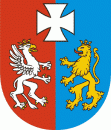 OS.I.7222.19.3.2024.BK						Rzeszów, 2024-02-05DECYZJADziałając na podstawie:art. 104 ustawy z dnia 14 czerwca 1960 r. Kodeks postępowania administracyjnego (t.j. Dz. U. z 2023 r. poz. 775 ze zm.);art. 217 i art. 378 ust. 2a pkt 1 ustawy z dnia 27 kwietnia 2001 r. Prawo ochrony środowiska (t.j. Dz. U. z 2024 r. poz. 54);ust. pkt  2 ppkt 7 i pkt 1  ppkt 1 załącznika do rozporządzenia Ministra Środowiska z dnia 27 sierpnia 2014 r. w sprawie rodzajów instalacji mogących powodować znaczne zanieczyszczenie poszczególnych elementów przyrodniczych albo środowiska jako całości (Dz. U. z 2014 r., poz. 1169),§ 2 ust. 1 pkt 15 rozporządzenia Rady Ministrów z dnia 10 września 2019 r. w sprawie przedsięwzięć mogących znacząco oddziaływać na środowisko (Dz. U. z 2019 r., poz. 1839),załącznika do rozporządzenia Ministra Klimatu z dnia 2 stycznia 2020 r. w sprawie katalogu odpadów (Dz. U. z 2020 r., poz. 10),§ 2 ust. 1 oraz załącznika nr 1 do rozporządzenia Ministra Środowiska z dnia 24 sierpnia 2012 r. w sprawie poziomów niektórych substancji w powietrzu (Dz. U. z 2021 r., poz. 845),§ 2 ust. 1 oraz załącznika nr 1 do rozporządzenia Ministra Środowiska z dnia 26 stycznia 2010 r. w sprawie wartości odniesienia dla niektórych substancji w powietrzu (Dz. U. Nr 16, poz. 87),§ 2 oraz załącznika do rozporządzenia Ministra Środowiska z dnia 14 czerwca 2007 r. w sprawie dopuszczalnych poziomów hałasu w środowisku (Dz. U. z 2014 r., poz. 112),§ 10 ust. 2 i § 9 ust. 2 rozporządzenia Ministra Klimatu i Środowiska z dnia 7 września 2021 r. w sprawie wymagań w zakresie prowadzenia pomiarów wielkości emisji (Dz. U. z 2023 r., poz. 1706),§ 2, § 5, § 6 i § 7 rozporządzenia Ministra Klimatu i Środowiska z dnia 15 grudnia 2020 r. w sprawie rodzajów wyników pomiarów prowadzonych w związku z eksploatacją instalacji lub urządzenia i innych danych zbieranych w wyniku monitorowania procesów technologicznych oraz terminów i sposobów prezentacji (Dz. U. z 2020 r., poz. 2405),po rozpatrzeniu wniosku Sanok Rubber Company S.A., ul. Przemyska 24, 38-500 Sanok (REGON 004023400, NIP 6870004321) z dnia 17 stycznia 2024 r. o wydanie nowego pozwolenia zintegrowanego w celu ujednolicenia tekstu obowiązującego pozwolenia wydanego decyzją Marszałka Województwa Podkarpackiego z dnia 11 marca 2022 r., znak: OS-I.7222.47.1.2022.MH, zmienionego decyzją Marszałka Województwa Podkarpackiego z dnia 29 listopada 2023 r., znak: OS-I.7222.69.4.2023.BK dla Sanok Rubber Company S.A., ul. Przemyska 24, 38-500 Sanok na prowadzenie instalacji:przeróbki gumy o maksymalnej wydajności 50 000 Mg wyrobów gumowych na rok; spalania  paliw o mocy nominalnej 85,38 MWt;do fosforanowania o objętości wanien procesowych 47,63 m3orzekamUjednolicam tekst pozwolenia zintegrowanego, udzielonego Sanok Rubber Company S.A., ul. Przemyska 24, 38-500 Sanok (REGON 004023400, NIP 6870004321) decyzją Marszałka Województwa Podkarpackiego z dnia 11 marca 2022 r., znak: OS .I.7222.47.1.2022.MH, zmienioną decyzją Marszałka Województwa Podkarpackiego z dnia 29 listopada 2023 r., znak: OS-I.7222.69.4.2023.BK na prowadzenie instalacji: przeróbki gumy o maksymalnej wydajności 50 000 Mg wyrobów gumowych na rok;spalania  paliw o mocy nominalnej 85,38 MWt;do fosforanowania o objętości wanien procesowych 47,63 m3,nadając mu brzmienie:„udzielam SANOK RUBBER COMPANY S.A., REGON 004023400, NIP 6870004321 pozwolenia zintegrowanego na prowadzenie instalacji: przeróbki gumy o maksymalnej wydajności 50 000 Mg wyrobów gumowych na rok, spalania  paliw o mocy nominalnej 85,38 MWt do fosforanowania o objętości wanien procesowych 47,63 m3i ustalam:I. Rodzaj i parametry instalacji oraz rodzaj prowadzonej działalności.I.1. Rodzaj prowadzonej działalności.SANOK RUBBER COMPANY S.A., 38-500 Sanok, ul. Przemyska 24 prowadzić będzie instalacje:instalacja do produkcji wyrobów gumowych o maksymalnej wydajności 50 000 Mg na rok,do spalania paliw w celu wytworzenia energii elektrycznej lub cieplnej o mocy nie mniejszej niż 25 MW przy zastosowaniu paliwa stałego,do powierzchniowej obróbki metali lub tworzyw sztucznych z zastosowaniem procesów chemicznych lub elektrolitycznych o całkowitej objętości wanien procesowych większej niż 30m3.	I.2. Parametry technologiczne instalacji istotne z punktu widzenia przeciwdziałania zanieczyszczeniom.I.2.1. Instalacja do produkcji wyrobów gumowych I.2.1.1. Zakład Produkcji Artykułów Formowych Z-1:urządzenia typu Schlick, Raga i Auer do piaskowania elementów metalowych przed wulkanizacją,urządzenie do kalibracji wyrobów gumowo-metalowych - prasa hydrauliczna,suszarka do podgrzewania tulejek metalowych do temperatury 65ºC,urządzenie do odtłuszczania i olejenia MEA,ładowarka tulejek do gniazd formy, wtryskarka, w której będzie prowadzony proces wtrysku gumy i wulkanizacja (temp. 156-200ºC), chłodzenie wodą w układzie zamkniętym,urządzenie do nakładania kleju na elementy metalowe Scherm 1, 2 i 3 Silver, WAWA I ręczna, WAWA III oraz urządzenia do malowania tulejek ELSISAN, RR1, RR2, RR3 Ilmberger, Rotamat, Drum-R z których zanieczyszczenia odprowadzane będą poprzez urządzenie do redukcji LZO nr 1 ze złożem zeolitowym emitorem E - LZO 1,urządzenie do czyszczenia form, zanieczyszczenia odprowadzane będą do powietrza emitorem E – 369,urządzenie do czyszczenia form, zanieczyszczenia odprowadzane będą do powietrza emitorem E-371, urządzenie do piaskowania Schlick, zanieczyszczenia odprowadzane będą do powietrza emitorem E-372, myjka części w Linii do kalibracji, zanieczyszczenia odprowadzane będą do powietrza emitorami E-373/1 i E-373/2, wentylacja pomieszczenia w którym znajduje się Desma 193, zanieczyszczenia odprowadzane będą do powietrza emitorem E-374.wentylacja stanowiskowa wtryskarek Desma 157 i 158, zanieczyszczenia odprowadzane będą emitorem E-375,wentylacja stanowiskowa wtryskarek Desma 199 i 204, zanieczyszczenia odprowadzane będą emitorem E-376,wentylacja stanowiskowa wtryskarek Desma 200 i 202, zanieczyszczenia odprowadzane będą emitorem E-377,wentylacja stanowiskowa wtryskarek Desma 201 i 203, zanieczyszczenia odprowadzane będą emitorem E-378,odciąg ze stolików wtryskarek Desma: 159, 160, 161, 162, 163 i 164, zanieczyszczenia odprowadzane będą emitorem E-379,odciąg ze stolików wtryskarek Desma 207, 208, 209, 210, 211 i 214, zanieczyszczenia odprowadzane będą emitorem E-380,wentylacja stanowiskowa wtryskarki Desma 165, zanieczyszczenia odprowadzane będą emitorem E-381,myjka części w Linii do kalibracji nr 2, zanieczyszczenia odprowadzane będą do powietrza emitorami E-382/1 i E-382/2,odciąg ze stolików wtryskarek Desma: 170, 171, 172, 175 i 176, zanieczyszczenia odprowadzane będą emitorem E-383,odciąg ze stolików wtryskarek Desma: 177, 178, 194, 186, 192, 191, 184, 185, 179, 180, 181 zanieczyszczenia odprowadzane będą emitorem E-384,odciąg ze stolików wtryskarek REP 306 i Desma 212, Sacomat 41, 50, 53 – zanieczyszczenia odprowadzane będą emitorem E-385,odciąg ze stolika wtryskarki Desma 195 – zanieczyszczenia odprowadzane będą emitorem E-386,odciąg ze stolików wtryskarek Desma 174, 215, 183, 193, 166 i 167 – zanieczyszczenia odprowadzane będą emitorem E-387,odciąg ze stolików wtryskarek Desma 198, 196 i 187 – zanieczyszczenia odprowadzane będą emitorem E-388,odciąg ze stolików wtryskarek Desma 169, 188, 168, 190 – zanieczyszczenia odprowadzane będą emitorem E-389.Urządzenia umieszczone będą w hali H1 wyposażonej w wentylację ogólną mechaniczną (emitory od E-217 do E -257).I.2.1.2. Zakład Produkcji Uszczelek Karoserii Z-2:linia KRUPP wyposażona w wytłaczarkę (temp. 30 - ), tunel gorącego powietrza (temp. 190 - ), oraz tunel chłodzenia wodą, zanieczyszczenia z linii będą odprowadzane do powietrza emitorami E-KR/1i E-KR/2, linia SAIAG MF wyposażona w trzy wytłaczarki (temp. 30 – ), przedszok (temp. 180-), tunel gorącego powietrza z mikrofalami (temp. 180 – ), trzy tunele do wulkanizacji w gorącym powietrzu (temp. 190 - ), kabinę lakierniczą (temp. 18 - ) i tunel do chłodzenia wodą, zanieczyszczenia z linii będą odprowadzane do powietrza emitorami od E-SMF/1 do E-SMF/10,linia GERLACH I wyposażona w trzy wytłaczarki (temp. 30 – ), przedszok (temp. 180 – ), tunel gorącego powietrza z mikrofalami (temp. 180 – ), tunel do wulkanizacji w gorącym powietrzu (temp. 190 - ), kabina lakiernicza (temp. 18 – ) oraz tunel chłodzenia wodą, zanieczyszczenia z linii będą odprowadzane do powietrza emitorami od E-G1/1 do E-G1/7,linia GERLACH II wyposażona w dwie wytłaczarki (temp. 30 – ), przedszok (temp. 180 – ), tunel gorącego powietrza z mikrofalami (temp. 180 – ), tunel do wulkanizacji w gorącym powietrzu (temp.190 - ), kabina lakiernicza (temp. 18 – ), oraz tunel chłodzenia wodą, zanieczyszczenia z linii będą odprowadzane do powietrza emitorami od E-G2/1 do E-G2/6 ,linia DURFERRIT wyposażona w trzy wytłaczarki (temp. 30 – ), tunel wulkanizacyjny  do wulkanizacji w stopionych solach azotanowych i azotynowych (temp. 00 – ), tunel sieciujący lampami IR (temp. 170 – ), kabina lakiernicza (temp. 18 – ) oraz tunel chłodzenia wodą, zanieczyszczenia z linii będą odprowadzane do powietrza emitorami od E-D/1 do E-D/4,linie KUBITZA I, II i III każda wyposażona w: cztery wytłaczarki (temp. 30 - 80°C), przedszok (temp. 180 - 500°C), tunel gorącego powietrza z mikrofalami (temp. 180 - 350°C), tunel do wulkanizacji w gorącym powietrzu (temp. 190 - 300°C), kabina lakiernicza (temp. 18 - 30°C) oraz tunel chłodzenia wodą, zanieczyszczenia z linii będą odprowadzane do powietrza emitorami E-K1/1 do E-K1/9, E-K2/1 do E-K2/9 oraz E- 3/1 do E-K3/9,linia ESCH, linia do flokowania wyposażona w kabinę flokującą, tunel sieciujący (temp. 190 - ), kabinę lakierniczą (temp. 18 – ) i tunel do chłodzenia wodą, zanieczyszczenia z linii będą odprowadzane do powietrza emitorami od E-E/1 do E-E/4,kabina lakiernicza DETE wyposażona w tunel grzewczy z lampami IR (temp. 170 – ), tunel sieciujący z lampami IR (temp. 170 – )  oraz robota lakierniczego ABB,kabina lakiernicza RG1 wyposażona w tunel grzewczy z lampami IR (temp. 140 – ) oraz komorę z filtracją suchą do lakierowania,kabina lakiernicza RG2 wyposażona w tunel grzewczy z lampami IR (temp. 140 – ) oraz komorę z filtracją suchą do lakierowania,Zanieczyszczenia z kabin lakierniczych RG1, RG2 i DETE odprowadzane będą do powietrza poprzez urządzenie do redukcji LZO nr 2 wyposażone w absorber węglowy o przepływie nominalnym 35 OOO m3u/h, o sprawności adsorpcji co najmniej 90% oraz rewersyjny utleniacz katalityczny o przepływie nominalnym 3 500 m3u/h, emitorem E-LZO 2linia SAIAG-M wyposażona w 1 wytłaczarkę (temp. 30 – ), oraz wannę do chłodzenia wodą,autoklaw fi , pojemność 10900 l (temp. 160 - ), wulkanizacja za pomocą pary, zanieczyszczenia odprowadzane będą do powietrza emitorem E-A/1,piec stabilizacyjny  elektryczny o mocy 48kW, zanieczyszczenia będą odprowadzane do powietrza emitorem E-AGD/1,Lakiernia Draftex – wyposażona w palnik gazowy o nominalnej mocy cieplnej 200 kW, używane lakiery na bazie wodnej, zanieczyszczenia z linii będą odprowadzane do powietrza emitorami E-DX/1 do E-DX/4. We wszystkich liniach zastosowano chłodzenie wodą w układzie zamkniętym. Urządzenia umieszczone będą w hali wyposażonej w wentylację ogólną mechaniczną (emitory od W1 do W-24 oraz od D-1 do D10).Nowa hala produkcyjna H4 z funkcją magazynową oraz częścią socjalno-biurową i budynkami towarzyszącymi wraz z niezbędną infrastrukturą:linia KUBITZA 4, dla której źródłami emisji zanieczyszczeń do powietrza są:tunel szokowy HSK-V – zanieczyszczenia odprowadzane będą do powietrza emitorem 
E-K4/1,tunel mikrofalowy UHF-HLK – zanieczyszczenia odprowadzane będą do powietrza emitorem E-K4/2,tunel HAC – zanieczyszczenia odprowadzane będą do powietrza emitorem E-K4/3,odciąg stanowiskowy tunelu wulkanizacji na odcinku tunel szokowy lakiernia – zanieczyszczenia odprowadzane będą do powietrza emitorem E-K4/4,odciąg stanowiskowy z urządzenia do plazmowania oraz wanny chłodzącej przed lakiernią – zanieczyszczenia odprowadzane będą do powietrza emitorem E-K4/5,wentylacja kabiny lakierniczej (strefa kabiny nr 1) – zanieczyszczenia odprowadzane będą do powietrza emitorem E-K4/6,wentylacja kabiny lakierniczej (strefa kabiny nr 2) – zanieczyszczenia odprowadzane będą do powietrza emitorem E-K4/7,odciąg ciepłego powietrza z tunelów IR HAC oraz HAC – zanieczyszczenia odprowadzane będą do powietrza emitorem E-K4/8,tunel gorącego powietrza IR HAC – zanieczyszczenia odprowadzane będą do powietrza emitorem E-K4/9,tunel gorącego powietrza HAC – zanieczyszczenia odprowadzane będą do powietrza emitorem E-K4/10.Linia lakiernicza z przenośnikiem do lakierowania wtrysków gumowych EPDM i tworzywowych TPE – zanieczyszczenia odprowadzane będą do powietrza  emitorami E-LR/S1 i E-LR/S2.2 Linie do wytłaczania profili tworzywowych (wytłaczarki ślimakowe, wanny kalibracyjno-chłodzące, urządzenia pomocnicze: ciecie, znakowanie) – wytłaczanie w temp. 200oC, profile schładzane w wodzie.Prasy wulkanizacyjne (wtryskarki ślimakowe) – 20 szt. wulkanizacja mieszanek na bazie EPDM w temp. 190oC. Gilotyny do cięcia profili bez wzmocnienia, piły do cięcia na mokro, systemy tnące profili on line, maszyny transferowe do cięcia i wykrawania, wykrojniki. Laminarka do aplikacji ciągłej, laminarka do aplikacji dedykowanej,Linia do wytłaczania uszczelek z PVC i PVC w połączeniu z taśmą stalową i kordem szklanym, wyposażona w 3 wytłaczarki i wannę chłodzącą – zanieczyszczenia odprowadzane będą do powietrza emitorem E-PVC.linia FRIUL FILIERE TW1, linia tworzywowa wyposażona w trzy wytłaczarki (temp.  185 – ) oraz tunel chłodzenia wodą,linia BATTENFELD TW2, linia tworzywowa wyposażona w trzy wytłaczarki (temp. 175 –  200°C) oraz tunel chłodzenia wodą, linia FRIUL FILIERE TW3, linia tworzywowa wyposażona w cztery wytłaczarki (temp. 175 – ) oraz tunel chłodzenia wodą.”I.2.1.3. Zakład Produkcji Pasów Klinowych Z-3urządzenia do przygotowania półfabrykatów: mieszalnik chłodzony wodą w układzie zamkniętym, którego zanieczyszczenia odprowadzane będą do powietrza emitorem 
E-211, młyny do rozdrabniania mieszanek i tkanin niezwulkanizowanych i pozostałości poprodukcyjnych powstających na terenie instalacji, z którego zanieczyszczenia odprowadzane będą do powietrza poprzez emitor E-505, krajarka do cięcia zwulkanizowanych pasów przeznaczonych do rozdrabniania;mikser do mieszania mieszanek gumowych z gumowo tekstylnymi i rozdrobnionymi włóknami celulozowymi lub bawełnianymi (temp. 70-85°C), chłodzone  wodą w obiegu zamkniętym; zanieczyszczenia odprowadzane będą do powietrza poprzez emitor E-451;walcarka do formowania mieszanek gumowo-tekstylnych (temp. walców, temp. mieszanki 70-85 °C), chłodzone wodą w obiegu zamkniętym;2 przewijarki tkanin przekładkowych;2 walcarki podwójne, chłodzone woda w obiegu zamkniętym;urządzenia do konfekcjonowania (budowy) pasów gumowych (kalandry, walcarka maszyny płaskie, krajarki, owijarki, urządzenie do budowy rękawów gumowych maszyny do pomiaru długości konfekcji, kosiarki, owijarki rdzeni pasów, maszyny do łączenia pasów zespolonych, maszyna do budowy membran wulkanizacyjnych bandażarka);13 autoklawów 24” (ciśnienie pary wewnętrzne pod membraną 0,6-0,65 MPa, ciśnienie pary zewnętrzne na membranę 1,0-1,2 MPa, temp. procesu 165 °C), chłodzone wodą w obiegu zamkniętym;8 autoklawów 36” (ciśnienie pary wewnętrzne pod membraną 0,6-0,65 MPa, ciśnienie pary zewnętrzne na membranę 1,0-1,2 MPa, temp. procesu 165 °C), chłodzone wodą w obiegu zamkniętym;10 autoklawów 48” (ciśnienie pary wewnętrzne pod membraną 0,6-0,65 MPa, ciśnienie pary zewnętrzne na membranę 1,0-1,2 MPa, temp. procesu 165 °C), chłodzone wodą w obiegu zamkniętym;6 pras do zamykania form;urządzenie do rozbierania form;5 pras wulkanizacyjnych półkowych, dwustronnych (temp. 156-180 °C) chłodzone wodą w obiegu zamkniętym;13 pras wulkanizacyjnych półkowych, jednostronnych (temp. 156-180 °C), chłodzone wodą w obiegu zamkniętym;3 wulkanizerki rotacyjne: Auma 1,2 i 3 ( temp. 157-163 °C) chłodzone wodą w obiegu zamkniętym; zanieczyszczenia odprowadzane będą do powietrza emitorami E-212, 
E-361, E-362;urządzenia do końcowej obróbki pasów klinowych (maszyna do rozcinania pasów zespolonych, urządzenie do profilowego cięcia pasów, urządzenie do karbowania pasów, maszyny do pomiaru i wykańczania pasów, termodrukarki półautomatyczne);urządzenia laboratorium badawczego Z-3;linia do rozdrabniania zwulkanizowanych i niezwulkanizowanych pozostałości poprodukcyjnych tekstylnych powstających w Z-3 ( max. temp. 58°C);dwie wulkanizerki pionowe V3V4, V5V6 do ciągłej wulkanizacji będą podłączone do emitora E-213,magazyn klejów będzie podłączony do emitora E-214.Hala wyposażona będzie w system wentylacji grawitacyjnej oraz mechanicznej nawiewowo - wyciągowej.I.2.1.4. Zakład Produkcji Mieszanek Z-4 5 linii do produkcji mieszanek gumowych, w tym 3 linie  wyposażone w:- mikser zamknięty (mieszanie przedmieszek w temperaturze 70÷175°C i mieszanek gumowych w temp. 70÷130°C) – urządzenia chłodzone wodą w obiegu zamkniętym, zanieczyszczenia odprowadzane będą do powietrza emitorami E-50 –E-52;- walcarki (walcarka I - mieszanie przedmieszek w temperaturze 70o ÷ 175oC oraz mieszanek gumowych w temperaturze 70o÷115oC, walcarka II - mieszanie przedmieszek w temperaturze 70o ÷ 130oC i mieszanek gumowych w temp. 70o÷90oC) – urządzenia chłodzone wodą w obiegu zamkniętym, zanieczyszczenia odprowadzane będą do powietrza poprzez odciągi stanowiskowe emitorami od E- 92 do E-97;- urządzenia do filtrowania mieszanek,- chłodziarkę festonową do chłodzenia wstęgi mieszanki (powietrzem) do temperatury otoczenia,- zbiorniki dobowe sadz i białych napełniaczy wraz z układami odważania i dozowania do  mikserów. Zanieczyszczenia z odpylania zbiorników białych napełniaczach linii nr 1, 2 i 3 odprowadzane będą do powietrza przez odciągi wentylacyjne emitorami E- 20, E-21 i E-22.Zanieczyszczenia z linii nr 1, 2 i 3 odprowadzane będą do powietrza przez odciągi wentylacyjne emitorami E- 46, E-47 i E-48.Linia nr 4 wyposażona w:- zbiorniki dobowe białych napełniaczy, zanieczyszczenia odprowadzane będą do powietrza poprzez emitor E- 23, - zbiorniki dobowe sadz,- wagi i transportery przed mikserem,- mikser, z którego zanieczyszczenia odprowadzane będą do powietrza emitorem E-53,- wytłaczarka dwuślimakowa stożkowa,- urządzenie do filtrowania mieszanek,- chłodziarka.Linia nr 5 wyposażona w :- zbiorniki dobowe białych napełniaczy,- wagi i transportery przed mikserem,- mikser, z którego zanieczyszczenia odprowadzane będą do powietrza emitorem E-57,- walcarka, z której zanieczyszczenia odprowadzane będą do powietrza emitorem E-99,- urządzenie do filtrowania mieszanek,- chłodziarka,instalacje pneumatycznego przesyłania napełniaczy (sadze i białe napełniacze),zbiorniki magazynowe i dobowe olejów (plastyfikatorów) - wraz z instalacjami przesyłania, zanieczyszczenia odprowadzane będą do powietrza układem wentylacji mechanicznej emitorami E-34 do E-37,zbiorniki magazynowe sadz (sześciokomorowy zbiornik o pojemności ok. 360 Mg)instalacje pneumatycznego przesyłania napełniaczy (sadze i białe napełniacze),magazyn mieszanek gumowych wyposażony w centralę klimatyzacyjno-nawiewną, magazyn surowców do produkcji mieszanek,namiarownia substancji chemicznych z której zanieczyszczenia odprowadzone będą do powietrza  emitorami E - 25 i E – 54.Hala wyposażona będzie w instalację wyciągową mechaniczną, poprzez które zanieczyszczenia odprowadzane będą do powietrza emitorami  E-46÷E-49, E-55 i E-56.”I.2.1.5. Zakład Produkcji Wyrobów dla Farmacji Z-6mikser do rozdrabniania i homogenizacji (temp. 120C), chłodzenie wodą obiegowo – chłodniczą, zanieczyszczenia odprowadzane będą do powietrza poprzez wyciąg emitorem E- 113,2 walcarki (temp. walców 80 oC), chłodzenie wodą obiegowo – chłodniczą, zanieczyszczenia odprowadzane będą do powietrza poprzez wyciągi emitorami E- 118 i E119,schładzarka mieszanek,krajarka,10 wtryskarek wyposażonych w układ do plastyfikacji (temp. 50 – 90oC) i układ wtryskiwania do form wulkanizacyjnych (1,8-2.5 MPa), w których prowadzony będzie proces wulkanizacji (temp.150 – 200oC), chłodzenie wodą w obiegu zamkniętym, zanieczyszczenia z procesu wprowadzane będą do powietrza poprzez instalację wyciągową mechaniczną emitorami E-103, E-104 i E-105,7 pras pneumatycznych, 3 prasy hydrauliczne, chłodzenie powietrzem,2 szlifierki do płaszczyzn, zanieczyszczenia odprowadzane będą do powietrza w sposób wymuszony poprzez emitor E – 117,2 myjki wodne bębnowe Huber, opary wprowadzane będą do powietrza w sposób wymuszony emitorami E-100 i E-101,1 myjka do koszy, opary odprowadzane będą do powietrza grawitacyjnie poprzez emiter E-100,separator do mycia wstępnego,piaskarka kabinowa MI125 – urządzenie działa w obiegu zamkniętym – całkowity brak odprowadzania zanieczyszczeń do powietrza,piaskarka kabinowa OPK, zanieczyszczenia odprowadzane będą do powietrza w sposób wymuszony poprzez emitor E -153 (urządzenie użytkowane sporadycznie - tylko w sytuacjach awaryjnych),piec elektryczny komorowy do wygrzewania form  o mocy 24 kW – nie powstają zanieczyszczenia, brak odprowadzania do powietrza,magazyn opakowań, zanieczyszczenia wprowadzane będą powietrza w sposób wymuszony emitorem E-124,magazyn wyrobów gotowych, zanieczyszczenia wprowadzane będą do powietrza w sposób wymuszony emitorem E-125,magazyn form, zanieczyszczenia znad stanowiska do teflonowania wprowadzane będą do powietrza w sposób wymuszony emitorem E-114.I.2.1.6. Zakład Produkcji Uszczelek Samoprzylepnych Z-7:linie wytłaczania i wulkanizacji DUPLEX wyposażona w dwie wytłaczarki (wydajność 180 kg/h każda), tunel wulkanizacyjny (temp. 200 – 230 oC), wanna płucząco - chłodząca transportery i zwijaki, chłodzenie wodą w obiegu zamkniętym, zanieczyszczenia odprowadzane będą do powietrza w sposób wymuszony emitorami E-67, E-68 i E-69,linie do nakładania taśmy samoprzylepnej na profile gumowe, zanieczyszczenia odprowadzane będą do powietrza w sposób wymuszony emitorem E-76.I.2.1.7. Zakład Produkcji Uszczelek Stolarkowych Z-8:Linie Bersdorff opalane gazem ziemnym oraz chłodzone wodą w obiegu zamkniętym wyposażone w wytłaczarki i tunele wulkanizacyjne:linia BS90 wyposażona w wytłaczarkę (wydajność 180 kg/h) i tunel wulkanizacyjny do w stopionych solach azotanowych i azotanowych (temp. 180-250C, ciśnienie 0,6 MPa), zanieczyszczenia odprowadzane będą do powietrza w sposób wymuszony emitorami E-285 i E-287,linia BS120/1 wyposażona w wytłaczarkę (wydajność 300 kg/h) i tunel wulkanizacyjny do wulkanizacji w stopionych solach azotanowych i azotanowych (temp. 180-250C, ciśnienie 0,6 MPa), zanieczyszczenia odprowadzane będą do powietrza w sposób wymuszony emitorami E-684, E-685, E-686 i E696,linia BS120/2 wyposażona w wytłaczarkę (wydajności 450 kg/h) i oraz tunel wulkanizacyjny do wulkanizacji w stopionych solach azotanowych i azotanowych (temp. 180-250C, ciśnienie 0,6 MPa), zanieczyszczenia odprowadzane będą do powietrza w sposób wymuszony emitorami E-687, E-695, E-697 i E-698.Urządzenia instalacji do przeróbki gumy umieszczone będą w halach wyposażonych w betonowe szczelne posadzki,linia SAIAG O wyposażona w dwie wytłaczarki (temp. 30-), tunel gorącego powietrza z mikrofalami (temp. 180 – ), dwa tunele do wulkanizacji w gorącym powietrzu (temp. 190 - ) i piec do wulkanizacji w gorącym powietrzu (temp. 80 – ), zanieczyszczenia z linii będą odprowadzane do powietrza emitorami od E-SO/1 do E- SO/5linia RUBIKON wyposażona w wytłaczarkę (wydajności 450 kg/h) i oraz tunel wulkanizacyjny do wulkanizacji w stopionych solach azotanowych i azotanowych (temp. 180-250oC, ciśnienie 0,6 MPa), zanieczyszczenia odprowadzane będą do powietrza w sposób wymuszony emitorami E-R1, E-R2, E-R3.I.2.2. Instalacja energetycznego spalania paliw - Zakład Obsługi Energetycznej Z-5:4 kotły wodne typu WR-10 z paleniskiem rusztowym mechanicznym opalane miałem węglowym. Parametry kotła WR-10: moc nominalna – 11,63 MW sprawność– 79 %. Każdy kocioł będzie wyposażony w oddzielny dwustopniowy układ oczyszczania spalin.kocioł wodny WLM-5 opalany miałem węglowym z paleniskiem rusztowym mechanicznym. Parametry kotła: moc nominalna – 5,8 MW sprawność – 78 %. Kocioł wyposażony w oddzielny dwustopniowy układ oczyszczania spalin,4 kotły parowe typu OKR-5 z paleniskiem rusztowym mechanicznym opalane miałem węglowym. Parametry kotła OKR-5: moc nominalna:3,6 MW, sprawność: 78 %, wydajność: 5 ton pary/h. Każdy kocioł będzie wyposażony w oddzielny dwustopniowy układ oczyszczania spalin, zanieczyszczenia wprowadzane będą do powietrza poprzez emitor E 163,stacja uzdatniania wody złożona z dwóch odrębnych układów (o łącznej wydajności 17 m3/h), do której woda będzie pobierana z wodociągu zakładowego w celu uzupełnienia strat w układzie parowo-wodnym,plac składowy miału węglowego (o powierzchni i maksymalnej pojemności 8 000 Mg miału węglowego), z którego wody opadowe oraz ze zraszania będą odprowadzane do kanalizacji deszczowej poprzez osadnik, plac żużlowy (o powierzchni o szczelnym, utwardzonym podłożu),2 osadniki do podczyszczania ścieków z zawiesiny pyłu węglowego (o wymiarach 5 x 2 x  i 4 x 2 x ),ujęcie wody z rzeki San S-1 w km 281 + 238 (o wydajność 150 m3/h i ciśnieniu do 0,6 MPa) wyposażone w ujęcie brzegowe () wraz ze stacją uzdatniania wody z rzeki z ujęcia lewobrzeżnego wyposażoną w ujęcie brzegowe połączone dwoma lewarami z budynkiem ujęcia wody, przepompownię Io, 2 klarowniki (wydajności 58m3/h każdy), 4 otwarte filtry pospieszne (o wydajności 58,1 m3/h każdy), urządzenia do chlorowania wody za pomocą podchlorynu sodu, dwa zbiorniki zapasu wody (o pojemności 150 m3 każdy, podziemne, żelbetowe), pompownię IIo  ujęcie rezerwowe wody z rzeki San S-2 w km 281+450 (o wydajność 150 m3/h i ciśnieniu do 0,6 MPa) wyposażone w ujęcie nurtowe, komorę pośrednią połączoną dwoma lewarami z budynkiem ujęcia wody, pompownię Io, dwa zbiorniki naziemne (o pojemności 500 m3 każdy) oraz pompownię wody przemysłowo pożarowejSieć wody obiegowo-chłodniczej:W skład układu obiegu wody chłodniczej S-1 wchodzą następujące zespoły i urządzenia: sieci kanalizacji powrotu wody obiegowej, zbiorniki powrotu wody obiegowej (główny o pojemności czynnej 380 m3 i pomocniczy o pojemności czynnej 160 m3), przepompownia - przetłaczająca wodę ze zbiornika pomocniczego do głównego, pompownia wody powrotnej – tłocząca wodę ze zbiornika powrotu na chłodnią wentylatorową, chłodnia wentylatorowa (obciążenie hydrauliczne 700 m3/h), pompownia wody zasilającej - tłocząca wodę ze zbiorników chłodni do sieci rozprowadzającą wodę do odbiorców. W skład układu obiegu wody chłodniczej S-2 wchodzą następujące zespoły i urządzenia: sieci kanalizacji powrotu wody obiegowej, zbiorniki powrotu wody obiegowej (pojemność czynna 150 m3), pompownia wody powrotnej - pomiędzy zbiornikiem powrotu, a chłodnią wentylatorową, chłodnia wentylatorowa (obciążenie hydrauliczne 500 m3/h), pompownia wody zasilającej - pomiędzy zbiornikami chłodni, a siecią rozprowadzającą wodę do odbiorników (do poszczególnych obiektów produkcyjnych), sieć zasilająca wody obiegowo-chłodniczej.  Oczyszczanie i odprowadzanie ścieków:Proces odbioru ścieków będzie prowadzony równolegle niezależnymi sieciami kanalizacyjnymi.Proces podczyszczania ścieków jest prowadzony w podczyszczalni mechanicznej S-1 (ścieki przemysłowo-deszczowe) wyposażonej 3 komory osadnika każda o wydajności 21.6 m3/h, poletka osadowe 5 sekcji 4x4m, przepompownia osadu, piaskownik ścieków deszczowych S-1 oraz w podczyszczalni mechanicznej S-2 (ścieki przemysłowe) wyposażonej w 2 komory osadnika każda o wydajności 64,8 m3/h, poletka osadowe 6 sekcji 4x4m, przepompownia osadu i piaskownik ścieków deszczowych S-2.Proces odprowadzania ścieków będzie realizowany dla:a) ścieków bytowychS-1 – zrzut do kolektora miejskiego grawitacyjnie,S-2 – zrzut do kolektora miejskiego poprzez przepompownię.b) podczyszczonych ścieków przemysłowych i wód opadowychS-1 – zrzut do rzeki San kolektorem nr 4 (ścieki przemysłowe i wody opadowe),S-1 – zrzut do rzeki San kolektorami nr 1, 3 i 5 (wody opadowe),S-2 – zrzut do rzeki San kolektorem nr 1 (ścieki przemysłowe i wody opadowe),S-2 – zrzut do rzeki San kolektorem nr 2 (wody opadowe),S-2 – zrzut do rzeki San kolektorem nr 3 (wody opadowe).I.2.3. Instalacja fosforanowania chemicznegoI.2.3.1. Linia galwaniczna o łącznej pojemności wanien procesowych 47,63 m3 
(w tym 3,6 m3 wanien procesowych w zakładzie Z-1), w której prowadzone będą procesy przygotowania powierzchni oraz procesy fosforanowania w cyklu automatycznym. Linia wyposażona będzie w wanny:Tabela 1Cała linia technologiczna oraz urządzenia pomocnicze posadowione będą w zamkniętej hali, wyposażonej w szczelną, chemoodporną posadzkę, wyprofilowaną od 0,0 m do - 0,8 m, wszelkie rozszczelnienia, nieszczelności kierowane będą do bezodpływowego zbiornika zapewniającego przejęcie zawartości wszystkich wanien procesowych i płucznych.Linia galwaniczna składać się będzie z części załadowczo - wyładowczej oraz zestawu wanien produkcyjnych. Ruch detali odbywał się będzie za pomocą 3 suwnic sterowanych automatycznie. Elementy detali ułożone będą w pozycji pionowej na zawieszkach oraz w bębnach o konstrukcji odpowiedniej do obrabianych detali (rozstaw, szerokość, pochylenie) w sposób umożliwiający stabilne ich posadowienie,  odpowiednie nachylenie zapewniające spływ kąpieli zarówno z powierzchni jak i z wnętrza profili. Wanny galwaniczne ogrzewane będą za pomocą grzałek elektrycznych.I.2.3.2. Stacja wody DEMIStacja demineralizacji wody o wydajności 4 m3/h ze zbiornikiem magazynowym o pojemności 2 x 5 m3. Do pracy stacji wymagana będzie woda pitna (przew. 350 μS/cm) pod ciśnieniem 3 - 6 bar i strumieniu 4 m3/h. Stacja wyposażona będzie w automatyczny układ dolewania do zbiornika i zatrzymania pracy po przekroczeniu przewodności wody.I.2.3.3. Neutralizator ścieków technologicznych w skład którego wchodzą:a. Zbiorniki magazynowe B 1, B 2, B 3, B 4:Zbiorniki wyposażone będą w pompy i czujniki poziomu cieczy;b. Obróbka okresowa B 5.1 i B 5.2reaktory wyposażone w mieszadła, pompy, czujniki poziomu cieczy, pomiar pH;c. Obróbka szlamu zbiornik B6 i pompa tłokowa membranowa P6.Prasa filtracyjna o powierzchni filtracyjnej 41 m². Prasa opróżniania będzie 1 raz na zmianę.d. Filtracja końcowa: B7B7 – zbiornik korekty pH,2  filtry workowe, każdy filtr z jednym wkładem workowym,2  filtry z węglem aktywnym, filtr z trzema świecami z węglem aktywnym pH – pomiar końcowy z zapisem i przepływomierzem;e. Stacja dozowania chemikaliów B8-B13.I.2.3.4. Układ wentylacyjny wraz z urządzeniami redukującymi wielkość emisji substancji do powietrza obejmujący cała halę, w skład którego wchodzić będą:ssawy wentylacyjne boczne, odciągające zanieczyszczenia z wanien,kolektory zbiorcze,pochłaniacz zanieczyszczeń (skruber) - oczyszczanie powietrza odciąganego absorpcja),wentylator wyciągowy o wydajności 25 000 m3/h wyposażony w falownik, umożliwiający regulację prędkości odciągu oparów znad wanien procesowych, w zależności od parametrów kąpieli.układ nawiewny powietrza składający się z wentylatora dachowego nawiewnego o mocy 2,5 kW - nawiew do hali oraz dachowej czerpni powietrza.Zanieczyszczenia wprowadzane będą do powietrza poprzez emitor E –FOS.I.3. Charakterystyka prowadzonych procesów technologicznychI.3.1. Instalacja do produkcji wyrobów gumowych I.3.1.1. Zakład Produkcji Wyrobów Formowych Z-1W zakładzie wytwarzane będą wyroby gumowe, metalowo-gumowe i gumowo-tworzywowe. Elementy metalowe poddawane będą obróbce powierzchniowej tj. odtłuszczaniu, fosforanowaniu, piaskowaniu oraz nakładany będzie na te elementy klej zawierający lotne związki organiczne (np. ksylen, toluen, etylobenzen) Przygotowane elementy metalowe będą wstępnie podgrzewane w suszarce i ręcznie wprowadzane do gniazda formy wtryskarki. Po zamknięciu formy będzie następował wtrysk mieszanki gumowej do gniazda formy oraz proces wulkanizacji gumy przy ściśle określonych parametrach. Gotowe wyroby tj. elementy metalowo- gumowe będą zabezpieczane przed korozją za pomocą oleju.I.3.1.2. Zakład Produkcji Uszczelek Karoserii Z-2W zakładzie wytwarzane będą różnego rodzaju uszczelki gumowe do samochodów w liniach wulkanizacyjnych.Mieszanka gumowa będzie wprowadzana do wytłaczarki, w której formowany będzie założony kształt uszczelki. Następnie wytłaczany w sposób ciągły sznur gumowy uszczelki będzie wprowadzany do tunelu gorącego powietrza z mikrofalami lub złoża solnego zawierającego eutektyk soli w stanie roztopionym, gdzie prowadzony będzie proces wulkanizacji. Część linii technologicznych wyposażonych będzie w kabiny do lakierowania (lakierami wodorozcieńczalnymi i rozpuszczalnikowymi). Po procesie lakierowania sznur gumowy wprowadzany będzie do kolejnych tuneli wulkanizacyjnych gdzie wyrób zostanie ostatecznie zwulkanizowany a warstwa lakieru zostanie zsieciowana. Dalszy proces wulkanizacji będzie prowadzony w tunelu lub piecu do wulkanizacji w gorącym powietrzu lub w piecach grzewczych z lampami IR. Zwulkanizowane wyroby będą chłodzone w tunelu chłodzącym wodą w obiegu zamkniętym, ewentualnie dodatkowo doginane i cięte na odcinki technologiczne. Niektóre wyroby będą poddawane procesowi flokowania.I.3.1.3. Zakład Produkcji Pasów Klinowych Z-3W zakładzie wytwarzane będą rękawy gumowe do przepon workowych, pasy klinowe na potrzeby przemysłu maszynowego i motoryzacyjnego oraz będą rozdrabniane pozostałości gumowe i gumowo-tekstylne do produkcji półfabrykatów. Głównym składnikiem półfabrykatów do produkcji pasów klinowych będą mieszanki gumowo-tekstylne, które będą wytwarzane z mieszanki gumowej, rozdrobnionych w mikserze pozostałości poprodukcyjnych gumowo-tekstylnych, włókien celulozowych lub bawełny. Następnie w kalandrach będzie prowadzony proces uplastyczniania i płytowania mieszanek oraz proces frykcjonowania i gumowania tkanin. Wytworzone półfabrykaty będą odpowiednio cięte, konfekcjonowane, klejone (klejem zawierającym mieszankę gumową na bazie chloroprenu, tlenek magnezu i toluen), profilowane i wulkanizowane. Proces wulkanizacji rdzeni pasów klinowych będzie prowadzony w autoklawach, w prasach półkowych, bądź w prasach rotacyjnych. Zwulkanizowane wyroby będą kierowane do mechanicznej końcowej obróbki długości i cechowania. Konfekcjonowanie rękawów gumowych do przepon workowych będzie realizowane na przeznaczonych do tego urządzeniach. Następnie rękawy będą wulkanizowane w autoklawach, obcinane na wymiar i dostarczane na potrzeby Zakładu Z-1. Pozostałości poprodukcyjne gumowe, powstałe w Z-3 będą cięte w krajarce, rozdrabniane w młynach i wykorzystywane ponownie do produkcji mieszanek gumowo-tekstylnych. I.3.1.4. Zakład Produkcji Mieszanek Z-4W zakładzie wytwarzane są różnego typu mieszanki gumowe na potrzeby pozostałych zakładów wchodzących w skład firmy.Głównymi składnikami mieszanek są kauczuki naturalne lub syntetyczne, sadza techniczna, plastyfikatory, napełniacze mineralne, przyspieszacze, siarka, środki przeciwstarzeniowe i inne substancje ulepszające. W mikserach (mieszarkach zamkniętych) przebiega zasadnicza część procesu produkcji mieszanki gumowej. Do miksera dozowane są odważone uprzednio porcje odpowiednich surowców. Kolejność załadunku poszczególnych surowców jest określona przez reżim specyficzny dla każdej mieszanki i identyczny dla kolejnych porcji w serii takich samych mieszanek. Produkcja mieszanek w zależności od ich rodzaju odbywa się w jednym lub w wielu etapach. Wszystkie składniki w trakcie mieszania każdej porcji w mikserze są dokładnie zmieszanie w jednolitą i jednorodną masę zwaną mieszanką gumową (zawierającą substancje służące do sieciowania polimerów) lub przedmieszką (jeszcze bez tych substancji). Przedmieszki kierowane będą ponownie do mikserów. Otrzymane mieszanki gumowe i przedmieszki w postaci nieforemnych brył kierowane będą do urządzeń płytujących (walcarki). Podstawowym zadaniem tych urządzeń będzie nadanie produktowi formy wygodnej do magazynowania i przetwarzania w kolejnych procesach. Produktem końcowym (po pokryciu płynem antyadhezyjnym i wychłodzeniu) będą mieszanki gumowe (ok. 800 rodzajów) o różnym składzie i właściwościach, w postaci szerokiej taśmy gumowej lub pasków o różnej szerokości złożone na paletach lub w koszach stalowych.I.3.1.5. Zakład Produkcji Wyrobów dla Farmacji Z-6W zakładzie będą wytwarzane korki i tłoczki na potrzeby przemysłu farmaceutycznego. Mieszanka gumowa będzie wstępnie homogenizowana w mikserze, następnie będzie wprowadzana do walcarki w celu dalszego mieszania, płytowania. Dalej schładzana wentylatorami/powietrzem na schładzarce i wykrawana w postaci cienkich pasów na krajarce. Mieszanka w postaci pasów będzie kierowana do wtryskarki, gdzie będzie prowadzony proces plastyfikacji, wtrysku do form wulkanizacyjnych i wulkanizacji przy określonych parametrach. W prasach będzie prowadzony proces wykrawania wyrobów w wykrojnikach wielowylotowych przy pomocy sprężonego powietrza lub hydraulicznie. Gotowe wyroby będą chłodzone i myte w myjkach bębnowych.I.3.1.6. Zakład Produkcji Uszczelek Samoprzylepnych Z-7W zakładzie będą wytwarzane różnego typu profile gumowe, które będą wyrobami finalnymi bądź półproduktami, które będą poddawane konfekcjonowaniu.Mieszanka gumowa będzie wprowadzana do linii wytłaczania i wulkanizacji, gdzie będzie prowadzony proces plastyfikacji, wytłaczania, wulkanizacji w tunelu wulkanizacyjnym, chłodzenia w wannie płucząco-chłodzącej oraz zwijania i cięcia profili. Otrzymane profile gumowe mogą stanowić wyrób końcowy bądź będą kierowane do linii do nakładania taśmy samoprzylepnej. W procesie technologicznym nakładania taśmy samoprzylepnej używany będzie rozpuszczalnik, zawierający lotne związki organiczne (m. in. benzynę ekstrakcyjną).I.3.1.7. Zakład Produkcji Uszczelek Stolarkowych Z-8W zakładzie będą wytwarzane uszczelki do stolarki okiennej i drzwiowej.Mieszanka gumowa będzie wprowadzana do linii wulkanizacyjnych, gdzie będzie prowadzony proces wytłaczania, wulkanizacji w roztopionej soli, płukania profili w wodzie, chłodzenia i suszenia i ewentualnie pokrywania powierzchni wyrobu emulsją silikonową. Linie te wyposażone będą w wyparki do odzysku soli, która będzie kierowana z powrotem do procesu wulkanizacji. I.3.2. Instalacja energetycznego spalania paliw – Zakład Obsługi Energetycznej Z-5W zakładzie będą realizowane procesy poboru wody z rzeki San, uzdatniania tej wody, przesyłu i dystrybucji wody przemysłowej i wody chłodniczej do pozostałych zakładów odbioru i oczyszczania ścieków z całej instalacji oraz zrzut ich do rzeki San. Ponadto w obrębie zakładu będzie eksploatowana kotłownia, w której będzie prowadzony proces energetycznego spalania miału węglowego w 4 kotłach wodnych typu WR-10, kotle wodnym typu WLM-5 i 4 kotłach typu OKR-5. Podstawowym zadaniem kotłowni będzie produkcja energii cieplnej, w postaci pary wodnej nasyconej o temperaturze w zakresie 180-205oC i ciśnieniu w zakresie 0,8-1,2 MPa, wykorzystywanej w procesie technologicznym produkcji wyrobów gumowych. Ponadto wytwarzana będzie ciepła woda na potrzeby centralnego ogrzewania dla zapewnienia optymalnej temperatury obiektów produkcyjnych i administracyjno-socjalnych, ciepła wody użytkowa do obiektów higieniczno-socjalnych, para wodna dla potrzeb własnych ciepłowni oraz para technologiczna i ciepło na potrzeby c.o. i c.w.u. dla odbiorców zewnętrznych.I.3.3. Instalacja fosforowania chemicznegoI.3.3.1. Przygotowanie powierzchni detali do nakładania powierzchni galwanicznychPrzygotowanie powierzchni detali do nakładania powierzchni galwanicznychProwadzone procesy:a) odtłuszczanie stali i gumo-metali,b) odtłuszczanie aluminium,c) trawienie stali,d) trawienie gumo-metali,e) trawienie aluminium, f) aktywacja stali,g) aktywacja gumo-metali,h) trawienie, pasywacja aluminium.I.3.3.2. Nakładanie powłok metalicznych metodami galwanicznymi:a) fosforanowanie Zn cienko powłokowe stali, b) fosforanowanie Zn grubo powłokowe gumo-metali.I.3.3.3. Obróbka międzyprocesowa i końcowa:a) 3 stopniowe płukanie stali, gumo-metali i aluminium woda, temperatura otoczenia:Częstotliwość wymiany kąpieli co 1 tydzień, b) 3 stopniowe płukanie stali, gumo-metali i aluminium, woda, temperatura otoczenia:Częstotliwość wymiany kąpieli 1 raz na tydzień.c) 3 stopniowe płukanie DEMI stali, gumo-metali i aluminium woda DEMI, temperatura otoczenia,d) pasywacja gumo-metal i aluminium temperatura 35-45°C, przewodność. Częstotliwość wymiany kąpieli co 4 tygodnie, e)suszenie gorące powietrze < 130°C.I.3.3.4. Produkcja wody DEMIWoda surowa (wodociągowa lub ze zbiorników wody czystej) podawana będzie za pomocą pompy poprzez złoża zmiękczające i węgla aktywnego do zbiornika wody podczyszczonej. Woda z tego zbiornika przepływać będzie przez filtr wstępny, posiadający wkład 5 µm oraz zawór wejściowy do pompy wysokociśnieniowej urządzenia osmozy. W module z membranami woda poddawana będzie demineralizacji i będzie rozdzielana na dwa strumienie: koncentrat z wysokim stężeniem minerałów, który kierowany będzie do zbiornika ze ściekami kwaśnymi, oraz wodę zdemineralizowaną, która kierowana będzie do zbiornika wody DEMI.I.3.3.5. Oczyszczanie ścieków przemysłowychWanny płuczące na liniach galwanicznych posiadać będą podłączenie przelewów do podręcznych zbiorników ścieków. Ścieki przypadkowe z wycieków z wanien, rozchlapania, mycia będą zbierane pod wannami i odpompowywane do zasadniczych zbiorników, do których doprowadzane będą odpowiednie strumienie ścieków:zbiornik na ścieki fosforanowe, ścieki z procesów fosforanowania oraz ze skrubera,zbiornik na ścieki kwaśne, ścieki z procesów fosforanowania oraz z regeneracji kolumn jonitowych,zbiornik na ścieki zasadowe OH, ścieki z procesów odtłuszczania i aktywacji bezprądowej.Wszystkie zbiorniki będą wyposażone w pompy membranowe oraz zawory sterujące przepustowością.Uśrednianie składu ścieków i korekta pH odbywać się będzie w zbiorniku uśredniającym, do którego dopływać będą ścieki ze zbiornika ścieków fosforanowych, ścieki kwaśno-alkaliczne, ścieki z odwadniania osadów pokoagulacyjnych na prasie oraz z regeneracji kolumn wymiany jonowej.Następnie ścieki przetłaczane będą do zbiornika koagulacji. W zbiorniku prowadzony będzie proces koagulacji (przy pomocy koagulanta na bazie związków Fe+3 przy pH 9,4 - 9,8, a następnie dalszy proces tworzenia osadu wodorotlenku żelaza, który na swojej rozwiniętej powierzchni absorbował będzie wytrącane sole metali (Sn, Cu, Ni). Zbiorniki wyposażone będą w mieszadła, możliwość dozowania kwasu lub zasady oraz pomiaru pH. Ścieki odpływające z procesu koagulacji przetłaczane będą do dekantera. Do komory dopływowej klarownika, wyposażonej w mieszadło, dozowany będzie flokulant polimerowy, który powodował będzie flokulację osadu (intensywny rozrost). Separacja fazy wodnej następować będzie w dekanterze. Oczyszczona z zawiesin faza wodna odpływać będzie do zbiornika ścieków, a osad pompowany będzie do prasy filtracyjnej. Woda nadosadowa będzie uśredniana w zbiorniku, a następnie kierowana do procesu filtracji i   poddawana będzie procesowi wymiany jonowej.Ścieki ze zbiornika uśredniającego Ni/Cu poddawane będą odrębnie procesowi koagulacji. Osad będzie odwadniany przy pomocy prasy ramowej.Ponadto ścieki poddawane będą doczyszczeniu w stacji doczyszczania ścieków, w skład której wchodzić będzie:filtr wielowarstwowy,dwa filtry węglowe.Oczyszczone ścieki opuszczające system filtracji poddawane będą korekcie pH.Ścieki po przejściu przez układ filtrów zrzucane będą do kanalizacji. I.4. Zabezpieczenia miejsc magazynowania substancji mające na celu ograniczenie emisji do środowiskaTabela 2II. Maksymalną dopuszczalną emisję w warunkach normalnego funkcjonowania instalacji.II.1.Dopuszczalna emisja gazów i pyłów wprowadzanych do powietrza z instalacjiII.1.1. Maksymalna dopuszczalna ilość substancji zanieczyszczających emitowanych do powietrzaInstalacja do produkcji wyrobów gumowych Zakład Produkcji Artykułów Formowych Z-1Tabela 31)jako S1 są oznaczane standardy emisji zorganizowanej, wyrażone jako stężenie LZO w gazach odlotowych w przeliczeniu na całkowity  węgiel organiczny; 2)jako S2 są oznaczane standardy emisji niezorganizowanej całkowitej, wyrażone jako procent wkładu LZO;3)jako S3 są oznaczane standardy emisji niezorganizowanej, wyrażone jako procent wkładu LZO;4)jako S5 są oznaczane standardy emisji całkowitej, wyrażone jako procent wkładu LZO,5)pierwsza wartość dotyczy nakładania powłoki a druga suszenia.Zakład Produkcji Uszczelek Karoserii Z-2Tabela 41) jako S1 są oznaczane standardy emisji zorganizowanej, wyrażone jako stężenie LZO w gazach odlotowych w przeliczeniu na całkowity węgiel organiczny; 2) jako S2 są oznaczane standardy emisji niezorganizowanej całkowitej, wyrażone jako procent wkładu LZO;3) jako S3 są oznaczane standardy emisji niezorganizowanej, wyrażone jako procent wkładu LZO;4) jako S5 są oznaczane standardy emisji całkowitej, wyrażone jako procent wkładu LZO,5) pierwsza wartość dotyczy nakładania powłoki a druga suszenia.Zakład Produkcji Pasów Klinowych Z-3Tabela 51)jako S1 są oznaczane standardy emisji zorganizowanej, wyrażone jako stężenie LZO w gazach odlotowych w przeliczeniu na całkowity  węgiel organiczny;2)jako S3 są oznaczane standardy emisji niezorganizowanej, wyrażone jako procent wkładu LZO;3)jako S5 są oznaczane standardy emisji całkowitej, wyrażone jako procent wkładu LZO.Zakład Produkcji Mieszanek Z-4Tabela 61)jako S1 są oznaczane standardy emisji zorganizowanej, wyrażone jako stężenie LZO w gazach odlotowych w przeliczeniu na całkowity  węgiel organiczny;2)jako S3 są oznaczane standardy emisji niezorganizowanej, wyrażone jako procent wkładu LZO;3)jako S5 są oznaczane standardy emisji całkowitej, wyrażone jako procent wkładu LZO.Zakład Produkcji Wyrobów dla Farmacji Z-6Tabela 71)jako S1 są oznaczane standardy emisji zorganizowanej, wyrażone jako stężenie LZO w gazach odlotowych w przeliczeniu na całkowity  węgiel organiczny;2)jako S3 są oznaczane standardy emisji niezorganizowanej, wyrażone jako procent wkładu LZO;3)jako S5 są oznaczane standardy emisji całkowitej, wyrażone jako procent wkładu LZO.Zakład Produkcji Uszczelek Samoprzylepnych Z-7Tabela 81)jako S1 są oznaczane standardy emisji zorganizowanej, wyrażone jako stężenie LZO w gazach odlotowych w przeliczeniu na całkowity  węgiel organiczny;2)jako S3 są oznaczane standardy emisji niezorganizowanej, wyrażone jako procent wkładu LZO;3)jako S5 są oznaczane standardy emisji całkowitej, wyrażone jako procent wkładu LZO.Zakład Produkcji Uszczelek Stolarkowych Z-8Tabela 91) jako S1 są oznaczane standardy emisji zorganizowanej, wyrażone jako stężenie LZO w gazach odlotowych w przeliczeniu na całkowity węgiel organiczny;2) jako S3 są oznaczane standardy emisji niezorganizowanej, wyrażone jako procent wkładu LZO;3) jako S5 są oznaczane standardy emisji całkowitej, wyrażone jako procent wkładu LZO.Instalacja energetycznego spalania paliw – Zakład Obsługi Energetycznej Z-5Tabela 10*stężenie substancji w gazach odlotowych odniesione do warunków umownych temperatury 273 K, ciśnienia 101,3 kPa, gazu suchego, przy zawartości 6% tlenu w gazach odlotowychMaksymalny sumaryczny czas pracy instalacji wynosić będzie 8 760 h/rokTabela 11Instalacja fosforanowania chemicznegoTabela 12*suma metalu i jego związków w pyle zawieszonym PM 10II.1.2. Maksymalna dopuszczalna roczna emisja gazów i pyłów do powietrzaTabela 13*suma metalu i jego związków w pyle zawieszonym PM 10II.2. Dopuszczalny poziom emisji hałasu do środowiska z instalacji Dopuszczalny poziom emisji hałasu do środowiska z instalacji, wyrażony wskaźnikami LAeq D i LAeq N w odniesieniu do terenów zabudowy mieszkaniowej wielorodzinnej i zamieszkania zbiorowego,  w zależności od pory doby:dla pory dnia (w godzinach od 6.00 do 22.00)	- 55 dB(A),dla pory nocy (w godzinach od 22.00 do 6.00)	- 45 dB(A).II.3. Dopuszczalny poziom emisji ścieków z instalacjiII.3.1. Dopuszczalna do wprowadzania do wód rzeki San kolektorem Nr 4 lewobrzeżnym w km 280+750 biegu rzeki San o współrzędnych geograficznych:N: 49°33’10,84529”E: 22°13’00,41887”ilość i jakość ścieków przemysłowych:Dopuszczalna ilość ścieków:Q max h  	= 	150 m3/h,Q śr d 	= 	180 m3/d,Q max r 	=	47 450 m3/rok.Dopuszczalne stężenia:BZT5 					-	25 mg/dm3 CHZT 					-	125 mg/dm3 Zawiesiny ogólne			-	35 mg/dm3 Cynk					-	2 mg/dm3 pH					-	6,5 – 9,0węglowodory ropopochodne	-	15 mg/dm3II.3.2. Dopuszczalna do wprowadzania do wód rzeki San kolektorem Nr 1 prawobrzeżnym w km 281+300 biegu rzeki San o współrzędnych geograficznych:N: 49°33’00,42351”E: 22°13’16,09986”ilość i jakość ścieków przemysłowych:Dopuszczalna ilość ścieków:Q max h	 = 150 m3/h,Q śr d	= 100 m3/d,Q max r	= 29 200 m3/rok.Dopuszczalne stężenia:BZT5 				-	25 mg/dm3 CHZT 				-	125 mg/dm3 Zawiesiny ogólne		-	35 mg/dm3 pH				-	6,5 – 9,0Azot ogólny			-	30 mg/dm3 Azot amonowy		-	10 mg/dm3 Azot azotynowy		-	1 mg/dm3 węglowodory ropopochodne-	15 mg/dm3II.3.3. Dopuszczalna ilość i jakość ścieków przemysłowych pochodząca z lewobrzeżnej części zakładu wprowadzanych poprzez przyłącz S-1 do urządzeń kanalizacyjnych będących własnością Sanockiego Przedsiębiorstwa Gospodarki Komunalnej Sp. z o.o. w Sanoku:Q śr d = 550 m3/d,Q max s = 0,02 m3/s,Q max r = 181 500 m3/rok,w tym z:- instalacji przeróbki gumy:Q śr d = 360 m3/d,Q max s = 0,013 m3/s,Q max r = 118 800 m3/rok;- instalacji energetycznego spalania paliw: Q śr d = 190 m3/d,Q max s = 0,007 m3/s,Q max r = 62 700 m3/rok;o dopuszczalnych stężeniach zanieczyszczeń:azot amonowy					do 200,0 mgNNH4/l,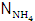 azot azotynowy 					do 10,0 mgNNO3/l,fosfor ogólny 					do 12,0 mgP/l,miedź  						do 1,0 mgCu/l,cynk						do 5,0 mgZn/l,chrom ogólny 					do 1,0 mgCr/l,nikiel						do 1,0 mgNi/l, fenole lotne					do 15,0 mg/l,ołów						do 1,0 mgPb/l.II.3.4. Dopuszczalna ilość i jakość ścieków przemysłowych pochodząca z prawobrzeżnej część zakładu wprowadzanych poprzez przyłącz S-2 do urządzeń kanalizacyjnych będących własnością Sanockiego Przedsiębiorstwa Gospodarki Komunalnej Sp. z o.o. w Sanoku:Q śr d = 550 m3/d,Q max s = 0,02 m3/s,Q max r = 181 500 m3/rok,w tym z:- instalacji przeróbki gumy: Q śr d = 460 m3/d,Q max s = 0,016 m3/s,Q max r = 151 800 m3/rok;- instalacji fosforanowania:Q śr d = 90 m3/d,Q max s = 0,004 m3/s,Q max r = 29 700 m3/rok;o dopuszczalnych stężeniach zanieczyszczeń:azot amonowy					do 200,0 mgNNH4/l,azot azotynowy 					do 10,0 mgNNO3/l,fosfor ogólny 					do 12,0 mgP/l,miedź  						do 1,0 mgCu/l,cynk						do 5,0 mgZn/l,chrom ogólny 					do 1,0 mgCr/l,nikiel						do 1,0 mgNi/l,  fenole lotne					do 15,0 mg/l,ołów						do 1,0 mgPb/l.II.4. Dopuszczalna ilość pobieranej wody.II.4.1. Pobór wody powierzchniowej z rzeki San, dla potrzeb bytowych, uzupełniania obiegów zamkniętych wód chłodniczych, produkcji ciepła oraz potrzeb technologicznych zakładu w ilości dopuszczalnej: Qśrh	=	120,0 m3/h,Qmaxh	=	150,0 m3/h,Qśr d	=	2880 m3/dodbywać się będzie za pomocą dwóch ujęć, które mogą pracować pojedynczo lub łącznie:1) ujęcia lewobrzeżnego S-1 (podstawowego) w km 281+230 rzeki San,2) ujęcia prawobrzeżnego S-2 (zastępczego) w km 281+450 rzeki San.II.4.2. Przy poborze wody zachowany będzie w rzece San przepływ nienaruszalny wynoszący:Tabela 15II.5. Dopuszczalne rodzaje i ilości oraz podstawowy skład chemiczny i właściwości wytwarzanych odpadów w instalacjiTabela 16w tym Instalacja do produkcji gumy Tabela 17	Instalacja energetycznego spalania paliw Tabela 18	Instalacja fosforanowania Tabela 19III. Warunki wprowadzania do środowiska substancji lub energii i wymagane działania, w tym środki techniczne mające na celu zapobieganie lub ograniczanie emisji.III.1.Warunki wprowadzania gazów lub pyłów do powietrzaIII.1.1. Miejsca i sposób wprowadzania gazów i pyłów do powietrzaZakład Produkcji Artykułów Formowych Z-1Tabela 20*parametr informacyjny uwzględniony przy obliczeniach rozprzestrzeniania się zanieczyszczeń **lakierowanie/suszenie Zakład Produkcji Uszczelek Karoserii Z-2Tabela 21* parametr informacyjny uwzględniony przy obliczeniach rozprzestrzeniania się zanieczyszczeń ** lakierowanie/suszenie Zakład Produkcji Pasów Klinowych Z-3Tabela 22*parametr informacyjny uwzględniony przy obliczeniach rozprzestrzeniania się zanieczyszczeń Zakład Produkcji Mieszanek Z-4Tabela 23*parametr uwzględniony przy obliczeniach rozprzestrzeniania się zanieczyszczeń (dane informacyjne)Zakład Produkcji Wyrobów dla Farmacji Z-6Tabela 24*parametr informacyjny uwzględniony przy obliczeniach rozprzestrzeniania się zanieczyszczeńZakład Produkcji Uszczelek Samoprzylepnych Z-7Tabela 25*parametr informacyjny uwzględniony przy obliczeniach rozprzestrzeniania się zanieczyszczeń Zakład Produkcji Uszczelek Stolarkowych Z-8Tabela 26 *parametr informacyjny uwzględniony przy obliczeniach rozprzestrzeniania się zanieczyszczeń Zakład Obsługi Energetycznej Z-5Tabela 27*parametr informacyjny uwzględniony przy obliczeniach rozprzestrzeniania się zanieczyszczeń Instalacja fosforanowania chemicznego Tabela 28*parametr informacyjny uwzględniony przy obliczeniach rozprzestrzeniania się zanieczyszczeń III.1.2. Spaliny z kotłów kierowane będą oddzielnymi ciągami do urządzeń odpylających, a następnie do dwukanałowego emitora E-168. Ciągi spalin wymuszane będą pracą wentylatorów o wydajnościach w zakresie od 4,2 do 13,5 m3/s.III.1.3. W instalacji kotły pracować będą wariantowo w zależności od potrzeb technologicznych, przy czym sumaryczny czas pracy instalacji wynosić będzie 8760 h/rok.III.1.4. Substancje zanieczyszczające odprowadzane będą do atmosfery  poprzez urządzenia ochrony powietrza  wyszczególnionych w tabeli 29.III.1.5. Charakterystyka techniczna urządzeń ochrony powietrza Tabela 29III.2. Parametry charakteryzujące warunki emisji energii do środowiskaIII.2.1. Rodzaj i parametry instalacji istotne z punktu widzenia ochrony przed hałasem:Tabela 30III.2.2. Warunki emisji hałasu do środowiska III.2.2.1. Wyrzut powietrza z miksera pneumatycznego zostanie zabezpieczony tłumikiem akustycznym.III.3. Miejsce wprowadzania ścieków do odbiornika III.3.1. Ścieki ze stacji uzdatniania wody, wody infiltracyjne i wody opadowo-roztopowe z powierzchni łącznej wynoszącej 6,724 ha (w tym 2,3701 ha powierzchnie utwardzone) wprowadzane będą do wód rzeki San w km 280+750 biegu rzeki, lewobrzeżnym wylotem Nr 4 o współrzędnych geograficznych:N:49°33’10,84529”E:22°13’00,41887”	III.3.2. Wody infiltracyjne i nadmiar wód opadowo-roztopowych podczas trwania deszczu nawalnego, które w ilości powyżej 43,2 m3/h nie mogą wpłynąć do komór oczyszczalni ścieków i kolektora nr 4, z powierzchni łącznej wynoszącej 6,724 ha (w tym 2,3701 ha powierzchnie utwardzone) wprowadzane będą do wód rzeki San w km 280+800 biegu rzeki, lewobrzeżnym wylotem Nr 3 o współrzędnych geograficznych:N:49°33’09,61231”	E:22°13’01,10621”III.3.3. Ścieki przemysłowe, wody infiltracyjne i wody opadowo-roztopowe z powierzchni łącznej wynoszącej 25,1917 ha (w tym 9,0896 ha powierzchnie utwardzone) wprowadzane będą do wód rzeki San w km 281+300 biegu rzeki, prawobrzeżnym wylotem Nr 1 o współrzędnych geograficznych:N:49°33’00,42351”E:22°13’16,09986”III.4. Sposoby postępowania z wytworzonymi odpadami III.4.1. Miejsce i sposób magazynowania odpadów Tabela 31III.4.2. Sposoby dalszego gospodarowania odpadami.Tabela 32III.4.3. Warunki gospodarowania odpadami III.4.3.1. Wytwarzane odpady wymienione w punkcie II.5. magazynowane będą w celu zebrania odpowiedniej ilości przed transportem do miejsc odzysku bądź unieszkodliwiania, w wyznaczonych, oznakowanych kodem i nazwą odpadu miejscach ustalonych w punkcie III.4.1. w sposób uniemożliwiający ich negatywne oddziaływanie na środowisko i zdrowie ludzi.III.4.3.2. Odpady niebezpieczne magazynowane będą w opakowaniach z materiału odpornego na działanie składników odpadów i posiadać będą szczelne zamknięcia, zabezpieczające przed przypadkowym rozproszeniem (rozlaniem) odpadów w trakcie transportu i czynności przeładunkowych. Prowadzony przeładunek odpadów niebezpiecznych nie będzie powodować ich rozlania i zanieczyszczenia gruntu. Wszystkie miejsca magazynowania odpadów niebezpiecznych będą posiadać utwardzoną nawierzchnię, oświetlenie, urządzenia i materiały gaśnicze oraz zapas sorbentów do likwidacji ewentualnych wycieków.III.4.3.3. Każdy rodzaj odpadów będzie magazynowany selektywnie, w odpowiednich pojemnikach z materiału odpornego na działanie składników umieszczonego w nich odpadu w zamkniętych pomieszczeniach, w sposób uniemożliwiający ich negatywne oddziaływanie na środowisko i zabezpieczający przed oddziaływaniem czynników atmosferycznych oraz uniemożliwiający dostęp do nich osób nieupoważnionych. III.4.3.4. Odpady poprodukcyjne gromadzone będą przy liniach produkcyjnych w podręcznych pojemnikach, a po ich zapełnieniu przewożone będą transportem wewnętrznym do właściwych miejsc magazynowania.III.4.3.5. Magazyn substancji chemicznych i odpadów o powierzchni 70,61 m2 posiadał będzie posadzkę wyłożoną wykładziną chemoodporną oraz wyposażony będzie w odprowadzenie do tacy bezodpływowej.III.4.3.6. Prowadzona będzie kontrola odbiorcza surowców i materiałów.III.4.3.7. Wytwarzane odpady magazynowane będą przez okres wynikający z procesów technologicznych lub organizacyjnych, w celu zebrania odpowiedniej ilości przed transportem do miejsc odzysku bądź unieszkodliwiania, nie będą przekraczane pojemności magazynowe.III.4.3.8. Odpady transportowane będą transportem odbiorców odpadów posiadających wymagane prawem zezwolenia, z częstotliwością wynikającą z zebrania odpowiedniej ilości tych odpadów do transportu.III.4.3.9. Eksploatowane maszyny i urządzenia utrzymywane będą w odpowiednim stanie technicznym, poprzez wykonywanie zgodnie z planem przeglądów i remontów.III.4.3.10. Stosowane będą materiały charakteryzujące się wydłużonym okresem eksploatacyjnym.III.4.3.11. Powierzchnie komunikacyjne przy obiektach i placach do magazynowania odpadów i drogi wewnętrzne będą utwardzone i szczelne oraz skanalizowane.III.4.3.12. Odpady magazynowane i transportowane zabezpieczone będą przed ich przypadkowym rozprzestrzenianiem się. III.4.3.13. Oleje odpadowe magazynowane będą w sposób selektywny wynikający ze sposobu ich przemysłowego wykorzystania lub unieszkodliwiania. III.4.3.14. Gospodarka odpadami będzie odbywać się zgodnie z wewnętrzną instrukcją postępowania  z odpadami.III.4.3.15. Pracownicy Zakładu będą szkoleni z zakresu problematyki gospodarki odpadami i aktualnie obowiązujących przepisów w zakresie gospodarki odpadami, organizacji i ochrony środowiska.III.4.4. Sposoby zapobiegania powstawaniu odpadów lub ograniczenia ilości odpadów i ich negatywnego oddziaływania na środowiskoIII.4.4.1. Selektywne gromadzenie odpadów, co pozwali na oddzielenie odpadów nadających się do przetwarzania od odpadów podlegających unieszkodliwieniu.III.4.4.2. Racjonalna gospodarka materiałowa przez zakup środków trwałych i surowców wysokiej jakości, posiadających dłuższą trwałość. III.4.4.3. Racjonalne dokonywanie zakupów surowców, materiałów w stosunku do potrzeb produkcyjnych i eksploatacyjnych oraz unikanie zakupów zbyt dużych partii surowców.III.4.4.4. Precyzyjne planowanie zużycia pod kątem prawidłowego zakupu materiałów niebezpiecznych, mając na uwadze ich rodzaj, jakość i niezbędną ilość.III.4.4.5. Zapewnione będą sposoby transportu odpadów odpowiednie do ich składu i stanu skupienia. III.4.4.6. Ograniczanie ilości wytwarzanych odpadów będą realizowane poprzez:wykorzystanie środków planowania lub innych instrumentów ekonomicznych wspierających efektywne wykorzystanie zasobów,oszczędność materiałową we wszystkich procesach produkcyjnych,ścisłe przestrzeganie reżimu technologicznego,zakup surowców, urządzeń i sprzętu dobrej jakości, pozwalający na dłuższą eksploatację,uwzględnianie aspektów środowiskowych przy projektowaniu produktu z zamiarem poprawieniatam, gdzie jest to możliwe kupowanie surowców w opakowaniach zwrotnych,prawidłową obsługę i eksploatację poszczególnych urządzeń,monitoring procesów technologicznych w celu wyeliminowania braków produkcyjnych oraz unikanie niepotrzebnych strat.charakterystyki oddziaływania, jakie dany produkt wywiera na środowisko przez cały cykl życia,III.4.4.7. Utrzymywanie odpowiedniej świadomości ekologicznej pracowników, poprzez okresowe szkolenia z zakresu zasad gospodarowania odpadami, przede wszystkim w zakresie prawidłowego postępowania ze wszystkimi odpadami oraz ich segregacji i selektywnego gromadzenia, celem dalszego wykorzystania.”IV. Maksymalny dopuszczalny czas utrzymywania się uzasadnionych technologicznie warunków eksploatacyjnych odbiegających od normalnych.IV.1. Instalacja energetycznego spalania paliwIV.1.1. Warunki odbiegające od normalnych w instalacji energetycznego spalania paliw stanowić będzie rozruch kotłów (od uruchomienia do osiągnięcia mocy znamionowej) i wyłączenie kotłów (od chwili rozpoczęcia procedury odstawienia do wyłączenia).IV.1.2. Maksymalny czas utrzymywania się warunków odbiegających od normalnych wynosić będzie:- kotły typu OKR-5 – 500 h/rok,- kotły typu WR-10 – 300 h/rok,- kocioł typu WLM-5 – 100 h/rok.IV.1.3. Parametry charakteryzujące pracę instalacji określające moment zakończenia rozruchu i moment wyłączenia instalacji:Tabela 32Koniec okresu rozruchu lub początek okresu wyłączenia danego kotła następuje po spełnieniu łącznie dwóch warunków w odpowiedniej kolumnie powyższej tabeli. IV.2. Instalacja fosforanowania IV.2.1. Proces rozruchu instalacji będzie prowadzony zgodnie z opracowanymi instrukcjami, od włączenia instalacji do czasu uzyskania temperatur procesowych w poszczególnych wannach. Dzięki zastosowaniu automatycznego zamykania/ otwierania pokryw poszczególnych wanien w okresie tym nie będą emitowane zanieczyszczenia do powietrza. IV.2.2. Proces wyłączenia instalacji będzie prowadzony zgodnie z opracowanymi instrukcjami, od wyłączenia zasilania instalacji do czasu naturalnego schłodzenia poszczególnych wanien procesowych do  temperatury otoczenia. Dzięki zastosowaniu automatycznego zamykania/otwierania pokryw poszczególnych wanien w okresie tym nie będą emitowane zanieczyszczenia do powietrza.IV.2.3. Maksymalny czas utrzymywania się warunków odbiegających od normalnych wynosić będzie:- dla rozruchu  200 h/rok,- dla wyłączenia 100 h/rok.V. Rodzaj i maksymalną ilość wykorzystywanej energii, materiałów, surowców i paliwTabela 34VI. Zakres i sposób monitorowania procesów technologicznych, w tym pomiaru i ewidencjonowania wielkości emisji .VI.1. Monitoring procesów technologicznych.VI.1.1. Zakres monitoringu procesów technologicznych prowadzonych w instalacjach będzie określony w dokumentacji Zintegrowanego Systemu Zarządzania Jakością, Środowiskowego i BHP, zgodnego z wymaganiami standardu IATF 16949 oraz norm ISO 9001, ISO 14001 i ISO 45001. Dokumentację systemową stanowić będą procedury, instrukcje operacyjne, instrukcje stanowiskowe i karty technologiczne, według których prowadzone będą procesy technologiczne oraz sposób ich kontroli.VI.1.2. Kontrola parametrów technologicznych prowadzona będzie według Planów Kontroli. Monitorowaniu podlegać będą wszystkie aspekty środowiskowe występujące w procesach technologicznych Spółki.VI.1.3. W kotłowni będzie prowadzona kontrola procesu technologicznego w oparciu o pomiary: przepływu wody przez kocioł, temperatury wody przed i za kotłem, zawartości O2 w spalinach z kotłów, temperatury spalin, oraz ciśnienia wody podawanej do kotła.VI.1.4. W celu utrzymania odpowiedniego stanu technicznego maszyn i urządzeń produkcyjnych realizowane będą wytyczne zawarte w dokumentacji systemu procesu PW2 Utrzymanie Ruchu Maszyn i Oprzyrządowania.VI.1.5. Linia galwaniczna sterowana będzie automatycznie programem komputerowym umożliwiającym jednocześnie śledzenie na bieżąco między innymi: parametrów obróbki w poszczególnych wannach, ruchu suwnic, pracy pomp, temperatury kąpieli oraz poziomu kąpieli. Informacje o stanach awaryjnych linii będą wyświetlane na bieżąco na monitorze i archiwizowane.VI.1.6. Prowadzone będą analizy składu chemicznego kąpieli zgodnie z określoną procedurą przez Laboratorium Zakładowe.VI.1.7. Węzły oczyszczalni ścieków technologicznych będą sterowane automatycznie w sposób umożliwiający śledzenie i kontrolę pH. Sterowanie obejmowało będzie również: pracę pomp pompujących ścieki, kontrolę poziomów ścieków w zbiornikach, pracę pomp dozujących reagenty i  pracę mieszadeł.VI.1.8. Wykonywane będą analizy chemiczne monitorujące skuteczność oczyszczania ścieków w trakcie procesu. Wyniki analiz laboratoryjnych będą rejestrowane i archiwizowane.VI.1.9. Praca stacji przygotowania wody DEMI odbywać się będzie w sposób automatyczny. Parametrem informującym o konieczności zainicjowania procesu regeneracji będzie przewodność elektrolityczna.VI.1.10. Układy filtracji mechanicznej (filtry wielowarstwowe i węglowe) będą w pełni automatyczne, proces regeneracji odbywać się będzie ręcznie. W przypadku awarii układu filtracji praca oczyszczalni ścieków będzie zatrzymana.VI.1.11. Skrubery będą sterowane automatycznie. Awaria pracy wentylatorów lub pomp podających ciecz zraszającą będzie sygnalizowana. Uzupełnianie cieczy zraszającej odbywać się będzie automatycznie i sterowane będzie poprzez czujniki poziomu ielektrozawory. Raz w ciągu zmiany operator oczyszczalni będzie kontrolował stacje skruberów w zakresie sprawności, szczelności urządzeń i poziomu wody zraszającej. W przypadku awarii skruberów praca linii galwanicznej będzie zatrzymana.VI.1.12. Prowadzona będzie stała kontrola zużycia wody, energii elektrycznej i energii cieplnej.VI.2. Monitoring emisji gazów i pyłów do powietrzaVI.2.1. Stanowiska do pomiaru wielkości emisji w zakresie gazów lub pyłów do powietrza zamontowane będą na wszystkich emitorach.VI.2.2. Stanowiska pomiarowe winny być na bieżąco utrzymywane w stanie umożliwiającym prawidłowe wykonanie pomiarów emisji oraz zapewniającym zachowanie wymogów BHP.VI.2.3. W instalacji prowadzona będzie kontrola szczelności aparatury poprzez wizualną kontrolę szczelności urządzeń.VI.2.4. W przypadku awarii należy postępować zgodnie z zatwierdzonymi instrukcjami stanowiskowymi BHP i obsługi poszczególnych urządzeń.VI.2.5. Ustalam zakres i częstotliwość prowadzenia pomiarów emisji z emitorówTabela 35VI.2.6. Pomiary emisji zanieczyszczeń do powietrza należy wykonywać dostępnymi metodykami, których granica oznaczalności jest niższa od wartości dopuszczalnej określonej w pozwoleniu.VI.3. Pomiary emisji hałasu do środowiskaVI.3.1 Pomiary emisji hałasu, określające oddziaływanie instalacji objętej pozwoleniem zintegrowanym na tereny zabudowy mieszkaniowo- usługowej, będą prowadzone w następujących punktach referencyjnych: Tabela 36VI.3.2. Dodatkowo pomiary emisji hałasu do środowiska będą przeprowadzane po każdej zmianie procedury pracy instalacji lub wymianie urządzeń określonych w Tabeli 30.VI.4. Ewidencja i monitoring odpadów.W instalacji prowadzona będzie ilościowa i jakościowa ewidencja odpadów wytwarzanych, w oparciu o katalog odpadów za pomocą kart ewidencji odpadów oraz kart przekazania odpadów w Bazie danych o produktach i opakowaniach oraz o gospodarce odpadami (BDO).VI.5. Monitoring poboru wód i odprowadzania ściekówVI.5.1. Ilość wody pobieranej z rzeki San będzie kontrolowana w następujący sposób:pobór wody lewobrzeżnym ujęciem S-1 za pomocą przepływomierza z rejestracją ciągłą zamontowaną w pompowni Iº,pobór wody prawobrzeżnym ujęciem S-2 za pomocą przepływomierza zmontowanego na rurociągu wody surowej w pompowni Iº.VI.5.2. Wartości odczytów w obu ujęć wody z rzeki San będą sumowane i rejestrowane. VI.5.3. Jakość wody pobieranej wody z rzeki San będzie kontrolowana w następujący sposób:codzienny pomiar mętności,coroczna kontrola jakości uzdatnionej we wskaźnikach: barwa, mętność, pH, azotany, azotyny, mangan, twardość, żelazo, siarczany, chlorki oraz badania bakteryjne.VI.5.4. Ilości i jakości odprowadzanych ścieków będą kontrolowane w następujący sposób: VI.5.4.1. Pomiar ilości ścieków:ilość ścieków wprowadzanych do odbiornika kolektorem lewobrzeżnym Nr 4 pomiar ciągły za pomocą przelewu Thompsona i głowicy ultradźwiękowej z rejestracją,ilość ścieków przemysłowych wprowadzanych do odbiornika kolektorem prawobrzeżnym Nr 1 -pomiar ciągły za pomocą zwężki Venturiego i głowicy ultradźwiękowej z rejestracją.VI.5.4.2. Kontrola jakości odprowadzanych ścieków: kontrola jakości ścieków wprowadzanych do odbiornika kolektorem lewobrzeżnym Nr 4 w punkcie na wylocie kolektora do rzeki San co 2 miesiące we wskaźnikach BZT5, CHZT, zawiesiny ogólne, pH, cynk, oraz co 6 miesięcy w okresie deszczowym we wskaźniku węglowodory ropopochodne, kontrola jakości ścieków wprowadzanych do odbiornika kolektorem prawobrzeżnym Nr 1 w punkcie na wylocie kolektora do rzeki San co 2 miesiące we wskaźnikach BZT5, CHZT, zawiesiny ogólne, pH, azot ogólny, azot amonowy, azot azotynowy, oraz co 6 miesięcy w okresie deszczowym we wskaźniku węglowodory ropopochodne, przeprowadzać co najmniej 2 razy w roku przeglądy eksploatacyjne urządzeń oczyszczających wody opadowo-roztopowe wprowadzane do odbiornika wylotem lewobrzeżnym Nr 3 i Nr 4 oraz wylotem prawobrzeżnym Nr 1. Czynności eksploatacyjne i przeglądy urządzeń należy rejestrować w Protokołach z oględzin i przeglądów.VI.6. Sposób i częstotliwość wykonywania badań zanieczyszczenia gleby i ziemi substancjami powodującymi ryzyko oraz pomiarów zawartości tych substancji w wodach gruntowychVI.6.1. Monitoring zanieczyszczenia gleby i ziemi prowadzony będzie z częstotliwością raz na 10 lat przy czym pierwszy pomiar wykonany zostanie do końca 2017r. w zakresie: metale (Cr, Zn Cd, Cu, Hg, Pb), suma węglowodorów C6-C12, suma węglowodorów C12-C35, wielopierścieniowe węglowodory aromatyczne:  naftalen, antracen, chryzen, benzo(a)antracen, dibenzo(a,h)antacen, benzo(a)piren, benzo(b)fluoranten, benzo(k)fluoranten, benzo(ghi)perylen, indeno(1,2.3-c,d)piren, fenol. Lokalizacja, ilość i sposób poboru próbek będzie zgodna z obowiązującymi przepisami szczegółowymi w tym zakresie.VI.6.2. Dodatkowo próby gruntu będą pobierane w przypadku wystąpienia sytuacji mogących powodować potencjalne zagrożenie skażenia gleby.VI.6.3. Monitoring wpływu instalacji na wody gruntowe prowadzony będzie z częstotliwością raz na 3 lata w punktach i zakresie przedstawionym w poniższej tabeli:Tabela 37VI.A. Wymagania zapewniające ochronę gleby, ziemi i wód gruntowych, w tym środki mające na celu zapobieganie emisjom do gleby ziemi i wód gruntowych oraz sposób ich systematycznego nadzorowaniaVI.A.1. Każdy rodzaj odpadów będzie magazynowany selektywnie, w sposób zapobiegający ich negatywnemu oddziaływaniu na środowisko oraz zdrowie ludzi. VI.A.2. Wszystkie miejsca magazynowania odpadów niebezpiecznych będą posiadać utwardzoną nawierzchnię nieprzepuszczalną dla wód opadowych, ponadto w przypadku odpadów w postaci ciekłej sorbenty do likwidacji ewentualnych wycieków. Odpady  niebezpieczne magazynowane będą w sposób uniemożliwiający dostęp do nich osób nieupoważnionych.VI.A.3. Transport wewnętrzny odpadów odbywać się będzie w sposób uniemożliwiający przypadkowe rozproszenie.VI.A.4. Powierzchnie komunikacyjne przy obiektach i placach do magazynowania odpadów i drogi wewnętrzne będą utwardzone, o nawierzchni nieprzepuszczalnej dla wód opadowych.VI.A.5. W przypadku wycieku substancji szkodliwych na terenie objętym kanalizacją zakładową podjęte zostaną działania ograniczające możliwość zanieczyszczenia ziemi, gleby i wód gruntowych zgodnie ze stosowną instrukcją.VI.A.6. Wszystkie urządzenia związane z odprowadzaniem i oczyszczaniem ścieków będą utrzymywane we właściwym stanie technicznym.VI.A.7. Wszystkie urządzenia objęte niniejszą decyzją będą utrzymywane we właściwym stanie technicznym i prawidłowo eksploatowane w oparciu o stosowane instrukcje.VI.A.8. Wszystkie procesy produkcyjne, magazynowanie surowców, półproduktów i produktów prowadzone będzie na szczelnym podłożu wyposażonym w kanalizację przemysłową lub studzienki wychwytowe. VI.A.9. Wszystkie stosowane w instalacji surowce i materiały wykorzystywane będą zgodnie z ich przeznaczeniem, z zachowaniem wymagań wynikających z zapisów w kartach charakterystyki substancji i mieszanin niebezpiecznych.VI.A.10. Prowadzony będzie monitoring miejsc służących do przechowywania, przeładunku, przesyłu lub magazynowania substancji, odpadów lub surowców w celu zapewnienia właściwej ochrony gleby, ziemi i wód gruntowych.VI.A.11. Prowadzone będą systematyczne szkolenia pracowników w zakresie zapobiegania emisjom do gleby, ziemi i wód gruntowych.VII. Sposób postępowania w przypadku uszkodzenia aparatury pomiarowej służącej do monitorowania procesów technologicznych oraz wymóg informowania o wystąpieniu awarii przemysłowej.VII.1. Sprzęt kontrolno-pomiarowy wykorzystywany do monitorowania procesów technologicznych nadzorowany będzie zgodnie z wytycznymi zawartymi w dokumentacji systemu, procesu PW3 Nadzorowanie Przyrządów Pomiarowych.VII.2. W przypadku awarii aparatury pomiarowej, monitorującej przebieg procesu technologicznego, sposób postępowania będzie zgodny z wytycznymi Procesu PW3.”VII.3. Wszystkie urządzenia związane z zabezpieczeniem przeciwawaryjnym instalacji powinny być utrzymywane w dobrym stanie technicznym i pełnej sprawności oraz nie rzadziej, niż co pół roku okresowo kontrolowaneVII.4 O wystąpieniu awarii instalacji należy niezwłocznie powiadomić Wojewodę Podkarpackiego i Podkarpackiego Wojewódzkiego Inspektora Ochrony Środowiska.VIII. Metody zabezpieczenia środowiska przed skutkami awarii instalacji oraz sposób powiadamiania o jej wystąpieniu.VIII.1. W przypadku wystąpienia awarii instalacji lub pożaru będzie prowadzone postępowanie zgodnie z dokumentem Instrukcja postępowania w sytuacjach awaryjnych w Spółce, instrukcjami postępowania w sytuacjach awaryjnych opracowanymi w poszczególnych zakładach Spółki oraz instrukcjami eksploatacji urządzeń funkcjonującymi w Zakładzie w ramach Zintegrowanego Systemu Zarządzania Jakością, Środowiskiem i BHP.VIII.2. W przypadku wystąpienia awarii urządzenia odpylającego, kocioł będzie natychmiast wyłączany z eksploatacji.VIII.3. W przypadku awarii układu odżużlania kotłów prowadzone będzie odżużlanie ręczne, żużel transportowany będzie za pomocą wózka na składowisko żużla.VIII.4. Wszystkie kotły będą stale kontrolowane w zakresie temperatur i ciśnienia, przy zbliżaniu się tych parametrów do stanów granicznych uruchamiana będzie procedura dostosowania pracy kotła do parametrów normatywnych bądź wyłączenie kotła zgodnie z instrukcją zatwierdzoną przez Kierownika Zakładu Energetycznego Z-5.VIII.A. Warunki przeciwpożarowe wynikające  z operatu  przeciwpożarowegoVIII.A.1. W Spółce stosowane będą zabezpieczenia obiektów/instalacji i terenów oraz zapewnione zostaną możliwości skutecznej walki z pożarami, wybuchami, rozlewami substancji niebezpiecznych oraz innymi zagrożeniami. VIII.A.2. Instalacje gaśnicze i urządzenia p.poż. będą na bieżąco serwisowane. Gaśnice będą sprawdzane i konserwowane wg przyjętych harmonogramów. Systemy wykrywcze, alarmowe, urządzenia gaśnicze oraz sprzęt gaśniczy ochronny będą utrzymywane w pełnej sprawności technicznej i konserwowane zgodnie z przepisami. Serwis gaśnic i urządzeń p.poż wykonywany będzie przez specjalistyczną firmę zewnętrzną.VIII.A.3. Spełnione będą wymagania w zakresie zapewnienia dróg pożarowych do obiektów oraz wyznaczonych placów magazynowych oraz warunki zaopatrzenia w wodę wynikające z odrębnych przepisów.VIII.A.4. Prowadzone będą szkolenia instruktażowe i podstawowe dla podległych pracowników z zakresu ochrony przeciwpożarowej i likwidacji miejscowych zagrożeń.Nadzór nad przestrzeganiem przeciwpożarowych wymagań budowlanych, instalacyjnych i technicznych.VIII.A.5. Przeprowadzane będą bieżące kontrole oraz co najmniej jeden raz w roku szczegółowe kontrole stanu ochrony przeciwpożarowej.VIII.A.6. Miejsca i stanowiska pracy utrzymywane będą w odpowiednim ładzie, porządku i czystości.VIII.A.7. Zapewniony będzie bezpośredni dostęp do urządzeń i sprzętu pożarniczego, dróg i wyjść ewakuacyjnych, tablic rozdzielczych, wyłączników prądu elektrycznego itp., VIII.A.8. Po zakończeniu pracy sprawdzane będzie czy w miejscu pracy lub sąsiedztwie nie występuje niebezpieczeństwo powstania pożaru, w szczególności zwrócenie szczególnej uwagi na prawidłowe wyłączenie źródeł ciepła, światła, grzejników i innych urządzeń pod napięciem.IX. Określam sposoby osiągania wysokiego poziomu ochrony środowiska jako całości.IX.1. Urządzenia, w których prowadzone będą procesy z wykorzystaniem lotnych związków organicznych zostaną wyposażone do 31.10.2007r. w urządzenia do redukcji emisji tych związków do poziomu co najmniej ustalonego w załączniku nr 8 rozporządzenia Ministra Środowiska z dnia 20 grudnia 2005r w sprawie standardów emisyjnych.IX.2. Określone zostaną warunki kontroli zapewniającej stabilną pracę kotłów w zakresie emisji substancji zanieczyszczających do powietrza (m.in. przegląd kotłów, metody składowania miału węglowego, procedury określania jakości przyjmowanych surowców) do 31.08.2007r. IX.3. Utrzymanie i konserwacja brzegów rzeki San 50 m powyżej urządzeń wodnych zakładu na całej długości lokalizacji ujęć i wylotów kanalizacyjnych i 100 m poniżej tj. na odcinku od km 280+500 do km 281+800 biegu Sanu należeć będzie do korzystającego z niniejszego pozwolenia. IX.4. Ścieki wprowadzane do rzeki San nie będą zawierać:odpadów oraz zanieczyszczeń pływających,dwuchloro-dwufenylo-trójchloroetanu (DDT), wielopierścieniowych chlorowanych dwufenyli (PCB) oraz  wielopierścieniowych chlorowanych trójfenyli (PCT), aldryny, dieldryny, endryny, izodryny, heksachlorocykloheksanu (HCH) oraz innych substancji szczególnie szkodliwych dla środowiska wodnego, nie wymienionych w pkt I niniejszej decyzji.IX.5. Ścieki wprowadzane do rzeki San nie będą powodować w wodach odbiornika:zmian w naturalnej, charakterystycznej dla nich biocenozie,zmian naturalnej mętności, barwy i zapachu,formowania się osadów lub piany.IX.6. Przestrzegana będzie instrukcja postępowania w przypadku wystąpienia stanów awaryjnych, a w szczególności wycieku substancji szkodliwych na terenie objętym kanalizacją zakładową tak, aby ograniczyć możliwość odprowadzenia takich substancji do wód lub do ziemi.IX.7. Prowadzone będą pomiary i zapisy dokumentujące pracę urządzeń oczyszczających ścieki i wody opadowo-roztopowe oraz dotyczące stanów awaryjnych, a o podejmowaniu ich remontu informowane będą właściwe organy kontroli gospodarki wodnej.IX.8. Zapewnione będzie właściwe zagospodarowanie odpadów powstających w związku z utrzymaniem urządzeń do oczyszczania ścieków i urządzeń wodnych.IX.9. W okresie odprowadzania ścieków z płukania filtrów na stacji uzdatniania wody zasuwa odcinająca odpływ ścieków do rzeki San kolektorem lewobrzeżnym Nr 3 będzie zamykana.IX.10. Wszystkie urządzenia objęte niniejszym pozwoleniem należy utrzymywać we właściwym stanie technicznym i prawidłowo eksploatować zgodnie z ich instrukcjami techniczno-ruchowymi.IX.11. Wszystkie urządzenia związane z monitoringiem procesu technologicznego muszą być w pełni sprawne, umożliwiające prawidłowe wykonywanie pomiarów emisji oraz zapewniające zachowanie wymogów BHP.IX.12. Stosowane będą surowce gwarantujące zachowanie wymogów najlepszej dostępnej techniki oraz standardów środowiska.IX.13. Prowadzona będzie stała kontrola zużycia wody i energii.IX.14. Zlewnia wód opadowych i roztopowych z terenu instalacji utrzymywana będzie w czystości i porządku.IX.A. Sposób i termin przekazywania organowi właściwemu do wydania pozwolenia i wojewódzkiemu inspektorowi ochrony środowiska informacji pozwalającej na przeprowadzenie oceny zgodności z warunkami określonymi w pozwoleniuIX.A.1. Zestawienie roczne przedstawiające ilość i rodzaj zanieczyszczeń wprowadzanych do powietrza oraz ilość i rodzaj wytworzonych i przetworzonych odpadów w instalacji należy przedstawiać Marszałkowi Województwa Podkarpackiego i Podkarpackiemu Wojewódzkiemu Inspektorowi Ochrony Środowiska do dnia 31 marca danego roku za rok poprzedni.IX.A.2. Zestawienie roczne zużycia surowców, materiałów, wody oraz energii w instalacji należy przedstawiać Marszałkowi Województwa Podkarpackiego i Podkarpackiemu Wojewódzkiemu Inspektorowi Ochrony Środowiska do dnia 31 marca danego roku za rok poprzedni.X. Sposoby postępowania w przypadku zakończenia eksploatacji instalacji.Nie są przewidywane negatywne skutki wynikające z eksploatacji instalacji, w związku z tym nie określa się sposobów ich usunięcia. W przypadku zakończenia eksploatacji, wszystkie obiekty i urządzenia instalacji winny być zlikwidowane zgodnie z wymogami wynikającymi z przepisów budowlanych. XI. Dodatkowe wymagania XI.1. Opracowane wyniki pomiarów należy przedkładać Marszałkowi Województwa Podkarpackiego oraz Podkarpackiemu Wojewódzkiemu Inspektorowi Ochrony Środowiska w Rzeszowie niezwłocznie, nie później niż na 30 dni od daty ich wykonania.XI.2. Wszystkie urządzania służące do pomiaru ilości pobieranej wody i wprowadzanych do środowiska ścieków oraz urządzania podczyszczające ścieki przemysłowe oraz wody opadowo-roztopowe należy oznakować, zgodnie z oznaczeniami zawartymi w niniejszej decyzji i okresowo legalizować.XI.3. Przedkładać Marszałkowi Województwa Podkarpackiego sporządzone roczne bilanse masy LZO zużywanych w instalacji w terminie 30 dni od daty ich wykonania. XII. W przypadku, gdy w decyzji nie ustalono daty obowiązywania warunku, jest on wymagalny od chwili, gdy decyzja stanie się ostateczna. XIII. Pozwolenie jest wydane na czas nieoznaczony.”Stwierdzam wygaśnięcie decyzji Marszałka Województwa Podkarpackiego z dnia 11 marca 2023 r., znak: OS-I.7222.47.1.2022.MH, zmienionej decyzją Marszałka Województwa Podkarpackiego z dnia 29 listopada 2023 r., znak: 
OS-I.7222.69.4.2023.BK, udzielającej Sanok Rubber Company S.A., ul. Przemyska 24, 38 - 500 Sanok (REGON 004023400, NIP 6870004321) pozwolenia zintegrowanego na prowadzenie instalacji: przeróbki gumy o maksymalnej wydajności 50 000 Mg wyrobów gumowych na rok;spalania paliw o mocy nominalnej 85,38 MWt;do fosforanowania o objętości wanien procesowych 47,63 m3.UzasadnienieWnioskiem z dnia 17 stycznia 2024 r. Spółka: Sanok Rubber Company S.A., ul. Przemyska 24, 38-500 Sanok (REGON 004023400, NIP 6870004321) wystąpiła o wydanie tekstu jednolitego  decyzji Marszałka Województwa Podkarpackiego z dnia 11 marca 2022 r., znak: OS-I.7222.47.1.2022.MH, zmienionej decyzją Marszałka Województwa Podkarpackiego z dnia 29 listopada 2023 r., znak: OS-I.7222.69.4.2023.BK, udzielającej Sanok Rubber Company S.A., pozwolenia zintegrowanego na prowadzenie instalacji: przeróbki gumy o maksymalnej wydajności 50 000 Mg wyrobów gumowych na rok, spalania paliw o mocy nominalnej 85,38 MWt,do fosforanowania o objętości wanien procesowych 47,63 m3.Informacja o przedmiotowym wniosku umieszczona została w publicznie dostępnym wykazie danych o dokumentach zawierających informacje o środowisku i jego ochronie pod numerem 42/2024.Przedmiotowa instalacja została zakwalifikowana zgodnie z pkt 1 ppkt 1 załącznika do rozporządzenia Ministra Środowiska z dnia 27 sierpnia 2014 r. w sprawie rodzajów instalacji mogących powodować znaczne zanieczyszczenie poszczególnych elementów przyrodniczych albo środowiska jako całości do instalacji do spalania paliw o nominalnej mocy nie mniejszej niż 50 MW oraz zgodnie z pkt 2 ppkt 7 załącznika do ww. rozporządzenia do instalacji metali lub tworzyw sztucznych z wykorzystaniem procesów elektrolitycznych lub chemicznych, gdzie całkowita pojemność wanien procesowych przekracza 30 m3.Funkcjonująca instalacja na terenie Sanok Rubber Company S.A., zaliczana jest zgodnie z § 2 ust. 1 pkt 15 rozporządzenia Rady Ministrów z dnia 10 września 2019 r. w sprawie przedsięwzięć mogących znacząco oddziaływać na środowisko do przedsięwzięć mogących zawsze znacząco oddziaływać na środowisko. Tym samym zgodnie z art. 378 ust. 2a ustawy Prawo ochrony środowiska organem właściwym do zmiany decyzji jest marszałek województwa.Na podstawie art. 217 ustawy Prawo ochrony środowiska organ właściwy do wydania pozwolenia zintegrowanego może, na wniosek prowadzącego instalację lub z urzędu za jego zgodą, wydać nowe pozwolenie zintegrowane w celu ujednolicenia tekstu obowiązującego pozwolenia, z uwzględnieniem wszystkich zmian wprowadzonych do tego pozwolenia od dnia jego wydania. Tym samym postanowiono ujednolicić tekst pozwolenia oraz stwierdzić wygaśnięcie dotychczasowego pozwolenia.Po analizie formalnej złożonych dokumentów, pismem z dnia 25 stycznia 2024 r., znak: OS-I.7222.19.3.2024.BK zawiadomiono o wszczęciu postępowania administracyjnego w sprawie wydania tekstu jednolitego pozwolenia zintegrowanego. Zgodnie z art. 209 ust. 1 ustawy Prawo ochrony środowiska wersja elektroniczna wniosku została przesłana Ministrowi Środowiska przy piśmie z dnia 26 stycznia 2024 r., znak: OS-I.7222.19.3.2023.BK.Sanok Rubber Company S.A. realizując plany rozwojowe wprowadziła szereg zmian technicznych i technologicznych na terenie Spółki w tym w szczególności:montaż nowej instalacji redukcji LZO (adsorpcja na złożu zeolitowym) na wyciągu z kabin lakierniczych Zakładu Z-1 w miejsce dotychczas stosowanego urządzenia do redukcji LZO1,budowę nowej hali produkcyjnej H4 z funkcją magazynową, w której zainstalowana została jedna linia Kubitza (zamiast planowanych trzech) oraz jedna kabina lakiernicza (zamiast planowanych trzech),montaż nowych linii produkcyjnych Kubitza 2 i Kubitza 3 oraz lakierni Draflex w Zakładzie Z-2, Linia RUBIKON, Linia do wytłaczania uszczelek z PVC i PVC w połączeniu z taśmą stalową i kordem szklanym,przebudowę magazynu olejów, budowę nowego zbiornika na oleje oraz stanowiska rozładunku olejów z autocystern przy Zakładzie Z-4budowę magazynu,zmianę lokalizacji piezometru E-5 ze względu na planowaną zabudowę,zmianę sposobu ujęcia wody z rzeki San oraz sieci wody obiegowo chłodniczej, oczyszczania i odprowadzania ścieków w zakładzie Z-5,usunięcie z zakresu monitorowania wpływu instalacji na wody gruntowe piezometrów E-1, E-2, E-3, E-4, P-2, P-3,aktualizację rozmieszczenia i liczby urządzeń w poszczególnych zakładach,aktualizację parametrów procesu fosforanowania tj.: zmianą temperatur procesu poszczególnych wanien, zmianą zapisów dotyczących wyposażenia neutralizatora ścieków technologicznych prowadzonych procesów,aktualizację charakterystyki prowadzonych procesów technologicznych w zakładzie Z -  6,w zakresie gospodarki odpadami: usunięciem odpadu o kodzie 18 02 05* ze względu na błędne zakwalifikowanie (odpad powinien być zakwalifikowany pod kodem 16 05 07*); zwiększeniem ilości wytwarzanych odpadów o kodzie 16 05 07*; aktualizacją miejsca i sposobu magazynowania wytwarzanych odpadów o kodach: 07 02 80, 15 01 10*, 16 01 03;aktualizację liczby emitorów,aktualizację charakterystyki urządzeń ochrony powietrza w zakładzie Z4 tj.:- w E-50 – wymiana filtra tkaninowego na filtr odpylający kasetowy GEO-EKO; - w E-25 – wymiana filtra odpylającego kasetowego DANTHERM na filtr odpylający kasetowy GEO-EKO.Powyższe zmiany dotyczą w głównej mierze instalacji przeróbki gumy objętej pozwoleniem zintegrowanym na wniosek prowadzącego instalację zgodnie z art. 203 ust. 3 ustawy Poś.Zakład został zaliczony do instalacji o zwiększonym ryzyku wystąpienia poważnej awarii przemysłowej zgodnie z rozporządzeniem Ministra Gospodarki z dnia 29 stycznia 2016 r. w sprawie rodzajów i ilości znajdujących się w zakładzie substancji niebezpiecznych, decydujących o zaliczeniu zakładu do zakładu o zwiększonym lub dużym ryzyku wystąpienia poważnej awarii przemysłowej (Dz. U. z 2016 r., poz. 138). W związku z powyższym Spółka dokonała zgłoszenia Zakładu do Komendanta Powiatowej Straży Pożarnej w Sanoku i opracowała stosowne dokumenty.Zgodnie z art. 202 ust. 1 ustawy Prawo ochrony środowiska, w pozwoleniu określono wielkość dopuszczalnej emisji pyłów i gazów do powietrza w warunkach normalnego funkcjonowania instalacji. Aktualnie emisja zanieczyszczeń wprowadzanych do powietrza z instalacji została zweryfikowana w oparciu o wykonywane pomiary emisji i planowane zmiany w instalacji.W przedłożonych wnioskach o zmianę pozwolenia wykazano, że emisja do powietrza nie spowoduje przekroczenia wartości dopuszczalnych określonych w załączniku nr 1 do rozporządzenia Ministra Środowiska z dnia 24 sierpnia 2012 r. w sprawie poziomów niektórych substancji w powietrzu oraz nie spowoduje przekroczenia wartości odniesienia określonych w załączniku nr 1 do rozporządzenia Ministra Środowiska z dnia 26 stycznia 2010 r. w sprawie wartości odniesienia dla niektórych substancji w powietrzu.W instalacji należącej do Spółki prowadzone są procesy z użyciem materiałów zawierających w swym składzie lotne związki organiczne (LZO), w tym procesy do których stosuje się standardy emisyjne zgodnie z zapisami z rozporządzenia Ministra Klimatu z dnia 24 września 2020 r. w sprawie standardów emisyjnych dla niektórych rodzajów instalacji, źródeł spalania paliw oraz urządzeń spalania lub współspalania odpadów (Dz. U. z 2020 r., poz. 1860), tj. przeróbka gumy oraz powlekanie z użyciem preparatów zawierających LZO. Maksymalna ilość zużywanych LZO w procesie przeróbki gumy jak również w procesie powlekania wynosi więcej niż 15 Mg/rok, co było podstawą do zastosowania wymogów wynikających z ww. rozporządzenia. Dodatkowo ze względu na stosowana technologie podczas obróbki termicznej, wulkanizacji itp. mieszanek gumowych z surowców uwalniane są LZO. Ponadto w obrębie instalacji eksploatowane są źródła energetycznego spalania paliw o łącznej mocy 85,38 MWt, dla których również określono standardy emisyjne w ww. rozporządzeniu. Zgodnie z art. 224 ust. 1 pkt 2 Prawa ochrony środowiska w pozwoleniu określono usytuowanie stanowisk do pomiarów wielkości emisji w zakresie gazów lub pyłów wprowadzanych do powietrza. Stanowiska do pomiaru są zamontowane na wszystkich emitorach.Zgodnie z art. 202 ust. 4 i art. 188 ust. 2b ustawy Prawo ochrony środowiska, w pozwoleniu określono warunki dotyczące wytwarzania odpadów. W niniejszej decyzji ustalono dopuszczalne ilości poszczególnych rodzajów wytwarzanych odpadów niebezpiecznych i innych niż niebezpieczne oraz sposób gospodarowania odpadami z uwzględnieniem ich magazynowania, zbierania, transportu, odzysku i unieszkodliwiania. Odpady, których powstaniu nie da się zapobiec, będą gromadzone w sposób selektywny, w oznakowanych pojemnikach, beczkach, zabezpieczone przed wpływem warunków atmosferycznych i magazynowane w wydzielonych miejscach na terenie zakładu, zabezpieczonych przed dostępem osób postronnych, a następnie przekazywane będą firmom prowadzącym działalność w zakresie gospodarowania odpadami, posiadającym wymagane prawem zezwolenia. 	W instalacji prowadzona jest ilościowa i jakościowa ewidencja odpadów wytwarzanych, w oparciu o katalog odpadów za pomocą kart ewidencji odpadów oraz kart przekazania odpadów w Bazie danych o produktach i opakowaniach oraz o gospodarce odpadami (BDO).Sposób postępowania z odpadami przez prowadzącego instalację jest zgodny z zasadami gospodarowania określonymi w przepisach ustawy o odpadach oraz aktów wykonawczych i nie stwarza zagrożenia dla środowiska i zdrowia ludzi.Sanok Rubber Company S.A. położona jest w południowo-wschodniej części miasta Sanoka i usytuowana na obydwu brzegach rzeki San w 281 km biegu rzeki. Zakład zaopatrywany jest w wodę z rzeki San za pomocą dwóch ujęć brzegowych. Na terenie lewobrzeżnej części zakładu istnieją trzy odrębne systemy kanalizacji tj.: deszczowej, przemysłowo-deszczowej oraz bytowej. Ścieki zbierane kanalizacją deszczową oraz kanalizacją przemysłowo-deszczową są odprowadzane do rzeki San. Ścieki zbierane kanalizacją sanitarną odprowadzane są do urządzeń kanalizacyjnych będących własnością Sanockiego Przedsiębiorstwa Gospodarki Komunalnej Spółka z o.o. w Sanoku. Ścieki pochodzą głownie z części socjalnych obiektów produkcyjnych i pomocniczych. Do kanalizacji tej odprowadzane są również ścieki o charakterze przemysłowym w tym: odmuliny i odsoliny z kotłów, ścieki z odwodnienia poziomu odżużlania kotłowni, ścieki z laboratorium, ścieki z myjek i odwodnienia posadzek oraz wanien płuczących.Na terenie prawobrzeżnej części zakładu istnieją również trzy odrębne systemy kanalizacji tj.: deszczowej, przemysłowej oraz bytowej. Ścieki zbierane kanalizacją deszczową oraz kanalizacją przemysłową są odprowadzane do rzeki San. Ścieki zbierane kanalizacją bytową odprowadzane są do urządzeń kanalizacyjnych Sanockiego Przedsiębiorstwa Gospodarki Komunalnej Sp. z o.o. w Sanoku. Ścieki pochodzą głównie z części socjalnych obiektów produkcyjnych i pomocniczych. Do kanalizacji tej odprowadzane są również ścieki o charakterze przemysłowym w tym: woda z układów chłodzenia urządzeń do testowania pasów klinowych, ścieki z myjek i odwodnienia posadzek oraz ścieki z instalacji do fosforowania.W roku 2022 dokonano aktualizacji powierzchni spływu do poszczególnych kolektorów. Zestawienie powierzchni zlewni wykonane zostało przez uprawnionego geodetę w dniu 24 listopada 2021 r.Odprowadzanie ścieków przemysłowych, zawierających substancje szczególnie szkodliwe dla środowiska wodnego do urządzeń kanalizacyjnych Sanockiego Przedsiębiorstwa Gospodarki Komunalnej Sp. z o.o. w Sanoku, uregulowane zostało decyzją Dyrektora Regionalnego Zarządu Gospodarki Wodnej w Rzeszowie z dnia 16 lipca 2021 r., znak; RZ.RUZ.4210.31.2021.RD. Ponadto Zakład posiada zgodę Sanockiego Przedsiębiorstwa Gospodarki Komunalnej Spółka z o.o. w Sanoku na odprowadzanie przedmiotowych ścieków przemysłowych, zawierających substancje szczególnie szkodliwe dla środowiska wodnego do urządzeń kanalizacyjnych, zawartą w piśmie z dnia 21 kwietnia 2021 r. W związku z tym, że zgodnie z ustawą Prawo ochrony środowiska w zakresie odprowadzania ścieków z instalacji w pozwoleniu zintegrowanym określa się wyłącznie emisję ścieków przemysłowych, odprowadzanie ścieków opadowo-roztopowych kolektorem Nr 3 zostało wyłączone z zakresu niniejszej decyzji. Na wprowadzanie wód opadowo-roztopowych do rzeki San Spółka posiada pozwolenia wodnoprawne – decyzję Marszałka Województwa Podkarpackiego z dnia 21 lipca 2017 r. znak: OS-II.7322.71.2017.MK oraz Dyrektora Zarządu Zlewni w Przemyślu z dnia 25 października 2018 r., znak: Z.ZUZ.3.421.220.2018.I.H.	Dla instalacji zgodnie z art. 188 ust. 2 pkt 1 ustawy Prawo ochrony środowiska zweryfikowano parametry istotne z punktu widzenia ochrony przed hałasem, w tym zgodnie z art. 211 ust. 6 pkt 6 rozkład czasu pracy źródeł hałasu w ciągu doby. W oparciu o ten sam przepis ustalono także wielkość emisji hałasu wyznaczoną dopuszczalnymi poziomami hałasu poza terenem Zakładu, wyrażonymi wskaźnikami poziomu równoważnego hałasu dla dnia i nocy dla terenów objętych ochroną przed hałasem, pomimo iż, z wykonanych i przedstawionych we wniosku pomiarów wynika, że instalacja nie spowoduje przekroczeń wartości dopuszczalnych poziomów określonych w rozporządzeniu Ministra Środowiska z dnia 14 czerwca 2007 r. w sprawie dopuszczalnych poziomów hałasu w środowisku. Pomiary poziomu hałasu wykonywane będą zgodnie z metodyką referencyjną wynikającą z obowiązujących przepisów szczególnych i Polskich Norm, w tym również w zakresie częstotliwości pomiarów w punktach referencyjnych określonych w dotychczasowych lokalizacjach.Zgodnie z zapisem art. 208 ust. 2 pkt 4 ustawy Prawo ochrony środowiska, wnioskodawca zidentyfikował substancje powodujące ryzyko, zdefiniowane w art. 3 pkt 37a ww. ustawy, wykorzystywane, produkowane lub uwalniane na terenie zakładu w związku z eksploatacją instalacji IPPC. Równocześnie, w oparciu o rozporządzenie Parlamentu Europejskiego i Rady (WE) Nr 1272/2008 z dnia 16 grudnia 2008 r. w sprawie klasyfikacji, oznakowania i pakowania substancji i mieszanin, zmieniające i uchylające dyrektywy 67/548/EWG i 1999/45/WE oraz zmieniające rozporządzenie (WE) nr 1907/2006 (Dz. Urz. UE L 353 z 31.12.2008, str. 1, ze zm.) dokonano oceny ryzyka zanieczyszczenia gleby, ziemi i wód gruntowych na terenie Zakładu wykorzystywanymi substancjami niebezpiecznymi. Na podstawie przeprowadzonej analizy opracowano i przedłożono raport początkowy o stanie zanieczyszczenia gleby, ziemi i wód gruntowych substancjami powodującymi ryzyko. Z przedstawionych przez Zakład wyników pomiarów i badań wynika, ze instalacja nie powoduje przekroczeń zanieczyszczeń w glebie i ziemi oraz nie wpływa negatywnie na stan jakości wód gruntowych.Charakterystyka substancji niebezpiecznych, występujących na terenie zakładu przedstawiona została w poniższej tabeli:	Z uwagi na fakt wykorzystywania w instalacji ww. substancji w decyzji określono sposób i częstotliwość wykonywania badań zanieczyszczenia gleby i ziemi substancjami powodującymi ryzyko oraz pomiarów zawartości tych substancji w wodach gruntowych.Z zakresu monitorowania wpływu instalacji na wody gruntowe usunięto piezometry 
E-1, E-2, E-3, E-4, P-2, P-3, ponieważ ich lokalizacja może powodować wykrycie ewentualnych zanieczyszczeń wód gruntowych, związanych z działalnością innego podmiotu. Piezometry E-1, E-2, E-3 wyznaczają tło geochemiczne w rejonie budynków i terenów należących do Pass Polska Sp. z o.o. To samo dotyczy piezometru P-2, który ujmuje strumień wód przepływający przez obszar przemysłowy należący do Pass Polska 
Sp. z o.o., a na terenie SANOK RUBBER COMPANY S.A. długość filtracji obejmuje jedynie kilkanaście metrów i jest to teren na którym brak jest potencjalnych źródeł zanieczyszczeń. Piezometry P-3 i E-4 leżą na działce należącej do Pass Polska Sp. z o.o., w związku z czym SANOK RUBBER COMPANY S.A. nie powinna ponosić kosztów ich utrzymywania, badania w nich wód podziemnych, jak również kosztów ewentualnych skażeń i remediacji.Analizę instalacji pod kątem najlepszych dostępnych technik przeprowadzono w dniesieniu do dokumentów:„Obróbka powierzchniowa metali oraz materiałów z tworzyw sztucznych przy zastosowaniu procesu elektrolitycznego lub chemicznego” (objętość wanien procesowych > 30 m3) z sierpnia 2006 r. wraz z aktualizacją z 2009 r. Dokument Referencyjny BAT dla ogólnych zasad monitoringu, Lipiec 2003, Dokument referencyjny na temat Najlepszych Dostępnych Technik w zakresie Efektywności Energetycznej, Luty 2009 r., Dokument Referencyjny dotyczący Najlepszych Dostępnych Technik dla Emisji z magazynowania, Lipiec 2006 r., Dokument referencyjny na temat najlepszych dostępnych technik dla dużych obiektów energetycznego spalania, Maj 2005 r., Dokument referencyjny na temat aspektów ekonomicznych i skutków przenoszenia zanieczyszczeń pomiędzy komponentami środowiska (podejście kompleksowe), Maj 2008 r.	W Spółce funkcjonuje Zintegrowany System Zarządzania Jakością, Środowiskiem i Bezpieczeństwem, wg ISO 9001, wg ISO 14 001, ISO 45001, co zapewnia ciągły nadzór, w tym także nad całokształtem oddziaływań na środowisko. Ponadto na podstawie wniosku uznano, że instalacja po wprowadzonych zmianach będzie spełniać wymogi prawne w zakresie emisji gazów i pyłów do powietrza, emisji ścieków do wód i hałasu do środowiska, a gospodarka odpadami prowadzona będzie prawidłowo. Analizując wskazane powyżej okoliczności w szczególności w zakresie zmian wprowadzanych w instalacji oraz spełnienia wymagań dokumentów referencyjnych ustalono, że zachowane będą standardy jakości środowiska oraz, że wprowadzone zmiany w pozwoleniu zintegrowanym nie zmienią ustaleń dotyczących spełnienia wymogów wynikających z najlepszych dostępnych technik (BAT), o których mowa w art. 204 ust. 1 w związku z art. 207 ustawy Prawo ochrony środowiska.Zgodnie z art. 217 ust 2 ustawy Prawo ochrony środowiska w niniejszej decyzji stwierdzono wygaśnięcie dotychczasowego pozwolenia.  Ponadto w postępowaniu w sprawie wydania nowego pozwolenia w celu ujednolicenia tekstu pozwolenia zintegrowanego wnioskodawca jest zwolniony z przedstawienia informacji o których mowa w art. 208 ustawy Poś, nie zapewnia się również udziału społeczeństwa na zasadach określonych w ustawie z dnia 3 października 2008 r. o udostępnianiu informacji o  środowisku oraz o ocenach oddziaływania na środowisko, nie jest też wymagane wniesienie opłaty rejestracyjnej. Wydana decyzja ma charakter jedynie porządkowy.Zgodnie z art. 10 § 1 Kpa organ zapewnił stronie czynny udział w każdym stadium postępowania a przed wydaniem decyzji umożliwił wypowiedzenie się co do zebranych materiałów.Biorąc powyższe pod uwagę orzeczono jak w sentencji decyzji.PouczenieOd niniejszej decyzji służy odwołanie do Ministra Klimatu i Środowiska za pośrednictwem Marszałka Województwa Podkarpackiego w terminie 14 dni od dnia otrzymania decyzji. W trakcie biegu terminu do wniesienia odwołania Stronom przysługuje prawo do zrzeczenia się odwołania, które należy wnieść do Marszałka Województwa Podkarpackiego. Z dniem doręczenia Marszałkowi Województwa Podkarpackiego oświadczenia o zrzeczeniu się prawa do wniesienia odwołania przez ostatnią ze Stron postępowania niniejsza decyzja staje się ostateczna i prawomocna.Z upoważnieniaMARSZAŁKA WOJEWÓDZTWA PODKARPACKIEGODYREKTORDEPARTAMENTU OCHRONY ŚRODOWISKAOpłata skarbowa w wys. 10,00 zł uiszczona w dniu 17 stycznia 2024 r. na rachunek bankowy Urzędu Miasta Rzeszowa Nr 17 1020 4391 2018 0062 0000 0423Otrzymują:Sanok Rubber Company S.A.ul. Przemyska 24, 38-500 Sanok (e-puap)Państwowe Gospodarstwo Wodne Wody PolskieRegionalny Zarząd Gospodarki Wodnej w Rzeszowieul. Hanasiewicza 17B, 35-103 Rzeszów (e-puap)OS-I, a/aLp.OpisPojemnośćTemperaturaprocesuLp.Opis[m3][oC]1.Wanna do odtłuszczania chemicznego stal 
i gumo-metal2,5962-782.Wanna do odtłuszczania chemicznego stal 
i gumo-metal2,5962-783.Wanna do odtłuszczania chemicznego aluminium2,5952-684.Wanna do odtłuszczania chemicznego aluminium2,5952-685.Wanna do płukania kaskadowego potrójna stal, gumo-metal i aluminium3 x 2,59otoczenia6.Wanna do trawienia stali2,5947-637.Wanna do trawienia gumo-metal2,5942-588.Wanna do trawienia aluminium2,5945-559.Wanna do płukania kaskadowego potrójna stal, gumo-metal i aluminium3 x 2,59otoczenia10.Wanna do aktywacji stal2,5922-3811.Wanna do aktywacji gumo-metal2,5917-3312.Wanna do trawienia pasywacji aluminium2,5930-4013.Wanna do fosforanowania cienko powłokowego stal2,5950-5614.Wanna do fosforanowania grubo powłokowego gumo-metal2,5955-6515.Wanna do płukania kaskadowego  potrójna DEMI stal, gumo-metal i aluminium3 x 2,59otoczenia16.Wanna do pasywacji gumo-metal i aluminium2,5935-4517.Wanna do suszenia2,59gorące powietrze <13018.Wanna do trawienia stali2,5947-6319.Wanna do trawienia gumo-metal2,5942-5820.Wanna do trawienia aluminium2,5945-5521.Wanna do fosforanowania Zn grubo powłokowego gumo-metal2,5945-65Lp.OznakowaniePojemność / powierzchniaRodzaj magazynowanych substancjiZabezpieczenia miejsc magazynowania1.Silosy sadzy6 x 60 MgSadza technicznaZbiorniki naziemne metalowe z systemem odpylania2.125 m3Olej parafinowyZbiorniki 
w pomieszczeniu wyposażonym w kanał bezodpływowy3.225 m3Olej parafinowyZbiorniki 
w pomieszczeniu wyposażonym w kanał bezodpływowy4.325 m3Olej aromatycznyZbiorniki 
w pomieszczeniu wyposażonym w kanał bezodpływowy5.425 m3Olej naftenowyZbiorniki 
w pomieszczeniu wyposażonym w kanał bezodpływowy6.525 m3Olej parafinowyZbiorniki 
w pomieszczeniu wyposażonym w kanał bezodpływowy7.625 m3Olej parafinowyZbiorniki 
w pomieszczeniu wyposażonym w kanał bezodpływowy8.725 m3Olej naftenowyZbiorniki 
w pomieszczeniu wyposażonym w kanał bezodpływowy9.840 m3Olej parafinowyZbiorniki 
w pomieszczeniu wyposażonym w kanał bezodpływowy10.925 m3Olej parafinowyZbiornik z tacą podłączonądo separatora AWAS, z awaryjnym odpływem do kanału w pomieszczeniu magazynu olejów11.Magazyn podchlorynu sodu16,2 m2Podchloryn soduPomieszczenie ze szczelną, chemoodporną posadzką, z awaryjnym odpływem do bezodpływowej studzienki kanalizacyjnej12.Magazyn A965,85 m2Materiały łatwopalne:Benzyna ekstrakcyjnaMEK – metyloetyloketonToluenChemosil 211Chemosil 411Floksil 1501 SFPolyflock 95-1Baza silikonowaWSC4009Promotor adhezji XC9603Utwardzacz XC89A3399Katalizator YC6831Thixon P11Thixon 520Loctite TP650Ewomold 7304AStruktol MC-BPermutex XR-5580Szczelna, chemoodporna posadzka, system sygnalizacji pożaru, zastosowano urządzenia odciążające (przeciwwybuchowe) takie jak klapy oraz otwory oszklone szkłem zwykłym, uziemienie wszystkich maszyn i urządzeń w budynku A9, dach z materiałów co najmniej trudnozapalnych13.Magazyn przy instalacji fosforanowania73,2 m2Substancje chemiczne stosowane w linii do fosforanowaniaSzczelna, chemoodporna posadzka, tace wychwytoweŹródło emisjiEmitorRodzaj substancji zanieczyszczającychDopuszczalna wielkość emisjiDopuszczalna wielkość emisjiDopuszczalna wielkość emisjiDopuszczalna wielkość emisjiDopuszczalna wielkość emisjiŹródło emisjiEmitorRodzaj substancji zanieczyszczającychkg/hS11)(mg/m3u)S22)(%)S33)(%)S54)(%)Wentylatory wentylacji ogólnej mechanicznej hali H-1Źródła emisji:urządzenie do odtłuszczania i fosforowania elementów metalowych przed wulkanizacją,urządzenia do piaskowania elementów metalowych przed  wulkanizacją,urządzenie do nakładania kleju,suszarka do podgrzewania tulejek metalowych,wtryskarka do formowaniai  wulkanizacji wyrobów gumowychE-217LZO---2525Wentylatory wentylacji ogólnej mechanicznej hali H-1Źródła emisji:urządzenie do odtłuszczania i fosforowania elementów metalowych przed wulkanizacją,urządzenia do piaskowania elementów metalowych przed  wulkanizacją,urządzenie do nakładania kleju,suszarka do podgrzewania tulejek metalowych,wtryskarka do formowaniai  wulkanizacji wyrobów gumowychE-218LZO---2525Wentylatory wentylacji ogólnej mechanicznej hali H-1Źródła emisji:urządzenie do odtłuszczania i fosforowania elementów metalowych przed wulkanizacją,urządzenia do piaskowania elementów metalowych przed  wulkanizacją,urządzenie do nakładania kleju,suszarka do podgrzewania tulejek metalowych,wtryskarka do formowaniai  wulkanizacji wyrobów gumowychE-219LZO---2525Wentylatory wentylacji ogólnej mechanicznej hali H-1Źródła emisji:urządzenie do odtłuszczania i fosforowania elementów metalowych przed wulkanizacją,urządzenia do piaskowania elementów metalowych przed  wulkanizacją,urządzenie do nakładania kleju,suszarka do podgrzewania tulejek metalowych,wtryskarka do formowaniai  wulkanizacji wyrobów gumowychE-220LZO---2525Wentylatory wentylacji ogólnej mechanicznej hali H-1Źródła emisji:urządzenie do odtłuszczania i fosforowania elementów metalowych przed wulkanizacją,urządzenia do piaskowania elementów metalowych przed  wulkanizacją,urządzenie do nakładania kleju,suszarka do podgrzewania tulejek metalowych,wtryskarka do formowaniai  wulkanizacji wyrobów gumowychE-221LZO---2525Wentylatory wentylacji ogólnej mechanicznej hali H-1Źródła emisji:urządzenie do odtłuszczania i fosforowania elementów metalowych przed wulkanizacją,urządzenia do piaskowania elementów metalowych przed  wulkanizacją,urządzenie do nakładania kleju,suszarka do podgrzewania tulejek metalowych,wtryskarka do formowaniai  wulkanizacji wyrobów gumowychE-222LZO---2525Wentylatory wentylacji ogólnej mechanicznej hali H-1Źródła emisji:urządzenie do odtłuszczania i fosforowania elementów metalowych przed wulkanizacją,urządzenia do piaskowania elementów metalowych przed  wulkanizacją,urządzenie do nakładania kleju,suszarka do podgrzewania tulejek metalowych,wtryskarka do formowaniai  wulkanizacji wyrobów gumowychE-223LZO---2525Wentylatory wentylacji ogólnej mechanicznej hali H-1Źródła emisji:urządzenie do odtłuszczania i fosforowania elementów metalowych przed wulkanizacją,urządzenia do piaskowania elementów metalowych przed  wulkanizacją,urządzenie do nakładania kleju,suszarka do podgrzewania tulejek metalowych,wtryskarka do formowaniai  wulkanizacji wyrobów gumowychE-224LZO---2525Wentylatory wentylacji ogólnej mechanicznej hali H-1Źródła emisji:urządzenie do odtłuszczania i fosforowania elementów metalowych przed wulkanizacją,urządzenia do piaskowania elementów metalowych przed  wulkanizacją,urządzenie do nakładania kleju,suszarka do podgrzewania tulejek metalowych,wtryskarka do formowaniai  wulkanizacji wyrobów gumowychE-225LZO---2525Wentylatory wentylacji ogólnej mechanicznej hali H-1Źródła emisji:urządzenie do odtłuszczania i fosforowania elementów metalowych przed wulkanizacją,urządzenia do piaskowania elementów metalowych przed  wulkanizacją,urządzenie do nakładania kleju,suszarka do podgrzewania tulejek metalowych,wtryskarka do formowaniai  wulkanizacji wyrobów gumowychE-226LZO---2525Wentylatory wentylacji ogólnej mechanicznej hali H-1Źródła emisji:urządzenie do odtłuszczania i fosforowania elementów metalowych przed wulkanizacją,urządzenia do piaskowania elementów metalowych przed  wulkanizacją,urządzenie do nakładania kleju,suszarka do podgrzewania tulejek metalowych,wtryskarka do formowaniai  wulkanizacji wyrobów gumowychE-228LZO---2525Wentylatory wentylacji ogólnej mechanicznej hali H-1Źródła emisji:urządzenie do odtłuszczania i fosforowania elementów metalowych przed wulkanizacją,urządzenia do piaskowania elementów metalowych przed  wulkanizacją,urządzenie do nakładania kleju,suszarka do podgrzewania tulejek metalowych,wtryskarka do formowaniai  wulkanizacji wyrobów gumowychE-229LZO---2525Wentylatory wentylacji ogólnej mechanicznej hali H-1Źródła emisji:urządzenie do odtłuszczania i fosforowania elementów metalowych przed wulkanizacją,urządzenia do piaskowania elementów metalowych przed  wulkanizacją,urządzenie do nakładania kleju,suszarka do podgrzewania tulejek metalowych,wtryskarka do formowaniai  wulkanizacji wyrobów gumowychE-230LZO---2525Wentylatory wentylacji ogólnej mechanicznej hali H-1Źródła emisji:urządzenie do odtłuszczania i fosforowania elementów metalowych przed wulkanizacją,urządzenia do piaskowania elementów metalowych przed  wulkanizacją,urządzenie do nakładania kleju,suszarka do podgrzewania tulejek metalowych,wtryskarka do formowaniai  wulkanizacji wyrobów gumowychE-231LZO---2525Wentylatory wentylacji ogólnej mechanicznej hali H-1Źródła emisji:urządzenie do odtłuszczania i fosforowania elementów metalowych przed wulkanizacją,urządzenia do piaskowania elementów metalowych przed  wulkanizacją,urządzenie do nakładania kleju,suszarka do podgrzewania tulejek metalowych,wtryskarka do formowaniai  wulkanizacji wyrobów gumowychE-232LZO---2525Wentylatory wentylacji ogólnej mechanicznej hali H-1Źródła emisji:urządzenie do odtłuszczania i fosforowania elementów metalowych przed wulkanizacją,urządzenia do piaskowania elementów metalowych przed  wulkanizacją,urządzenie do nakładania kleju,suszarka do podgrzewania tulejek metalowych,wtryskarka do formowaniai  wulkanizacji wyrobów gumowychE-233LZO---2525Wentylatory wentylacji ogólnej mechanicznej hali H-1Źródła emisji:urządzenie do odtłuszczania i fosforowania elementów metalowych przed wulkanizacją,urządzenia do piaskowania elementów metalowych przed  wulkanizacją,urządzenie do nakładania kleju,suszarka do podgrzewania tulejek metalowych,wtryskarka do formowaniai  wulkanizacji wyrobów gumowychE-234LZO---2525Wentylatory wentylacji ogólnej mechanicznej hali H-1Źródła emisji:urządzenie do odtłuszczania i fosforowania elementów metalowych przed wulkanizacją,urządzenia do piaskowania elementów metalowych przed  wulkanizacją,urządzenie do nakładania kleju,suszarka do podgrzewania tulejek metalowych,wtryskarka do formowaniai  wulkanizacji wyrobów gumowychE-235LZO---2525Wentylatory wentylacji ogólnej mechanicznej hali H-1Źródła emisji:urządzenie do odtłuszczania i fosforowania elementów metalowych przed wulkanizacją,urządzenia do piaskowania elementów metalowych przed  wulkanizacją,urządzenie do nakładania kleju,suszarka do podgrzewania tulejek metalowych,wtryskarka do formowaniai  wulkanizacji wyrobów gumowychE-236LZO---2525Wentylatory wentylacji ogólnej mechanicznej hali H-1Źródła emisji:urządzenie do odtłuszczania i fosforowania elementów metalowych przed wulkanizacją,urządzenia do piaskowania elementów metalowych przed  wulkanizacją,urządzenie do nakładania kleju,suszarka do podgrzewania tulejek metalowych,wtryskarka do formowaniai  wulkanizacji wyrobów gumowychE-237LZO---2525Wentylatory wentylacji ogólnej mechanicznej hali H-1Źródła emisji:urządzenie do odtłuszczania i fosforowania elementów metalowych przed wulkanizacją,urządzenia do piaskowania elementów metalowych przed  wulkanizacją,urządzenie do nakładania kleju,suszarka do podgrzewania tulejek metalowych,wtryskarka do formowaniai  wulkanizacji wyrobów gumowychE-238LZO---2525Wentylatory wentylacji ogólnej mechanicznej hali H-1Źródła emisji:urządzenie do odtłuszczania i fosforowania elementów metalowych przed wulkanizacją,urządzenia do piaskowania elementów metalowych przed  wulkanizacją,urządzenie do nakładania kleju,suszarka do podgrzewania tulejek metalowych,wtryskarka do formowaniai  wulkanizacji wyrobów gumowychE-239LZO---2525Wentylatory wentylacji ogólnej mechanicznej hali H-1Źródła emisji:urządzenie do odtłuszczania i fosforowania elementów metalowych przed wulkanizacją,urządzenia do piaskowania elementów metalowych przed  wulkanizacją,urządzenie do nakładania kleju,suszarka do podgrzewania tulejek metalowych,wtryskarka do formowaniai  wulkanizacji wyrobów gumowychE-240LZO---2525Wentylatory wentylacji ogólnej mechanicznej hali H-1Źródła emisji:urządzenie do odtłuszczania i fosforowania elementów metalowych przed wulkanizacją,urządzenia do piaskowania elementów metalowych przed  wulkanizacją,urządzenie do nakładania kleju,suszarka do podgrzewania tulejek metalowych,wtryskarka do formowaniai  wulkanizacji wyrobów gumowychE-241LZO---2525Wentylatory wentylacji ogólnej mechanicznej hali H-1Źródła emisji:urządzenie do odtłuszczania i fosforowania elementów metalowych przed wulkanizacją,urządzenia do piaskowania elementów metalowych przed  wulkanizacją,urządzenie do nakładania kleju,suszarka do podgrzewania tulejek metalowych,wtryskarka do formowaniai  wulkanizacji wyrobów gumowychE-242LZO---2525Wentylatory wentylacji ogólnej mechanicznej hali H-1Źródła emisji:urządzenie do odtłuszczania i fosforowania elementów metalowych przed wulkanizacją,urządzenia do piaskowania elementów metalowych przed  wulkanizacją,urządzenie do nakładania kleju,suszarka do podgrzewania tulejek metalowych,wtryskarka do formowaniai  wulkanizacji wyrobów gumowychE-246LZO---2525Wentylatory wentylacji ogólnej mechanicznej hali H-1Źródła emisji:urządzenie do odtłuszczania i fosforowania elementów metalowych przed wulkanizacją,urządzenia do piaskowania elementów metalowych przed  wulkanizacją,urządzenie do nakładania kleju,suszarka do podgrzewania tulejek metalowych,wtryskarka do formowaniai  wulkanizacji wyrobów gumowychE-247LZO---2525Wentylatory wentylacji ogólnej mechanicznej hali H-1Źródła emisji:urządzenie do odtłuszczania i fosforowania elementów metalowych przed wulkanizacją,urządzenia do piaskowania elementów metalowych przed  wulkanizacją,urządzenie do nakładania kleju,suszarka do podgrzewania tulejek metalowych,wtryskarka do formowaniai  wulkanizacji wyrobów gumowychE-248LZO---2525Wentylatory wentylacji ogólnej mechanicznej hali H-1Źródła emisji:urządzenie do odtłuszczania i fosforowania elementów metalowych przed wulkanizacją,urządzenia do piaskowania elementów metalowych przed  wulkanizacją,urządzenie do nakładania kleju,suszarka do podgrzewania tulejek metalowych,wtryskarka do formowaniai  wulkanizacji wyrobów gumowychE-249LZO---2525Wentylatory wentylacji ogólnej mechanicznej hali H-1Źródła emisji:urządzenie do odtłuszczania i fosforowania elementów metalowych przed wulkanizacją,urządzenia do piaskowania elementów metalowych przed  wulkanizacją,urządzenie do nakładania kleju,suszarka do podgrzewania tulejek metalowych,wtryskarka do formowaniai  wulkanizacji wyrobów gumowychE-250LZO---2525Wentylatory wentylacji ogólnej mechanicznej hali H-1Źródła emisji:urządzenie do odtłuszczania i fosforowania elementów metalowych przed wulkanizacją,urządzenia do piaskowania elementów metalowych przed  wulkanizacją,urządzenie do nakładania kleju,suszarka do podgrzewania tulejek metalowych,wtryskarka do formowaniai  wulkanizacji wyrobów gumowychE-251LZO---2525Wentylatory wentylacji ogólnej mechanicznej hali H-1Źródła emisji:urządzenie do odtłuszczania i fosforowania elementów metalowych przed wulkanizacją,urządzenia do piaskowania elementów metalowych przed  wulkanizacją,urządzenie do nakładania kleju,suszarka do podgrzewania tulejek metalowych,wtryskarka do formowaniai  wulkanizacji wyrobów gumowychE-252LZO---2525Wentylatory wentylacji ogólnej mechanicznej hali H-1Źródła emisji:urządzenie do odtłuszczania i fosforowania elementów metalowych przed wulkanizacją,urządzenia do piaskowania elementów metalowych przed  wulkanizacją,urządzenie do nakładania kleju,suszarka do podgrzewania tulejek metalowych,wtryskarka do formowaniai  wulkanizacji wyrobów gumowychE-253LZO---2525Wentylatory wentylacji ogólnej mechanicznej hali H-1Źródła emisji:urządzenie do odtłuszczania i fosforowania elementów metalowych przed wulkanizacją,urządzenia do piaskowania elementów metalowych przed  wulkanizacją,urządzenie do nakładania kleju,suszarka do podgrzewania tulejek metalowych,wtryskarka do formowaniai  wulkanizacji wyrobów gumowychE-254LZO---2525Wentylatory wentylacji ogólnej mechanicznej hali H-1Źródła emisji:urządzenie do odtłuszczania i fosforowania elementów metalowych przed wulkanizacją,urządzenia do piaskowania elementów metalowych przed  wulkanizacją,urządzenie do nakładania kleju,suszarka do podgrzewania tulejek metalowych,wtryskarka do formowaniai  wulkanizacji wyrobów gumowychE-255LZO---2525Wentylatory wentylacji ogólnej mechanicznej hali H-1Źródła emisji:urządzenie do odtłuszczania i fosforowania elementów metalowych przed wulkanizacją,urządzenia do piaskowania elementów metalowych przed  wulkanizacją,urządzenie do nakładania kleju,suszarka do podgrzewania tulejek metalowych,wtryskarka do formowaniai  wulkanizacji wyrobów gumowychE-256LZO---2525Wentylatory wentylacji ogólnej mechanicznej hali H-1Źródła emisji:urządzenie do odtłuszczania i fosforowania elementów metalowych przed wulkanizacją,urządzenia do piaskowania elementów metalowych przed  wulkanizacją,urządzenie do nakładania kleju,suszarka do podgrzewania tulejek metalowych,wtryskarka do formowaniai  wulkanizacji wyrobów gumowychE-257LZO---2525Odciąg z urządzenia do redukcji LZO Nr 1(Scherm I, II, III, Silver, WAWA I, i III, ELSISAN, RR1, RR2, RR3, Ilmberger, Rotamat I Drum-R)E - LZO 1LZO-75/505)20--Urządzenie do czyszczenia form (odciąg stanowiskowy)E-369Pył ogółemPył PM10Pył PM 2,50,1950,1950,098----Stanowisko spawalnicze (odciąg stanowiskowy)E-370NO2COPył ogółemPył PM10Pył PM 2,50,0190,0120,1000,1000,050----Urządzenie do  czyszczenia form (odciąg stanowiskowy)E-371Pył ogółemPył PM10Pył PM 2,50,1950,1950,098----Urządzanie do piaskowania SchickE-372Pył ogółem  Pył PM10Pył PM 2,50,1950,1950,098----Myjka części w linii do kalibracji E-373/1LZO-20-2525Myjka części w linii do kalibracjiE-373/2LZO-20-2525Wentylacja pomieszczenia Desma183E-374LZO-20-2525Wentylacja stanowiskowa wtryskarek Desma 157 i 158E-375LZO-20-2525Wentylacja stanowiskowa wtryskarek Desma 199 i 204E-376LZO-20-2525Wentylacja stanowiskowa wtryskarek Desma 200 i 202E-377LZO-20-2525Wentylacja stanowiskowa wtryskarek Desma 201 i 203E-378LZO-20-2525Odciąg ze stolików wtryskarek Desma: 159, 160, 161, 162, 163 i 164E-379LZO-20-2525Odciąg ze stolików wtryskarek Desma: 207, 208, 209, 210, 211, 214E-380LZO-20-2525Wentylacja stanowiskowa wtryskarki Desma 165E-381LZO-20-2525Myjka części w Linii do kalibracji nr 2E-382/1LZO-20-2525Myjka części w Linii do kalibracji nr 2E-382/2LZO-20-2525Odciąg ze stolików wtryskarek Desma: 170, 171, 172, 175 i 176E-383LZO-20-2525Odciąg ze stolików wtryskarek Desma: 177, 178, 179, 180, 181, 184, 185, 186,191, 192 i 194E-384LZO-20-2525Odciąg ze stolików wtryskarek REP 306 i Desma 212, Sacomat 41, 50, 53E-385LZO-20-2525Odciąg ze stolików wtryskarek Desma: 195E-386LZO-20-2525Odciąg ze stolików wtryskarek Desma: 166, 167, 174, 183, 193 i 215 E-387LZO-20-2525Odciąg ze stolików wtryskarek Desma: 187, 196 i 198 E-388LZO-20-2525odciąg ze stolików wtryskarek Desma 169, 188, 168, 190E-389LZO-20-2525Źródło emisjiEmitorRodzaj substancji zanieczyszcz.Dopuszczalna wielkość emisjiDopuszczalna wielkość emisjiDopuszczalna wielkość emisjiDopuszczalna wielkość emisjiDopuszczalna wielkość emisjiŹródło emisjiEmitorRodzaj substancji zanieczyszcz.S11)(mg/m3u)S22)(%)S33)(%)S54)(%)kg/hKRUPPE-KR/1LZO20-2525-KRUPPE-KR/2LZO20-2525-Gerlach 1 (tunel mikrofalowy)E-G1/1LZO20-2525-Gerlach 1 (tunel 3m)E-G1/2LZO20-2525-Gerlach 1 (lakiernia 1)E-G1/3LZO75/505)20---Gerlach 1 (lakiernia 2)E-G1/4LZO75/505)20---Gerlach 1 (tunel chłodzący
 i plazma)E-G1/5LZO20-2525-Gerlach 1 (wentylacja górna linii zielona)E-G1/6LZO20-2525-Gerlach 1 (tunel 18m)E-G1/7LZO20-2525-Gerlach 2 (tunel mikrofalowy)E-G2/1LZO20-2525-Gerlach 2 (za tunelem mikrofalowym)E-G2/2LZO20-2525-Gerlach 2 ( tunel chłodzący
 i plazma)E-G2/3LZO20-2525-Gerlach 2 (lakiernia)E-G2/4LZO75/505)20---Gerlach 2 (tunel 18m)E-G2/5LZO20-2525-Gerlach 2 (za tunelem 18 m)E-G2/6LZO20-2525-Saiag MF (przedszok)E-SMF/1LZO20-2525-Saiag MF (tunel mikrofalowy 1)E-SMF/2LZO20-2525-Saiag MF (tunel mikrofalowy 2)E-SMF/3LZO20-2525-Saiag MF (tunel poziomy 1a)E-SMF/4LZO20-2525-Saiag MF (tunel poziomy 1b)E-SMF/5LZO20-2525-Saiag MF (tunel chłodzący i plazma)E-SMF/6LZO20-2525-Saiag MF (lakiernia)E-SMF/7LZO75/505)20---Saiag MF (tunel poziomy 2a)E-SMF/8LZO20-2525-Saiag MF (tunel poziomy 2b)E-SMF/9LZO20-2525-Saiag MF (tunel poziomy 3)E-SMF/10LZO20-2525-Esch (kabina lakiernicza)E-E/1LZO75/505)20---Esch (wentylator nad kabiną lakierniczą)E-E/2LZO75/505)20---Esch (tunel suszący)E-E/3LZO20-2525-Esch (wanna płucząca)E-E/4LZO20-2525-Durferrit (piec)E-D/1LZO20-2525-Durferrit (odolejacz)E-D/2LZO20-2525-Durferrit (lakiernia)E-D/3LZO75/505)20---Durferrit (tunel suszący IR)E-D/4LZO20-2525-Kubitza 1 (lakiernia 1)E-K1/1LZO75/505)20---Kubitza 1 (lakiernia 2)E-K1/2LZO75/505)20---Kubitza 1 (tunel suszacyi plazma)E-K1/3LZO20-2525-Kubitza 1 (palnik dopalający 3)E-K1/4LZO20-2525-Kubitza 1 (tunel SHF )E-K1/5LZO20-2525-Kubitza 1 (palnik dopalający 2)E-K1/6LZO20-2525-Kubitza 1 (tunel UHF)E-K1/7LZO20-2525-Kubitza 1 (palnik popalający 1)E-K1/8LZO20-2525-Kubitza 1 (tunel szokowy)E-K1/9LZO20-2525-Mieszalnia lakierówE-MLLZO7520---Odciąg z urządzenia do redukcji LZO Nr 2E-LZO 2LZO75/505)20---Wentylator Dymny 1D-1LZO--2525-Wentylator Dymny 2D-2LZO--2525-Wentylator Dymny 3D-3LZO--2525-Wentylator Dymny 4D-4LZO--2525-Wentylator Dymny 5D-5LZO--2525-Wentylator Dymny 6D-6LZO--2525-Wentylator Dymny 7D-7LZO--2525-Wentylator Dymny 8D-8LZO--2525-Wentylator Dymny 9D-9LZO--2525-Wentylator Dymny 10D-10LZO--2525-Wentylator Wyciągowy 1W-1LZO--2525-Wentylator Wyciągowy 2W-2LZO--2525-Wentylator Wyciągowy 3W-3LZO--2525-Wentylator Wyciągowy 4W-4LZO--2525-Wentylator Wyciągowy 5W-5LZO--2525-Wentylator Wyciągowy 6W-6LZO--2525-Wentylator Wyciągowy 7W-7LZO--2525-Wentylator Wyciągowy 8W-8LZO--2525-Wentylator Wyciągowy 9W-9LZO--2525-Wentylator Wyciągowy 10W-10LZO--2525-Wentylator Wyciągowy 11W-11LZO--2525-Wentylator Wyciągowy 12W-12LZO--2525-Wentylator Wyciągowy 13W-13LZO--2525-Wentylator Wyciągowy 14W-14LZO--2525-Wentylator Wyciągowy 15W-15LZO--2525-Wentylator Wyciągowy 16W-16LZO--2525-Wentylator Wyciągowy 17W-17LZO--2525-Wentylator Wyciągowy 18W-18LZO--2525-Wentylator Wyciągowy 19W-19LZO--2525-Wentylator Wyciągowy 20W-20LZO--2525-Wentylator Wyciągowy 21W-21LZO--2525-Wentylator Wyciągowy 22W-22LZO--2525-Wentylator Wyciągowy 23W-23LZO--2525-Wentylator Wyciągowy 24W-24LZO--2525-Linia Kubitza-2  Wentylacja kabiny lakierniczej (strefa kabiny nr 2)E-K2/1LZO75/505)-2525-Linia Kubitza-2  Wentylacja kabiny lakierniczej (strefa kabiny nr 1)E-K2/2LZO75/505)-2525-Linia Kubitza-2  Odciąg stanowiskowy tunelu wulkanizacji na odcinku Tunel szokowy - lakiernia E-K2/3LZO20-2525-Linia Kubitza-2  Tunel sieciujący HLK(dop. „ABC”)E-K2/4LZO20-2525-Linia Kubitza-2  Odciąg stanowiskowy tunelu wulkanizacji na odcinku Lakiernia – wanna chłodz.E-K2/5LZO20-2525-Linia Kubitza-2  Tunel sieciujący HLK(dop. „ABC”)E-K2/6LZO20-2525-Linia Kubitza-2  Odciąg stanowiskowy z urządzenia do plazmowania oraz wanny chłodzącej przed lakierniąE-K2/7LZO20-2525-Linia Kubitza-2  Tunel mikrofalowy UHF-HLK(dopalacz „ABC”)E-K2/8LZO20-2525-Linia Kubitza-2  Tunel szokowy HSK-VE-K2/9LZO20-2525-Linia Kubitza-3  Wentylacja kabiny lakierniczej (strefa kabiny nr 2)E-K3/1LZO75/505)----Linia Kubitza-3  Wentylacja kabiny lakierniczej (strefa kabiny nr 1)E-K3/2LZO75/505)----Linia Kubitza-3  Odciąg stanowiskowy tunelu wulkanizacji na odcinku Tunel szokowy lakiernia   E-K3/3LZO20-2525-Linia Kubitza-3  2  Tunel sieciujący HLK (dopalacz „ABC”)E-K3/4LZO20-2525-Linia Kubitza-3  Odciąg stanowiskowy tunelu wulkanizacji na odcinku Lakiernia -wanna chłodz.E-K3/5LZO20-2525-Linia Kubitza-3  2  Tunel sieciujący HLK(dop. „ABC”)E-K3/6LZO20-2525-Linia Kubitza-3  Odciąg stanowiskowy z urządzenia do plazmowania oraz wanny chłodzącej przed lakierniąE-K3/7LZO20-2525-Linia Kubitza-3  Tunel mikrofalowy UHF-HLK(dopalacz „ABC”)E-K3/8LZO20-2525-Linia Kubitza-3  Tunel szokowy HSK-VE-K3/9LZO20-2525-MAGAZYN Z3- wentylator wyciągowy nr 1 Lakiernia DraftexE-DX/1LZO75/505----MAGAZYN Z3- wentylator wyciągowy nr 2 Lakiernia DraftexE-DX/2LZO75/505----MAGAZYN Z3- Odprowadzenie spalin gazowych z palnikaE-DX/3pył ogółempył PM 10dwutlenek siarkidwutlenek azotutlenek węgla----0,000010,000010,000590,022580,00446MAGAZYN Z3- Odprowadzenie powietrza z kabiny suszącejE-DX/4LZO75/505)----Tunel szokowy HSK-VE-K4/1LZO20-2525-Tunel mikrofalowy UHF-HLK – dopalaczE-K4/2LZO20-2525-Tunel HAC – dopalaczE-K4/3LZO20-2525-Odciąg stanowiskowy tunelów wulkanizacji na odcinku tunel szokowy – lakierniaE-K4/4LZO20-2525-Odciąg stanowiskowy 
z urządzenia do plazmowania oraz wanny chłodzącej przed lakierniąE-K4/5LZO20-2525-Wentylacja kabiny lakierniczej (strefa kabiny nr 1)E-K4/6LZO75/505)----Wentylacja kabiny lakierniczej (strefa kabiny nr 2)E-K4/7LZO75/505)----Odciąg ciepłego powietrza z tunelów IR HAC oraz HACE-K4/8LZO20-2525-Tunel gorącego powietrza IR HAC – dopalaczE-K4/9LZO20-2525-Tunel gorącego powietrza HAC – dopalaczE-K4/10LZO20-2525-Wyciąg z lakierniE-LR/S1LZO75/505)----Wyciąg z lakierniE-LR/S2LZO75/505)----Linia do wytłaczania uszczelek z PVC i PVC w połączeniu z taśmą stalową i kordem szklanymE-PVCLZO20-2525-Źródło emisjiEmitorRodzaj substancji zanieczyszczającychDopuszczalna wielkość emisjiDopuszczalna wielkość emisjiDopuszczalna wielkość emisjiDopuszczalna wielkość emisjiŹródło emisjiEmitorRodzaj substancji zanieczyszczającychkg/hS11)(mg/m3u)S32)(%)S53)(%)Wulkanizarki do ciągłej wulkanizacji Auma nr 1 i 2E-361LZO-202525Wulkanizarki do ciągłej wulkanizacji Auma nr 1 i 2E-362LZO-202525Mikser do mieszania mieszanek gumowych z gumowo tekstylnymi i rozdrobnionymi włóknami celulozowymi lub bawełnianymiE-451Pyl ogółem Pył PM10Pył PM 2,51,4391,4390,720---Młyny do rozdrabniania mieszanek i tkanin niezwulkanizowanych 
i pozostałości poprodukcyjnychE-505Pył ogółem Pył PM10Pył PM 2,51,0071,0070,504---Mieszalnik (budynek Klejowni)E-211LZO-202525Wulkanizerka do ciągłej wulkanizacji Auma nr 3E-212LZO-202525Wulkanizerki pionowe V3V4, V5V6 do ciągłej wulkanizacji E-213LZO-202525Magazyn klejówE-214LZO-202525Źródło emisjiEmitorRodzaj substancji zanieczyszczają-cychDopuszczalna wielkość emisjiDopuszczalna wielkość emisjiDopuszczalna wielkość emisjiDopuszczalna wielkość emisjiŹródło emisjiEmitorRodzaj substancji zanieczyszczają-cychkg/hS11)(mg/m3u)S32)(%)S53)(%)Mikser linia nr 1E-50LZO-202525Mikser linia nr 2E-51LZO-202525Mikser linia nr 3E-52LZO-202525Mikser linia nr 4E-53LZO-202525Mikser linia nr 5E-57LZO-202525Namiarownia – naważanie chemikaliówE-25Pył ogółemPył PM10Pył PM 2,50,10,10,05---Odciąg stanowiskowyz walcarki 1 linia 1E-92LZO-202525Odciąg stanowiskowyz walcarki 2 linia 1E-93LZO-202525Odciąg stanowiskowyz walcarki 1 linia 2E-94LZO-202525Odciąg stanowiskowy z walcarki 2 linia 2E-95LZO-202525Odciąg stanowiskowyz walcarki 1 linia 3E-96LZO-202525Odciąg stanowiskowyz walcarki 2 linia 3E-97LZO-202525Odciąg stanowiskowyCTM185 (linia 4)E-98LZO-202525Odciąg stanowiskowyz walcarki linia 5E-99LZO-202525Odciąg wentylacyjny
NamiarowniaE-54Pył ogółem Pył PM10Pył PM 2,50,010,010,005---Odciąg wentylacyjny
Linia 1E-46LZO-202525Odciąg wentylacyjny
Linia 2E-47LZO-202525Odciąg wentylacyjny
Linia 3E-48LZO-202525Odciąg wentylacyjny
Linia 4E-49LZO-202525Wentylacja wyciągowa A-38E-55LZO-202525Wentylacja wyciągowa A-38E-56LZO-202525Odpylanie zb. dobowych
białych nap. Linia 1E-20Pył ogółemPył PM10Pył PM 2,50,10,10,05Odpylanie zb. dobowych
białych nap. Linia 2E-21Pył ogółemPył PM10Pył PM 2,50,10,10,05---Odpylanie zb. dobowych
białych nap. Linia 3E-22Pył ogółemPył PM10Pył PM 2,50,10,10,05---Odpylanie zb. dobowych
białych nap. Linia 4E-23Pył ogółemPył PM10Pył PM 2,50,10,10,05---Nadmiar powietrza z instalacji fluidyzacjiE-87LZO-202525Odpylanie stanowiska poboru biał. napełniaczyE-24Pył ogółemPył PM10Pył PM 2,50,10,10,05---Źródło emisjiEmitorRodzaj substancji zanieczyszczającychDopuszczalna wielkość emisjiDopuszczalna wielkość emisjiDopuszczalna wielkość emisjiDopuszczalna wielkość emisjiŹródło emisjiEmitorRodzaj substancji zanieczyszczającychkg/hS11)(mg/m3u)S32)(%)S53)(%)Namiarownia – stanowisko naważania surowców sypkichE-112Pył ogółem Pył PM10Pył PM 2,50,0120,0120,006---Walcownia – wyciąg znad miksera EKN-50E-113Pył ogółem Pył PM10Pył PM 2,50,0120,0120,006---Walcownia – wyciąg znad walcarki przy mikserzeE-118LZO-202525Walcownia – wyciąg znad walcarki FKME-119LZO-202525Wyciąg znad szlifierek do płaszczyznE-117Pył ogółem Pył PM10Pył PM 2,50,0120,0120,006---Odciąg z nad piaskarki OPK-50E-153Pył ogółem Pył PM10Pył PM 2,50,1950,1950,098---Myjka Huber 1 – wyciąg oparówE-100LZO-202525Myjka Huber 2 – wyciąg oparówE-101LZO-202525Magazyn form – wyciąg z nad stanow. do teflonowaniaE-114LZO-202525Wulkanizacja – wentylacja wyciągowa ogólna nr 1E-103LZO-202525Wulkanizacja – wentylacja wyciągowa ogólna nr 2E-104LZO-202525Wulkanizacja – wentylacja wyciągowa ogólna nr 3E-105LZO-202525Źródło emisjiEmitorRodzaj substancji zanieczyszczających Dopuszczalna wielkość emisjiDopuszczalna wielkość emisjiDopuszczalna wielkość emisjiŹródło emisjiEmitorRodzaj substancji zanieczyszczających S11)S32)S53)Źródło emisjiEmitorRodzaj substancji zanieczyszczających (mg/m3u)(%)(%)Linia wytłaczania DUPLEX nr 1E-67LZO202525Linie do nakładania taśmy (odciąg stanowiskowy)E-76LZO202525Linia wytłaczania DUPLEX nr 2E-68LZO202525Linia wytłaczania DUPLEX nr 2E-69LZO202525Źródło emisjiEmitorRodzaj substancji zanieczyszczającychDopuszczalna wielkość emisjiDopuszczalna wielkość emisjiDopuszczalna wielkość emisjiŹródło emisjiEmitorRodzaj substancji zanieczyszczającychS11)S32)S53)Źródło emisjiEmitorRodzaj substancji zanieczyszczających(mg/m3u)(%)(%)Urządzenia w hali H-2(wentylacja mech. z hali) Ciąg „BERSDORFF" 90E-285LZO-2525Urządzenia w hali H-2(wentylacja mech. z hali) Ciąg „BERSDORFF" 90E-287LZO-2525Ciąg „BERSDORFF" 120E-684LZO202525Ciąg „BERSDORFF" 120E-685LZO202525Ciąg „BERSDORFF" 120E-686LZO202525Ciąg „BERSDORFF" 120E-687LZO202525Ciąg „BERSDORFF" 120Komora grzewczaE-695LZO202525Tunel wulkanizacjiE-696LZO202525Komora grzewczaE-697LZO202525Komora grzewczaE-698LZO202525Wentylacja mechaniczna ogólna obiektu zakładu Z-8 (w obiekcie A39)E-Z8LZO-2525Saiag O  (Tunel mikrofalowy) 1E-SO/1LZO20-25Saiag O (Tunel mikrofalowy) 2E-SO/2LZO20-25Saiag O (Tunel poziomy) 1E-SO/3LZO20-25Saiag O (Tunel poziomy) 2E-SO/4LZO20-25Saiag O (Tunel pionowy) 1E-SO/5LZO20-25Linia RUBIKONE-R1LZO202525Linia RUBIKONE-R2LZO202525Linia RUBIKONE-R3LZO202525SymbolemitoraŹródło emisji / wariant pracy Max czas 
pracy w wariancieDopuszczalna wielkość emisjiDopuszczalna wielkość emisjiDopuszczalna wielkość emisjiSymbolemitoraŹródło emisji / wariant pracy Max czas 
pracy w warianciePył*[mg/Nm3]Dwutlenek siarki*[mg/Nm3]Dwutlenek azotu*[mg/Nm3]E-1632 kotły OKR-538002001500400E-1633 kotły OKR-530002001500400E-1634 kotły OKR-540002001500400E-1632 kotły OKR-51 kocioł WLM-51 kocioł WR-103000129,231500400E-1632 kotły OKR-51 kocioł WLM-52 kotły WR-103400119,861500400E-1632 kotły OKR-51 kocioł WLM-53 kotły WR-102800115,031500400E-1633 kotły OKR-52 kotły WR-10300131,711500400E-1634 kotły OKR-53 kotły WR-103000129,211500400E-1631 kocioł OKR-51 kocioł WLM-52 kotły WR-103800111,011500400E-1632 kotły OKR-51 kocioł WLM-53 kotły WR-103800115,031500400E-1633 kotły OKR-51 kocioł WLM-54 kotły WR-103400117,111500400E-1632 kotły WR-1032001001500400E-1634 kotły WR-1032001001500400Źródło emisjiEmitorDopuszczalna wielkość emisjiDopuszczalna wielkość emisjiŹródło emisjiEmitorRodzaj substancji zanieczyszczających[kg/h]Stół spawalniczy (odciąg stanowiskowy) E-58Dwutlenek azotuTlenek węglaPył ogółemPył zawieszony PM10Pył zawieszony PM 2,50,01880,01250,10000,10000,0500Źródło emisjiEmitorDopuszczalne wielkości emisji z instalacjiDopuszczalne wielkości emisji z instalacjiŹródło emisjiEmitorRodzaj substancji zanieczyszczających[kg/h]Przygotowanie powierzchni, nakładanie powłok oraz obróbka międzyprocesowa 
i końcowa, prowadzona 
w wannach procesowych (odciąg zanieczyszczeńz wanien linii galwanicznej)E-FOSFluor0,02013Przygotowanie powierzchni, nakładanie powłok oraz obróbka międzyprocesowa 
i końcowa, prowadzona 
w wannach procesowych (odciąg zanieczyszczeńz wanien linii galwanicznej)E-FOSCynk*0,00237Przygotowanie powierzchni, nakładanie powłok oraz obróbka międzyprocesowa 
i końcowa, prowadzona 
w wannach procesowych (odciąg zanieczyszczeńz wanien linii galwanicznej)E-FOSNikiel*0,00062Przygotowanie powierzchni, nakładanie powłok oraz obróbka międzyprocesowa 
i końcowa, prowadzona 
w wannach procesowych (odciąg zanieczyszczeńz wanien linii galwanicznej)E-FOSŻelazo*0,00925Przygotowanie powierzchni, nakładanie powłok oraz obróbka międzyprocesowa 
i końcowa, prowadzona 
w wannach procesowych (odciąg zanieczyszczeńz wanien linii galwanicznej)E-FOSMangan*0,00187Przygotowanie powierzchni, nakładanie powłok oraz obróbka międzyprocesowa 
i końcowa, prowadzona 
w wannach procesowych (odciąg zanieczyszczeńz wanien linii galwanicznej)E-FOSPył ogółem0,01412Przygotowanie powierzchni, nakładanie powłok oraz obróbka międzyprocesowa 
i końcowa, prowadzona 
w wannach procesowych (odciąg zanieczyszczeńz wanien linii galwanicznej)E-FOSPył zawieszony PM100,01412Przygotowanie powierzchni, nakładanie powłok oraz obróbka międzyprocesowa 
i końcowa, prowadzona 
w wannach procesowych (odciąg zanieczyszczeńz wanien linii galwanicznej)E-FOSPył zawieszony PM2,50,01412Rodzaj zanieczyszczeniaInstalacja do produkcji wyrobów gumowych[Mg/rok]Instalacja energetycznego spalania paliw[Mg/rok]Instalacja fosforanowania chemicznego[Mg/rok]Fluor--0,1763Cynk*0,140141-0,0208Nikiel*--0,0054Żelazo*--0,081Mangan*--0,0164Pył ogółem37,6882663,160,1237Pył PM 1037,6882663,160,1237Pył PM2,519,000039,4740,1237Dwutlenek azotu22,54975-Dwutlenek siarki0,0219260-Tlenek węgla1,02648--Izocyjaniany0,0298--LZO w tym:192,302--Aceton0,1716--Alkohol metylowy0,1086--Benzen0,06128--Butanol0,0544--Cykloheksan0,2452--2-dimet,am,et0,0018--Etylobenzen1,356047--Fenol0,074942--Formaldehyd0,0035--Ksylen6,097452--Metyloizobutyloketon4,250312--Octan butylu0,0018--Octan etylu0,1366--Octan metylu0,2576--Propylobenzen0,06128--Toluen9,439379--Węglowodory alifatyczne139,9265--Węglowodory aromatyczne30,05371 - -MiesiącIIIIIIIVVVIVIIVIIIIXXXIXIIPrzepływnienaruszalny7,688,7114,320,412,89,709,708,048,048,0410,57,68Lp.Kod odpaduRodzaj odpaduSkład chemiczny i właściwości odpaduŹródło powstaniaŹródło powstaniaIlość[Mg/rok]1.06 10 02*Odpady zawierające substancje niebezpieczneSzlam soli eutektycznej. Odpad ciekły, zawiera kwas azotowy, azotawy. Właściwości: H2: utleniające, H4: drażniące, H8: żrące.Proces wulkanizacji uszczelekProces wulkanizacji uszczelek120,02.06 01 99Inne niewymienione odpady Przeterminowane, zanieczyszczone surowce pochodzenia nieorganicznego. Odpad stały lub ciekły 
o zróżnicowanej barwie, zapachu i składnikach, zależne od składu wyjściowego
 i specyfiki chemicznej prowadzonego procesu.  Przeterminowane surowce z procesu produkcjiPrzeterminowane surowce z procesu produkcji10,03.06 02 04*Wodorotlenek sodowy 
i potasowyOdpad stały lub ciekły, zawiera wodorotlenek sodu lub potasu. Właściwości: H4: drażniące, H8: żrące.Elektrochemiczne czyszczenie form wtryskowych –szlam produkcyjny, który będzie wymieniany Elektrochemiczne czyszczenie form wtryskowych –szlam produkcyjny, który będzie wymieniany 8,04.06 04 05*Odpady zawierające inne metale ciężkieOdpad stały. Właściwości: H5: szkodliwe, H6: toksyczne, H10: działające szkodliwie na rozrodczość, H14: ekotoksyczne.Opakowania po tlenku ołowiu.Opakowania po tlenku ołowiu.5,05.06 10 02*Odpady zawierające substancje niebezpieczne Odpad stały. Właściwości: H2: utleniające, H5: szkodliwe, H6: toksyczne,  H14: ekotoksyczne.Opakowania foliowe po azotynachOpakowania foliowe po azotynach5,06.06 13 03Czysta sadza Sadza odpadowa. Główny składnik: węgiel Proces produkcji mieszanek gumowychProces produkcji mieszanek gumowych130,07.07 01 99Inne nie wymienione odpady  Przeterminowane, zanieczyszczone surowce pochodzenia organicznego.Skład: kauczuk naturalny i syntetyczny, napełniacze, plastyfikatory, dodatki do produkcji mieszanek gumowych, eutektyk solny do procesu wulkanizacji, węglan wapnia, oliester, bioester, olej rycynowy, sadza, zeolity: sodowe, potasowe, wapniowe, emulgatory, stabilizatory i inhibitory, itp.Odpad stały lub płynny, nie zawierają składników niebezpiecznych powyżej stężeń granicznych. Brak właściwości niebezpiecznych.Przeterminowane surowce z procesu produkcjiPrzeterminowane surowce z procesu produkcji10,08.07 02 13Odpady tworzyw sztucznychNaturalne i syntetyczne polimery : polietylen, polipropylen, polistyren, polichlorek winylu, środki smarne (stearynian wapnia), wypełniacze (CaCO3), barwniki (sadza). (Ciało stałe, możliwe różne barwy, wysoka wytrzymałość mechaniczna, bardzo wysoka odporność chemiczna, palny, nietoksyczny. Opakowaniaz tworzyw sztucznych,produkcja wyrobów z tworzyw sztucznychOpakowaniaz tworzyw sztucznych,produkcja wyrobów z tworzyw sztucznych100,09.07 02 80Odpady z przemysłu gumowego i produkcji gumy Odpady gumowe zwulkanizowane. Nie zawierają składników niebezpiecznych powyżej stężeń granicznych. Brak właściwości niebezpiecznych.Produkcja wyrobów gumowychProdukcja wyrobów gumowych8 000,010.08 04 09*Inne niewymienione odpady Odpady te występują w postaci cieczy, zawierają składniki farb, lakierów, rozpuszczalników. Posiadają właściwości określone jako: H3 łatwopalne, H4 drażniące, H5 szkodliwe.Odpady powstają w procesie flokowania uszczelek profilowychOdpady powstają w procesie flokowania uszczelek profilowych120,011.10 01 01Żużle, popioły paleniskowe i pyły z kotłów (z wyłączeniem pyłów z kotłów wymienionych w 10 01 04)Żużle o składzie: SiO2, CaCO3, CaO, MgO, Na2O, Cl. Odpad stały, bez zapachu, niepalny, nie rozpuszczalny w wodzie, nie zawierające substancji niebezpiecznych.Popioły o składzie: SiO2, CaO, MgO, SO3, P2O5, Na2O, Cl. Odpad stały, sypki, bez zapachu, niepalny, nie rozpuszczalny w wodzie.Odpad powstajez procesu spalaniamiału węglowego (węgla kamiennego)Odpad powstajez procesu spalaniamiału węglowego (węgla kamiennego)6 000,012.11 01 05*Kwasy trawiąceStan skupienia ciekły, Skład: HCI, HN03, H2SO4.Posiadają właściwości: H4 drażniące, H5 szkodliwe, H8: żrące Kwaśne kąpiele galwaniczneKwaśne kąpiele galwaniczne180,013.11 01 07*Alkalia trawiąceStan skupienia ciekły. Skład: NaOH. Posiadają właściwości: H4 drażniące, H5 szkodliwe, H8: żrące Alkaiczne kąpiele galwaniczneAlkaiczne kąpiele galwaniczne300,014.11 01 08*Osady i szlamy z fosforanowaniaStan skupienia ciekły. Skład: Zn, Ni, Cu, Fe, Mg, Ca, P2O5, NO3. Posiadają właściwości określone jako: H4 drażniące, H5 szkodliwe, H8: żrące Neutralizator ściekówNeutralizator ścieków60,015.11 01 09*Szlamy i osady pofiltracyjne zawierające substancje niebezpieczneStan skupienia ciekły, uwodniony osad, stałySkład: Zn, Ni, Cu, Na, K, Mg, Ca, Fe, P2O5, SO4, NO3Posiadają właściwości: H4 drażniące, H5 szkodliwe, H8: żrące Neutralizator ściekówNeutralizator ścieków500,016.11 01 13*Odpady z odtłuszczania zawierające substancje niebezpieczneRoztwór wodny zawierający resztki preparatów do odtłuszczania i pasywacji powierzchni metali oraz rdzy nalotowej metali. Odpad ciekły, zawierający kwas fosforowy, substancje ropopochodne z oczyszczanych powierzchni.Posiadają właściwości określone jako: H4 drażniące, H5 szkodliwe, H8: żrące.Proces odtłuszczania części metalowychProces odtłuszczania części metalowych71,017.11 01 15* Odcieki i szlamy z systemów membranowych lub systemów wymiany jonowej zawierające substancje niebezpieczneStan skupienia ciekły. Skład: wodny roztwór NaCl zawierający jony Mg, CaStacja DEMIStacja DEMI24,018.11 01 99 Inne niewymienione odpadyStan skupienia stały. Skład: cynk metaliczny oraz niewielkie ilości niklu. Narosty na zawieszkach, elementach linii galwanicznejNarosty na zawieszkach, elementach linii galwanicznej6,519.12 01 15Szlamy z obróbki metali inne niż wymienione w 12 01 14Zużyte płyny do obróbki metali zawierające resztki obrabianych metali. Odpad o konsystencji ciekłej, szlam zawierający składniki płynów do mechanicznej obróbki metali oraz cząstki obrabianych metali. Nie zawierają składników niebezpiecznych powyżej stężeń granicznych. Brak właściwości niebezpiecznych.Proces obróbki metaliProces obróbki metali10,020.12 01 99Inne nie wymienione odpadyŚrut żeliwny, korund. Stan skupienia stały. Piaskowanie części metalowychPiaskowanie części metalowych100,021.12 03 01*Wodne ciecze myjąceCiecz będąca mieszaniną wody, chłodziwa obróbczego (w skład którego wchodzi olej mineralny, emulgatory, stabilizatory i inhibitory) oraz środka myjącego (w skład którego wchodzi etanol, surfaktany i tensydy). Proces olejenia wyrobów gumowo-metalowych, oraz z separatora oleju ze stacji ultrafiltracji.Proces olejenia wyrobów gumowo-metalowych, oraz z separatora oleju ze stacji ultrafiltracji.120,022.13 01 05*Emulsje olejowe niezawierające związków chlorowco-organicznych Ciecze wodno-olejowe zawierające wielopierścieniowe węglowodory aromatyczne i nasycone, dodatki uszlachetniające: związki S, 100,0P, N, Cl, metale ciężkie, a także produkty zużywania się elementów pracujących urządzeń lub niepełnego spalania (cząstki sadzy, nagaru, związki ołowiu). Odpad płynny, palny, o charakterystycznym zapachu węglowodorów, posiada właściwości drażniące i szkodliwe. Posiadają właściwości: H3 łatwopalne, H4 drażniące, H5 szkodliwe .Proces odtłuszczania tulejek metalowych i aluminiowychProces odtłuszczania tulejek metalowych i aluminiowych200,023.13 02 05*Mineralne oleje silnikowe, przekładniowe i smarowe niezawierające związków chlorowcoorganicznych (oleje przepracowane)Zużyte oleje zawierające wielopierścieniowe węglowodory aromatyczne i nasycone, dodatki uszlachetniające: związki S, P, N, Cl, metale ciężkie, a także produkty zużywania się elementów pracujących urządzeń lub niepełnego spalania (cząstki sadzy, nagaru, związki ołowiu). Odpad płynny, palny, o charakterystycznym zapachu węglowodorów, posiada właściwości drażniące i szkodliwe. Posiadają właściwości: H3 łatwopalne, H4 drażniące, H5 szkodliwe.Zużyte oleje silnikowe, przekładniowei hydrauliczneZużyte oleje silnikowe, przekładniowei hydrauliczne100,024.13 03 07*Mineralne oleje i ciecze stosowane jako elektroizolatory oraz nośniki ciepła nie zawierające związków chlorowco-organicznychZużyte mineralne oleje transformatorowe, kondensatorowe i oleje ze sprężarek zawierające zanieczyszczenia w postaci dodatków uszlachetniających oleje i produkty ich rozkładu głównie związki fosforu, siarki i arsenu oraz produkty polimeryzacji węglowodorów. Odpad płynny, palny, nierozpuszczalny w wodzie, o charakterystycznym zapachu węglowodorów, posiada właściwości drażniące i szkodliwe. Zużyte oleje z transformatorów wyłączników wysokiego i średniego napięcia,kondensatorówZużyte oleje z transformatorów wyłączników wysokiego i średniego napięcia,kondensatorów5,025.13 05 06* Olej z odwadniania olejów w separatorachMieszanina węglowodorów aromatycznych – głównie benzenu, toluenu, ksylenu, oleje zanieczyszczone NaOH, Na2CO3, Na2SiO3. Stan skupienia ciekły.Posiadają właściwości: H3 łatwopalne, H4 drażniące, H5 szkodliwe, H14 ekotoksyczneOdpad z odwadniania separatora z kąpieli odtłuszczających linii galwanicznejOdpad z odwadniania separatora z kąpieli odtłuszczających linii galwanicznej4,026.13 02 08*Inne oleje silnikowe, przekładniowe i smaroweOleje zanieczyszczone gumą zawierające wielopierścieniowe węglowodory aromatyczne i nasycone, dodatki uszlachetniające: związki S, P, N, Cl, metale ciężkie, guma. Odpad płynny, palny, o charakterystycznym zapachu węglowodorów, posiada właściwości drażniące i szkodliwe. Posiadają właściwości H3 łatwopalne, H4 drażniące, H5 szkodliwe.Eksploatacja maszyn i rządzeń produkcyjnychEksploatacja maszyn i rządzeń produkcyjnych150,027.14 06 03*Inne rozpuszczalniki i mieszaniny rozpuszczalników Zużyte rozpuszczalniki. Zawierają węglowodory alifatyczne, aromatyczne. Ciecz palna o zróżnicowanej barwie, zapachu i składnikach. Właściwości: H3- łatwopalneProces odtłuszczania, usuwania olejówz części metalowych, oraz rozcieńczania klejów stosowanych w procesach flokowania profili gumowych, oraz detali gumowo-metalowych.Proces odtłuszczania, usuwania olejówz części metalowych, oraz rozcieńczania klejów stosowanych w procesach flokowania profili gumowych, oraz detali gumowo-metalowych.190,028.15 01 01Opakowania z papieru i tektury Celuloza, włókno ścieru drzewnego i inne włókna roślinne. Substancje niewłókniste: wypełniacze organiczne (np. skrobia ziemniaczana) i wypełniacze nieorganiczne- mineralne (kaolin, talk, gips, kreda, substancje chemiczne typu hydrosulfit) oraz barwniki. Odpady o konsystencji stałej, palne, biodegradowalne.Zużyte opakowaniaZużyte opakowania250,029.15 01 02Opakowania z tworzyw sztucznychTworzywa sztuczce (PP.PE PCV) oraz dodatki modyfikujące tj. napełniacze proszkowe i włókniste, stabilizatory, środki antystatyczne, spieniające, barwniki. Odpady o konsystencji stałej, elastyczne, palne, wrażliwe na wysoką temperaturę, odporne na czynniki chemiczne, nietoksyczne. Opakowania po chemikaliachOpakowania po chemikaliach150,030.15 01 03Opakowania z drewna Celuloza, lignina i hemicelulozy, stanowiące ok. 90-95% masy drewna, żywice, gumy, garbniki, olejki eteryczne. Odpady o konsystencji stałej, łatwopalne, nietoksyczne.Zużyte palety, skrzynki, deski.Zużyte palety, skrzynki, deski.100,031.15 01 04Opakowania z metaluPodstawowy skład to żelazo,  metale kolorowe, głównie aluminium. Mogą zawierać m.in.: chrom, nikiel, mangan, wolfram, miedź, molibden, tytan, siarkę oraz wtrącenia niemetaliczne, głównie tlenki siarki i fosforu. Odpady o konsystencji stałej.Opakowania metalowez surowcówOpakowania metalowez surowców2,032.15 01 10*Opakowania zawierające pozostałości substancji niebezpiecznych lub nimi zanieczyszczone Skład: szkło, metal, pozostałości HCl, HNO3, H2SO4, NaOH, farb, lakierów, klejów, rozpuszczalników. Odpady o konsystencji stałej, mogą być łatwopalne w wysokich temperaturach uwalniane są substancje szkodliwe. Posiadają właściwości : H3 łatwopalne, H4 drażniące, H5 szkodliwe Opakowania po chemikaliachOpakowania po chemikaliach150,033.15 02 02*Sorbenty, materiały filtracyjne (w tym filtry olejowe nieujęte w innych grupach), tkaniny do wycierania (np. szmaty, ścierki) i ubrania ochronne zanieczyszczone substancjami niebezpiecznymi (np.PCB)Skład: włókna naturalne (bawełna, len) i yntetyczne (wiskozowe, poliestrowe) sorbenty mineralne (dwutlenek krzemu) i tkaniny zanieczyszczone kwasami (HCI, HNO3, H2SO4), zasadami (NaOH), węglowodorami ropopochodnymi. Odpad o stałej konsystencji, łatwopalny, zawierający szkodliwe, uczulające i żrące substancje mogące powodować zagrożenie dla życia i zdrowia, odpady ekotoksyczne.Posiadają właściwości: H3 łatwopalne, H4 drażniące, H5 szkodliwe, H14 ekotoksyczne Utrzymywanie w czystości maszyn i urządzeńUtrzymywanie w czystości maszyn i urządzeń80,034.15 02 03 Sorbenty, materiały filtracyjne, tkaniny do wycierania (np. szmaty, ścierki) i ubrania ochronne inne niż wymienione w 15 02 02Szmaty, sorbenty, ubrania robocze, filtry (celuloza lub inne włókna roślinne, węgiel aktywny, bawełna), zanieczyszczone substancjami innymi niż niebezpieczne. Odpady w postaci stałej, łatwopalny. Utrzymywanie w czystości maszyn i urządzeńUtrzymywanie w czystości maszyn i urządzeń3,035.16 01 03Zużyte oponyKauczuk (guma), kord wykonany z poliamidu, poliestru, stali, wiskozy lub włókna szklanego. Odpady stałe.Opony z wózków widłowychOpony z wózków widłowych12,036.16 01 07*Filtry olejoweBibuła celulozowa, materiały syntetyczne lub kompozytowe zanieczyszczone węglowodorami ropopochodnymi. Odpady stałe, H14 ekotoksyczne, łatwopalne.Filtry olejowe z wózków widłowychFiltry olejowe z wózków widłowych5,037.16 01 17Metale żelazneElementy żelazne niespełniające wymagań jakościowych z niewielkimi dodatkami pierwiastków stopowych: C, Mn, Si, P, S, Cr, Ni, Cu, Al. Odpady stałe, niepalne,.Maszyny i urządzenia produkcyjne przeznaczone do złomowaniaMaszyny i urządzenia produkcyjne przeznaczone do złomowania400,038.16 01 18Metale nieżelazneSkład chemiczny: Mn, Cr, Ni, Cu, Al. Odpady stałe, niepalne, posiadające dobre przewodnictwo elektryczne, nie zawierające substancji niebezpiecznych.Elementy nieżelazne niespełniające wymagań jakościowychElementy nieżelazne niespełniające wymagań jakościowych100,039.16 01 20SzkłoPiasek kwarcowy, węglan sodu, wapnia, tlenek boru, ołowiu, pigmenty. Odpady stałe, o słabym przewodnictwie elektryczności i dużej odporności chemicznej.Szkło opakowanioweSzkło opakowaniowe1,140.16 02 11*Zużyte urządzenia zawierające freony, HCFC, HFC Metale żelazne i nieżelazne, tworzywa sztuczne, głównie ABS, polistyren, polipropylen, kauczuk, krzemionka, węglowodory ropopochodne, freon lub inny czynnik chłodniczy. Odpady stałe, H14 ekotoksyczne.Zużyte urządzenia: klimatyzatory,lodówki, zamrażarki,urządzenia chłodnicze lub klimatyzująceZużyte urządzenia: klimatyzatory,lodówki, zamrażarki,urządzenia chłodnicze lub klimatyzujące10,041.16 02 12*Zużyte urządzenia zawierające wolny azbest Odpady stałe zawierające wolny azbest: komory gaszeniowe wyłączników NN oraz SN.Elementy wyłącznika stacji elektro-energetycznejElementy wyłącznika stacji elektro-energetycznej1,042.16 02 13*Zużyte urządzenia zawierające niebezpieczne elementy inne niż wymienione w 16 02 09 do  16 02 12 Szkło, tworzywa sztuczne, stal, metale ciężkie i ich związki (rtęć, miedź, cynk, wolfram, cyna itp.), pierwiastki toksyczne. Niebezpieczne, toksyczne i szkodliwe dla ludzi i środowiska.Posiadają właściwości określone jako: H5 szkodliwe, H14 ekotoksyczne.Elementy podzespołów elektrycznych i elektronicznych, sterujących i kontrolujących pracę linii technologicznychElementy podzespołów elektrycznych i elektronicznych, sterujących i kontrolujących pracę linii technologicznych5,043.16 02 14Zużyte urządzenia inne niż wymienione w 16 02 09 do 16 02 13 Tworzywa sztuczne, głównie ABS, polistyren, polipropylen, metale żelazne i nieżelazne, kauczuk, krzemionka. Właściwości: odpady w postaci stałej, nie zawierające substancji niebezpiecznychElementy podzespołów elektrycznych i sterujących i kontrolujących pracę linii technologicznychElementy podzespołów elektrycznych i sterujących i kontrolujących pracę linii technologicznych3,044.16 02 15*Niebezpieczne elementy lub części składowe usunięte z zużytych urządzeńPolimery, tworzywa sztuczne, głównie ABS, polistyren, polipropylen, metale żelazne i nieżelazne, substancje ropopochodne, freon, krzemionka. Odpady o konsystencji stałej, H5 szkodliwe, H14 ekotoksyczneElementy podzespołów elektrycznych i elektronicznych, sterujących i kontrolujących pracę linii technologicznychElementy podzespołów elektrycznych i elektronicznych, sterujących i kontrolujących pracę linii technologicznych14,045.16 02 16Elementy usunięte z zużytych urządzeń inne niż wymienione w 16 02 15 Skład: tworzywa sztuczne, metale, szkło. Stan skupienia stały. Elementy podzespołów elektrycznych i elektronicznych, sterujących i kontrolujących pracę linii technologicznychElementy podzespołów elektrycznych i elektronicznych, sterujących i kontrolujących pracę linii technologicznych1,546.16 05 06*Chemikalia laboratoryjne i analityczne (np. odczynniki chemiczne) zawierające substancje niebezpieczne, w tym mieszaniny chemikaliów laboratoryjnych i analitycznychStan skupienia stały lub ciekły.  Skład: HCI, HNO3, H2SO4, NaOH, amoniak.Posiadają właściwości określone jako: H4 drażniące, H5 szkodliwe, H8: żrące Przeterminowane odczynniki chemiczne, odpady z czyszczenia kąpieliPrzeterminowane odczynniki chemiczne, odpady z czyszczenia kąpieli1,247.16 05 07*Zużyte nieorganiczne chemikalia zawierające substancje niebezpieczne Skład: związki Zn, Ni. Stan skupienia stały lub ciekły. Posiadają właściwości: H4 drażniące, H5 szkodliwe, H8: żrące.Zużyte, przeterminowane nieorganiczne odczynniki chemicznePrzeterminowane surowceZużyte, przeterminowane nieorganiczne odczynniki chemicznePrzeterminowane surowce15,048.16 06 01*Baterie i akumulatory ołowioweTlenki i siarczan ołowiu, ołów metaliczny oraz jego stop z kadmem, polipropylen, ebonit, elektrolit. Odpady o konsystencji stałej, ekotoksyczne. Posiadają właściwości: H4 drażniące, H5 szkodliwe, H8: żrące, H14 ekotoksyczne Z wózków widłowychi urządzeń elektronicznychZ wózków widłowychi urządzeń elektronicznych5,049.18 01 03*Odpady medyczneOdpady, które zawierają żywe drobnoustroje chorobotwórcze lub ich toksyny oraz inne formy zdolne do przeniesienia materiału genetycznego, o których wiadomo lub co do których istnieją wiarygodne podstawy do sądzenia, że wywołują choroby u ludzi i zwierząt (z wyłączeniem 18 01 80 i 18 01 82). Tworzywa sztuczne, głównie ABS, polistyren, polipropylen, metale żelazne i nieżelazne, materiały opatrunkowe (bandaże, wata), strzykawki, papier, materiały tekstylne.Płytki z podłożami mikrobiologicznymi pobierane z pomieszczeń kontrolowanych pod względem czystości (klasa C), w których pakowane są wyroby gotowePłytki z podłożami mikrobiologicznymi pobierane z pomieszczeń kontrolowanych pod względem czystości (klasa C), w których pakowane są wyroby gotowe0,150.19 08 13*Szlamy zawierające substancje niebezpieczne z innego niż biologiczne oczyszczania ścieków przemysłowychOdpady w postaci uwodnionej, zawierają stałe związki rozpuszczone, siarczany, chlorki, rozpuszczony węgiel organiczny, metale ciężkie (np. chrom, molibden, nikiel, cynk, ołów). Mogą wykazywać bezpośrednie lub opóźnione zagrożenie dla środowiska, m. in. są toksyczne dla organizmów wodnych [H14].Odpady ze zbiorników nieczystości z łapacza myjni wózków i posadzek zajezdni.Odpady ze zbiorników nieczystości z łapacza myjni wózków i posadzek zajezdni.50,051.19 08 14Szlamy z innego niż biologiczne oczyszczania ścieków przemysłowych inne niż wymienione w 19 08 13Osady i szlamy z oczyszczalni ścieków przemysłowych. Odpady w postaci uwodnionej. Mechaniczne oczyszczanie ściekówMechaniczne oczyszczanie ścieków50,052.15 01 11*Opakowania z metali zawierające niebezpieczne porowate elementy wzmocnieniakonstrukcyjnego (np. azbest), włącznie z pustymi pojemnikami ciśnieniowymiŻelazo, metale kolorowe, głównie aluminium. Mogą zawierać m.in.: chrom, nikiel, mangan, wolfram, miedź, molibden, tytan, siarkę oraz wtrącenia niemetaliczne, głównie tlenki siarki i fosforu. Odpady o konsystencji stałej.Opakowania po materiałach do produkcjiOpakowania po materiałach do produkcji2,053.ex 10 01 01ŻużelŻużel o składzie: SiO2, CaCO3, CaO, MgO, Na2O, Cl. Odpad stały, bez zapachu, niepalny, nierozpuszczalny w wodzie, nie zawierający substancji niebezpiecznych.Odpad powstaje z procesu spalania miału węglowego (węgla kamiennego)Odpad powstaje z procesu spalania miału węglowego (węgla kamiennego)5 000RAZEM22 939,422 939,4Lp.Kod odpaduRodzaj odpaduRodzaj odpaduIlość[Mg/rok]1.06 10 02*Odpady zawierające substancje niebezpieczneOdpady zawierające substancje niebezpieczne120,02.06 01 99Związki nieorganiczne Związki nieorganiczne 10,03.06 02 04*Wodorotlenek sodowy i potasowyWodorotlenek sodowy i potasowy8,04.06 04 05*Odpady zawierające inne metale ciężkieOdpady zawierające inne metale ciężkie5,05.06 10 02*Odpady zawierające substancje niebezpieczne Odpady zawierające substancje niebezpieczne 5,06.06 13 03Czysta sadzaCzysta sadza130,07.07 01 99Związki organiczne Związki organiczne 10,08.07 02 13Odpady tworzyw sztucznychOdpady tworzyw sztucznych100,09.07 02 80Odpady z przemysłu gumowego i produkcji gumy Odpady z przemysłu gumowego i produkcji gumy 8 000,010.08 04 09*Inne niewymienione odpady Inne niewymienione odpady 120,011.11 01 05*Kwasy trawiąceKwasy trawiące50,012.11 01 07*Alkalia trawiąceAlkalia trawiące100,013.11 01 08*Osady i szlamy z fosforanowaniaOsady i szlamy z fosforanowania10,014.11 01 09*Szlamy i osady pofiltracyjne zawierające substancje niebezpieczneSzlamy i osady pofiltracyjne zawierające substancje niebezpieczne250,015.11 01 13*Odpady z odtłuszczania zawierające substancje niebezpieczneOdpady z odtłuszczania zawierające substancje niebezpieczne1,016.11 01 15* Odcieki i szlamy z systemów membranowych lub systemów wymiany jonowej zawierające substancje niebezpieczneOdcieki i szlamy z systemów membranowych lub systemów wymiany jonowej zawierające substancje niebezpieczne12,017.11 01 99 Inne niewymienione odpadyInne niewymienione odpady1,518.12 01 15Szlamy z obróbki metali inne niż wymienione w 12 01 14Szlamy z obróbki metali inne niż wymienione w 12 01 1410,019.12 01 99Inne nie wymienione odpadyInne nie wymienione odpady100,020.12 03 01*Wodne ciecze myjąceWodne ciecze myjące50,021.13 01 05*Emulsje olejowe niezawierające związków chlorowcoorganicznych Emulsje olejowe niezawierające związków chlorowcoorganicznych 100,022.13 02 05*Mineralne oleje silnikowe, przekładniowe i smarowe niezawierające związków chlorowcoorganicznych Mineralne oleje silnikowe, przekładniowe i smarowe niezawierające związków chlorowcoorganicznych 100,023.13 03 07*Mineralne oleje i ciecze stosowane jako elektroizolatory oraz nośniki ciepła nie zawierające związków chlorowco-organicznychMineralne oleje i ciecze stosowane jako elektroizolatory oraz nośniki ciepła nie zawierające związków chlorowco-organicznych5,024.13 05 06* Olej z odwadniania olejów w separatorachOlej z odwadniania olejów w separatorach2,025.13 02 08*Inne oleje silnikowe, przekładniowe i smaroweInne oleje silnikowe, przekładniowe i smarowe150,026.14 06 03*Inne rozpuszczalniki i mieszaniny rozpuszczalników Inne rozpuszczalniki i mieszaniny rozpuszczalników 190,027.15 01 01Opakowania z papieru i tektury Opakowania z papieru i tektury 240,028.15 01 02Opakowania z tworzyw sztucznychOpakowania z tworzyw sztucznych148,029.15 01 03Opakowania z drewna (drewno z opakowań)Opakowania z drewna (drewno z opakowań)98,030.15 01 04Opakowania z metaluOpakowania z metalu2,031.15 01 10*Opakowania zawierające pozostałości substancji niebezpiecznych lub nimi zanieczyszczone Opakowania zawierające pozostałości substancji niebezpiecznych lub nimi zanieczyszczone 148,032.15 02 02*Sorbenty, materiały filtracyjne (w tym filtry olejowe nieujęte w nnych grupach), tkaniny  do wycierania (np. szmaty, ścierki) i ubrania ochronne zanieczyszczone substancjami niebezpiecznymi (np. PCB)Sorbenty, materiały filtracyjne (w tym filtry olejowe nieujęte w nnych grupach), tkaniny  do wycierania (np. szmaty, ścierki) i ubrania ochronne zanieczyszczone substancjami niebezpiecznymi (np. PCB)70,033.15 02 03 Sorbenty, materiały filtracyjne, tkaniny do wycierania (np. szmaty, ścierki) i ubrania ochronne inne niż wymienione w 15 02 02Sorbenty, materiały filtracyjne, tkaniny do wycierania (np. szmaty, ścierki) i ubrania ochronne inne niż wymienione w 15 02 022,034.16 01 03Zużyte oponyZużyte opony12,035.16 01 07*Filtry olejoweFiltry olejowe5,036.16 01 17Metale żelazneMetale żelazne400,037.16 01 18Metale nieżelazneMetale nieżelazne100,038.16 01 20SzkłoSzkło1,139.16 02 11*Zużyte urządzenia zawierające freony, HCFC, HFC Zużyte urządzenia zawierające freony, HCFC, HFC 8,040.16 02 12*Zużyte urządzenia zawierające wolny azbest Zużyte urządzenia zawierające wolny azbest 0,841.16 02 13*Zużyte urządzenia zawierające niebezpieczne elementy inne niż wymienione w 16 02 09 do 16 02 12 Zużyte urządzenia zawierające niebezpieczne elementy inne niż wymienione w 16 02 09 do 16 02 12 4,042.16 02 14Zużyte urządzenia inne niż wymienione w 16 02 09 do 16 02 13 Zużyte urządzenia inne niż wymienione w 16 02 09 do 16 02 13 2,843.16 02 15*Niebezpieczne elementy lub części składowe usunięte z zużytych urządzeńNiebezpieczne elementy lub części składowe usunięte z zużytych urządzeń10,044.16 02 16Elementy usunięte z zużytych urządzeń inne niż wymienione w 16 02 15Elementy usunięte z zużytych urządzeń inne niż wymienione w 16 02 151,145.16 05 06*Chemikalia laboratoryjne i analityczne (np. odczynniki chemiczne) zawierające substancje niebezpieczne, w tym mieszaniny chemikaliów laboratoryjnych i analitycznychChemikalia laboratoryjne i analityczne (np. odczynniki chemiczne) zawierające substancje niebezpieczne, w tym mieszaniny chemikaliów laboratoryjnych i analitycznych0,746.16 05 07*Zużyte nieorganiczne chemikalia zawierające substancje niebezpieczne Zużyte nieorganiczne chemikalia zawierające substancje niebezpieczne 13,847.16 06 01*Baterie i akumulatory ołowioweBaterie i akumulatory ołowiowe5,048.18 01 03*Odpady medyczneOdpady medyczne0,149.19 08 13*Szlamy zawierające substancje niebezpieczne z innego niż biologiczne oczyszczania ścieków przemysłowychSzlamy zawierające substancje niebezpieczne z innego niż biologiczne oczyszczania ścieków przemysłowych50,050.19 08 14Szlamy z innego niż biologiczne oczyszczania ścieków przemysłowych inne niż wymienione w 19 08 13Szlamy z innego niż biologiczne oczyszczania ścieków przemysłowych inne niż wymienione w 19 08 1350,051.15 01 11*Opakowania z metali zawierające niebezpieczne porowate elementy wzmocnienia konstrukcyjnego (np. azbest), włącznie z pustymi pojemnikami ciśnieniowymiOpakowania z metali zawierające niebezpieczne porowate elementy wzmocnienia konstrukcyjnego (np. azbest), włącznie z pustymi pojemnikami ciśnieniowymi2,0RAZEM11 013,9Lp.Kod odpaduRodzaj odpaduRodzaj odpaduIlość[Mg/rok]1.10 01 01Żużle, popioły paleniskowe i pyły z kotłów (z wyłączeniem pyłów z kotłów wymienionych w 10 01 04)Żużle, popioły paleniskowe i pyły z kotłów (z wyłączeniem pyłów z kotłów wymienionych w 10 01 04)6 000,02.15 01 01Opakowania z papieru i tektury Opakowania z papieru i tektury 10,03.15 01 02Opakowania z tworzyw sztucznychOpakowania z tworzyw sztucznych1,04.15 01 03Opakowania z drewna Opakowania z drewna 2,05.15 02 02*Sorbenty, materiały filtracyjne (w tym filtry olejowe nieujęte w innych grupach), tkaniny  do wycierania (np. szmaty, ścierki) i ubrania ochronne zanieczyszczone substancjami niebezpiecznymi (np. PCB)Sorbenty, materiały filtracyjne (w tym filtry olejowe nieujęte w innych grupach), tkaniny  do wycierania (np. szmaty, ścierki) i ubrania ochronne zanieczyszczone substancjami niebezpiecznymi (np. PCB)5,06.16 02 11*Zużyte urządzenia zawierające freony, HCFC, HFC Zużyte urządzenia zawierające freony, HCFC, HFC 2,07.16 02 12*Zużyte urządzenia zawierające wolny azbest Zużyte urządzenia zawierające wolny azbest 0,28.16 02 13*Zużyte urządzenia zawierające niebezpieczne elementy inne niż wymienione w 16 02 09 do 16 02 12 (zużyte monitory, lampy fluoroscencyjne)Zużyte urządzenia zawierające niebezpieczne elementy inne niż wymienione w 16 02 09 do 16 02 12 (zużyte monitory, lampy fluoroscencyjne)0,59.16 02 14Zużyte urządzenia inne niż wymienione w 16 02 09 do 16 02 13 Zużyte urządzenia inne niż wymienione w 16 02 09 do 16 02 13 0,210.16 02 16Elementy usunięte z zużytych urządzeń inne niż wymienione w 16 02 15 Elementy usunięte z zużytych urządzeń inne niż wymienione w 16 02 15 0,211.16 05 07*Zużyte nieorganiczne chemikalia zawierające substancje niebezpieczneZużyte nieorganiczne chemikalia zawierające substancje niebezpieczne0,112.ex 10 01 01ŻużelŻużel5 000,0RAZEM11 021,2Lp.Kod odpaduRodzaj odpaduRodzaj odpaduIlość odpadu [Mg/rok]1.11 01 05*Kwasy trawiąceKwasy trawiące130,02.11 01 07*Alkalia trawiąceAlkalia trawiące200,03.11 01 08*Osady i szlamy z fosforanowaniaOsady i szlamy z fosforanowania50,0 4.11 01 09*Szlamy i osady pofiltracyjne zawierające substancje niebezpieczneSzlamy i osady pofiltracyjne zawierające substancje niebezpieczne250,05.11 01 13*Odpady z odtłuszczania zwierające substancje niebezpieczneOdpady z odtłuszczania zwierające substancje niebezpieczne70,06.11 01 15*Odcieki i szlamy z systemów membranowych lubsystemów wymiany jonowej zawierające substancje niebezpieczneOdcieki i szlamy z systemów membranowych lubsystemów wymiany jonowej zawierające substancje niebezpieczne12,07.11 01 99Inne niewymienione odpadyInne niewymienione odpady5,0 8.12 03 01*Wodne ciecze myjąceWodne ciecze myjące70,09.13 01 05*Emulsje olejowe niezawierające związków chloroorganicznych Emulsje olejowe niezawierające związków chloroorganicznych 100,010.13 05 06*Olej z odwadniania olejów w separatorachOlej z odwadniania olejów w separatorach2,011.15 01 02Opakowania z tworzyw sztucznychOpakowania z tworzyw sztucznych1,012.15 02 03Sorbenty, materiały filtracyjne, tkaniny do wycierania (np. szmaty, ścierki) i ubrania ochronne inne niż wymienionew 15 02 02Sorbenty, materiały filtracyjne, tkaniny do wycierania (np. szmaty, ścierki) i ubrania ochronne inne niż wymienionew 15 02 021,013.15 01 10*Opakowania zawierające pozostałości substancji niebezpiecznych lub nimi zanieczyszczone Opakowania zawierające pozostałości substancji niebezpiecznych lub nimi zanieczyszczone 2,014.15 02 02*Sorbenty, materiały filtracyjne (w tym filtry olejowe nieujęte w innych grupach), tkaniny do wycierania (np. szmaty, ścierki) i ubrania ochronne zanieczyszczone substancjami niebezpiecznymi (np. PCB)Sorbenty, materiały filtracyjne (w tym filtry olejowe nieujęte w innych grupach), tkaniny do wycierania (np. szmaty, ścierki) i ubrania ochronne zanieczyszczone substancjami niebezpiecznymi (np. PCB)5,015.16 02 13*Zużyte urządzenia zawierające niebezpieczne elementy inne niż wymienione w 16 02 09 do16 02 12Zużyte urządzenia zawierające niebezpieczne elementy inne niż wymienione w 16 02 09 do16 02 120,516.16 02 15*Niebezpieczne elementy lub części składowe usunięte z zużytych urządzeńNiebezpieczne elementy lub części składowe usunięte z zużytych urządzeń4,017.16 02 16Elementy usunięte z zużytych urządzeń inne niż wymienione w 16 02 15Elementy usunięte z zużytych urządzeń inne niż wymienione w 16 02 150,218.16 05 06*Chemikalia laboratoryjne i analityczne (np. odczynniki chemiczne) zawierające substancje niebezpieczne,w tym mieszaniny chemikaliów laboratoryjnychChemikalia laboratoryjne i analityczne (np. odczynniki chemiczne) zawierające substancje niebezpieczne,w tym mieszaniny chemikaliów laboratoryjnych0,519.16 05 07*Zużyte nieorganiczne chemikalia zawierające substancje niebezpieczne (np. przeterminowane odczynniki chemiczne)Zużyte nieorganiczne chemikalia zawierające substancje niebezpieczne (np. przeterminowane odczynniki chemiczne)1,1RAZEM904,3 Symbol emitoraWysokość emitora [m]Średnica emitora u wylotu[m]Prędkość gazów odlotowych na wylocie emitora* [m/s]Temperatura gazów odlotowych na wylocie emitora*[K]Czas pracy emitora [h/rok]E-21712,20,630,0 zadaszony 2988760E-21812,20,630,0 zadaszony2988760E-21912,20,630,0 zadaszony2988760E-22012,20,630,0 zadaszony2988760E-22112,20,630,0 zadaszony2988760E-22212,20,630,0 zadaszony2988760E-22312,20,630,0 zadaszony2988760E-22412,20,630,0 zadaszony2988760E-22512,20,630,0 zadaszony2988760E-22612,20,630,0 zadaszony2988760E-22812,20,630,0 zadaszony2988760E-22912,20,630,0 zadaszony2988760E-23012,20,630,0 zadaszony2988760E-23112,20,630,0 zadaszony2988760E-23212,20,630,0 zadaszony2988760E-23312,20,630,0 zadaszony2988760E-23412,20,630,0 zadaszony2988760E-23512,20,630,0 zadaszony2988760E-23612,20,630,0 zadaszony2988760E-23712,20,630,0 zadaszony2988760E-23812,20,630,0 zadaszony2988760E-23912,20,630,0 zadaszony2988760E-24012,20,630,0 zadaszony2988760E-24112,20,630,0 zadaszony2988760E-24213,90,630,0 zadaszony2988760E-24613,90,630,0 zadaszony2988760E-24713,90,630,0 zadaszony2988760E-24813,90,630,0 zadaszony2988760E-24913,90,630,0 zadaszony2988760E-25013,90,630,0 zadaszony2988760E-25113,90,630,0 zadaszony2988760E-25213,90,630,0 zadaszony2988760E-25313,90,630,0 zadaszony2988760E-25413,90,630,0 zadaszony2988760E-25513,90,630,0 zadaszony2988760E-25613,90,630,0 zadaszony2988760E-25713,90,630,0 zadaszony2988760E-LZO 112.00,7018,0629387602190/6570*E-24311,90,500,0 zadaszony2984350E-24411,90,500,0 zadaszony2984350E-24511,90,500,0 zadaszony2984350E-36912,20,250,0 zadaszony2922100E-3708,60,250,0 zadaszony298530E-3718,60,257,1297,57200E-3728,60,2518,6297,57200 E-373/111,40,166,5308,57200E-373/211,40,166,0303,17200E-3748,80,3156,1301,07200E-37590,3157,13137200E-37690,3157,13137200E-37790,3157,13137200E-37890,3155,63137200E-37990,5008,53137200E-38090,5008,53137200E-38190,5x0,573137200E-382/111,40,166,03037200E-382/211,40,166,03067200E-3839,30,493047200E-3849,30,5302997200E-3859,30,493047200E-3869,50,3593047200E-3879,20,493047200E-3889,30,3593047200E-3899,60,4593047200Symbol emitoraWysokość emitora[m]Średnica emitora[m]Prędkość gazów odlotowych na wylocie emitora*[m/s]Temperatura gazów odlotowych na wylocie emitora*[K]Czas pracy emitora[h/rok]E-KR/113,90,4/0,1956,63138760E-KR/213,90,4/0,1158,23548760E-G1/115,20,400,0 zadaszony3738760E-G1/215,20,400,0 zadaszony3628760E-G1/3120,500,0 zadaszony30087602190/6570*E-G1/4120,500,0 zadaszony30087602190/6570*E-G1/5120,300,0 zadaszony3018760E-G1/615,20,400,0 zadaszony3008760E-G1/715,20,400,0 zadaszony3008760E-G2/115,20,300,0 zadaszony3088760E-G2/215,20,400,0 zadaszony2988760E-G2/315,20,400,0 zadaszony3018760E-G2/412,20,500,0 zadaszony30087602190/6570*E-G2/515,20,400,0 zadaszony3008760E-G2/615,20,300,0 zadaszony2988760E-SMF/115,20,250,0 zadaszony3038760E-SMF/215,20,250,0 zadaszony3038760E-SMF/315,20,250,0 zadaszony3038760E-SMF/415,20,250,0 zadaszony3038760E-SMF/515,20,250,0 zadaszony3038760E-SMF/615,20,250,0 zadaszony3038760E-SMF/7120,250,0 zadaszony30387602190/6570*E-SMF/815,20,250,0 zadaszony3038760E-SMF/915,20,250,0 zadaszony3038760E-SMF/1015,20,250,0zadaszony3038760E-E/115,20,400,0 zadaszony30087602190/6570*E-E/215,20,400,0 zadaszony30087602190/6570*E-E/315,20,400,0 zadaszony3008760E-E/415,20,400,0 zadaszony3008760E-D/115,20,300,0 zadaszony3208760E-D/215,20,300,0 zadaszony3088760E-D/315,20,500,0 zadaszony30887602190/6570*E-D/415,20,240,0 zadaszony3088760E-K1/1120,505,429387602190/6570*E-K1/2120,505,129487602190/6570*E-K1/3120,259,23028760E-K1/413,90,323,43368760E-K1/513,90,322,253158760E-K1/613,90,326,513008760E-K1/713,90,322,953528760E-K1/813,90,325,123018760E-K1/913,90,322,633248760E-ML13,90,300,0 zadaszony3028760E-LZO 2120,7027,1329387602190/6570*D-113,90,580,0 zadaszony2988760D-213,90,580,0 zadaszony2988760D-313,90,580,0 zadaszony2988760D-413,90,580,0 zadaszony2988760D-512,20,750,0 zadaszony2988760D-612,20,750,0 zadaszony2988760D-712,20,750,0 zadaszony2988760D-812,20,750,0 zadaszony2988760D-912,20,750,0 zadaszony2988760D-1012,20,750,0 zadaszony2988760W-112,20,700,0 zadaszony2988760W-212,20,700,0 zadaszony2988760W-312,20,700,0 zadaszony2988760W-412,20,700,0 zadaszony2988760W-512,20,700,0 zadaszony2988760W-612,20,700,0 zadaszony2988760W-712,20,700,0 zadaszony2988760W-812,20,700,0 zadaszony2988760W-912,20,700,0 zadaszony2988760W-1012,20,700,0 zadaszony2988760W-1112,20,700,0 zadaszony2988760W-1212,20,700,0 zadaszony2988760W-1312,20,700,0 zadaszony2988760W-1412,20,700,0 zadaszony2988760W-1512,20,700,0 zadaszony2988760W-1612,20,750,0 zadaszony2988760W-1712,20,750,0 zadaszony2988760W-1812,20,750,0 zadaszony2988760W-1912,20,750,0 zadaszony2988760W-2012,20,750,0 zadaszony2988760W-2112,20,750,0 zadaszony2988760W-2212,20,750,0 zadaszony2988760W-2312,20,750,0 zadaszony2988760W-2412,20,750,0 zadaszony2988760E-K2/19,50,55,5295,387602190/6570**E-K2/29,50,55,3294,887602190/6570**E-K2/313,50,3156,25299,68760E-K2/413,50,3154,4345,18760E-K2/513,50,3156,96304,68760E-K2/613,50,3152,45325,38760E-K2/79,50,257,4300,28760E-K2/813,50,3153,05334,38760E-K2/913,50,3152,16336,28760E-K3/19,50,56,029887602190/6570**E-K3/29,50,56,029887602190/6570**E-K3/313,50,3156,03038760E-K3/413,50,3155,03438760E-K3/513,50,3157,03388760E-K3/613,50,3153,03338760E-K3/79,50,257,03038760E-K3/813,50,3153,03428760E-K3/913,50,3153,03438760E-DX/111,00,7116,830087602190/6570**E-DX/211,00,815,530087602190/6570**E-DX/311,00,22,23368760E-DX/411,00,25,335087602190/6570**E-K4/111,20,3154,4345,18760E-K4/211,20,3156,96304,68760E-K4/311,20,3152,45325,38760E-K4/411,20,3156,03078760E-K4/511,20,3157,4300,28760E-K4/611,20,57,1230087602190/6570**E-K4/711,20,57,1230087602190/6570**E-K4/811,20,3157,4300,28760E-K4/911,20,3154,76378,98760E-K4/1011,20,3154,76378,98760E-LR/S111,20,3155,530087602190/6570**E-LR/S211,20,3155,530087602190/6570**E-PVC1,50,250,0 zadaszony3008760Symbol emitoraWysokość emitora [m]Średnica emitora u wylotu[m]Prędkość gazów odlotowych na wylocie emitora* [m/s]Temperatura gazów odlotowych na wylocie emitora*[K]Czas pracy emitora [h/rok]E-3619,450,630,0zadaszony3058760E-3629,550,630,0zadaszony3058760E-4511,00,150,0zadaszony2952175E-50511,00,53,54poziomy3022 175E-2116,550,50,0zadaszony298976E-2129,450,4950,0zadaszony2984350E-2139,450,3 x 0,330,0zadaszony3054350E-2149,450,2300,0zadaszony3052175Symbol emitoraWysokość emitora 
[m]Średnica emitora u wylotu
[m]Prędkość gazów odlotowych na wylocie emitora* [m/s]Temperatura gazów odlotowych na wylocie emitora*[K]Czas pracy emitora[h/rok]E-50240,439,52988760E-51240,439,52988760E-52240,4510,52988760E-53240,412,52988760E-57240,412,52988760E-2522,50,45162988760E-9290,40,0zadaszony2988760E-9390,40,0zadaszony2988760E-9490,40,0zadaszony2988760E-9590,40,0zadaszony2988760E-9690,40,0zadaszony2988760E-9790,40,0zadaszony2988760E-9890,40,0zadaszony2988760E-9990,40,0zadaszony2988760E-54230,60,0zadaszony2988760E-46260,60,0zadaszony2988760E-47260,60,0zadaszony2988760E-48260,60,0zadaszony2988760E-49260,60,0zadaszony2988760E-5522,50,20,0zadaszony2988760E-5622,50,60,0zadaszony2988760E-20250,12252988760E-21250,12252988760E-22250,12252988760E-23250,12252988760E-8730,120,0zadaszony2988760E-2440,2282988760Symbol emitoraWysokość emitora[m]Średnica emitora u wylotu[m]Prędkość gazów odlotowych na wylocie emitora*[m/s]Temperatura gazów odlotowych na wylocie emitora*[K]Czas pracy emitora [h/rok]E-11280,40,0zadaszony2928760E-11280,40,0zadaszony2928760E-11380,40,0zadaszony2958760E-11380,40,0zadaszony2958760E-11890,65,02988760E-11890,65,02988760E-11990,65,02988760E-11990,65,02988760E-11990,65,02988760E-11790,16x0,200,0zadaszony2981000E-11790,16x0,200,0zadaszony2981000E-15370,20,0zadaszony2988760E-15370,20,0zadaszony2988760E-10090,20,0zadaszony3058760E-10090,20,0zadaszony3058760E-10180,20,0zadaszony3058760E-10180,20,0zadaszony3058760E-11490,65,0298500E-1037,50,50,0zadaszony2958760E-1037,50,50,0zadaszony2958760E-1047,50,50,0zadaszony2958760E-1047,50,50,0zadaszony2958760E-1057,50,50,0zadaszony2958760E-1057,50,50,0zadaszony2958760Symbol emitoraWysokość emitora[m]Średnica emitora u wylotu[m]Prędkość gazów odlotowych na wylocie emitora* [m/s]Temperatura gazów odlotowych na wylocie emitora*[K]Czas pracy emitora[h/rok]Symbol emitoraWysokość emitora[m]Średnica emitora u wylotu[m]Prędkość gazów odlotowych na wylocie emitora* [m/s]Temperatura gazów odlotowych na wylocie emitora*[K]Czas pracy emitora[h/rok]E-6723,70,250zadaszony3538760E-7623,60,250zadaszony3138760E-6823,70,250zadaszony3538760E-6923,70,250zadaszony3538760Symbol emitoraWysokość emitora[m]Średnica emitora u wylotu[m]Prędkość gazów odlotowych na wylocie emitora*[m/s]Temperatura gazów odlotowych na wylocie emitora*[K]Czas pracy emitora [h/rok]E-28514,20,240,0 zadaszony3758760E-28714,20,230,0 zadaszony3188760E-68414,20,230,0 zadaszony3188760E-68514,10,1550,0 zadaszony3608760E-68613,550,260,0 zadaszony3608760E-68714,10,1650,0 zadaszony3608760E-69513,90,160,0 zadaszony3938760E-69614,30,240,0 zadaszony3338760E-69713,80,160,0 zadaszony3638760E-69714,20,230,0 zadaszony3188760E-Z89,00,510,572928760E-SO/115,20,300,0 zadaszony3118760E-SO/215,20,300,0 zadaszony3008760E-SO/315,20,300,0 zadaszony3008760E-SO/415,20,300,0 zadaszony3008760E-SO/515,20,300,0 zadaszony3258760E-R114,10,1650,0 zadaszony3608760E-R214,20,230,0 zadaszony3188760E-R313,90,160,0 zadaszony3938760Symbol emitoraWysokość emitora[m]Średnica emitora u wylotu[m]Prędkość gazów odlotowych na wylocie emitora* [m/s]Temperatura gazów odlotowych na wylocie emitora* [K]Czas pracy emitora [h/rok]E-163451,74,07 4348760E-5890,250,0 zadaszony2928760EmitorWysokość emitora[m]Średnica emitora u wylotu[m]Prędkość gazów odlotowych na wylocie emitora* [m/s]Temperatura gazów odlotowych na wylocie emitora* [K]Czas pracy emitora [h/rok]E-FOS80,9010,922808 760Symbol emitoraŹródło emisji / miejsce lokalizacjiRodzaj urządzeniaTypSprawność minimalnaE-163kocioł WR-10Wydział Produkcji Ciepła PC5 Zakładu Obsługi EnergFODCIĄetycznej Z-5Odpylacz I stopnia - multicyklon osiowy przelotowy (24 cyklony zestawione równolegle)MOS-2494 %E-163kocioł WR-10Wydział Produkcji Ciepła PC5 Zakładu Obsługi EnergFODCIĄetycznej Z-5Odpylacz II stopniaBateria 64 cyklonów + filtr workowyCS-8x800/0,499%E-163kocioł OKR-5Wydział Produkcji Ciepła PC5 Zakładu Obsługi Energetycznej Z-5Odpylacz I stopnia - multicyklon osiowy przelotowy (9 cyklonów zestawionych równolegle)MOS-994 %E-163kocioł OKR-5Wydział Produkcji Ciepła PC5 Zakładu Obsługi Energetycznej Z-5Odpylacz II stopniaBateria 40 cyklonówCS-5x710/0,499%E-163kocioł WLM-5Wydział Produkcji Ciepła PC5 Zakładu Obsługi Energetycznej Z-5Odpylacz I stopnia - multicyklon osiowy przelotowy (9 cyklonów zestawionych równolegle)MOS-694 %E-163kocioł WLM-5Wydział Produkcji Ciepła PC5 Zakładu Obsługi Energetycznej Z-5Odpylacz II stopnia Bateria 30 cyklonów + filtr workowyCS-4x630/0,499%E-370Stanowisko spawalnicze Zakład Z-1Filtr workowy-98 %E-369Wyciąg z urządzenia do czyszczenia formZakład Z-1Kolumna filtracyjna-99%RAGAWyciąg z urządzenia do piaskowania częściZakład Z-1Kolumna filtracyjna-99%E-LZO 1Wyciąg z kabin lakierniczychZakład Z-1Urządzenie do redukcji LZO poprzez adsorpcję na złożu  zeolitowym, dopalanie skoncentrowanych zanieczyszczeń w dopalaczu termicznym regeneracyjnymUrządzenie redukcji LZO Nr 199%E-LZO 1Wyciąg z kabin lakierniczychZakład Z-1Filtr do wyłapywania cząstek stałych-99 %E-371Wyciąg z urządzenia do czyszczenia form Zakład Z-1Kolumna filtracyjna-98 %E-372Wyciąg z urządzenia do piaskowania Schick Kolumna filtracyjna-98 %E-LZO 2Wyciąg z kabin lakierniczychZakład Z-2Urządzenie do redukcji LZO poprzez adsorpcję na węglu aktywnym i katalityczne utlenianieUrządzenie redukcji LZO Nr 290%E-LR/N2E-LR/S1Wyciąg z kabiny lakierniczej – lakiernia ręczna (RG1, RG2)Zakład Z-2Filtr do wyłapywania cząstek stałych. Filtracja sucha oparta na wkładach filtracyjnych – filtry kieszeniowe, filtry typu Andrea, filtry typu PaintStop, itp.  (2 sztuki)-99 %E-LD/4Wyciąg z pomieszczenia lakierni automatycznej (DETE)Zakład Z-2Filtr do wyłapywania cząstek stałych. Filtracja sucha oraz filtracja mechaniczna za pomocą układu kurtyny wodnej.-99 %E-G1/3E-G1/4E-SMF/7E-K1/1E-K1/2Wyciąg z pomieszczenia lakierni w ciągu produkcyjnym (SMF, G1, K1) Zakład Z-2Filtr do wyłapywania cząstek stałych. Filtracja sucha oraz filtracja mechaniczna za pomocą układu kurtyny wodnej. (5 sztuk)-99 %E-K1/4, E-K1/6, E-K1/8Tunel mikrofalowy oraz tunele sieciujące linii Kubitza 1,Zlokalizowane w Zakładzie Z-2Dopalacz LZO (3 sztuki)ABC90 %E-K2/4, E-K2/6, E-K2/8Tunel mikrofalowy oraz tunele sieciujące linii Kubitza 2Zlokalizowane w  Zakładzie Z-2Dopalacz LZO(3 sztuki)ABC90 %E-K3/4, E-K3/6, E-K3/8Tunel mikrofalowy oraz tunele sieciujące linii Kubitza 3Zlokalizowane wZakładzie Z-2Dopalacz LZO(3 sztuki)ABC90 %E-E/4Wyciąg z tunelu schładzaniaZakład Z-2Filtr do wyłapywania cząstek stałych-99 %E-K4/2, 
E-K4/3, 
E-K4/9,E-K4/10Tunel mikrofalowy oraz tunele sieciujące linii Kubitza 4 zlokalizowane w hali produkcyjnej H4 Dopalacz LZO* (4 sztuki)Typ ABC90 %E-LR/S1,E-LR/S2Wyciąg z kabiny lakierowania ręcznego Zakład Z-2 – Hala H4System filtracji suchej: sekcja filtrów kartonowych plisowanych, sekcja filtra włókninowego typu paintstop, sekcja filtrów kieszeniowych (typ F5)-99 %E-505Młyn do mielenia odpadów Zakład Produkcji Pasów Klinowych Z-3Cyklon-85 %E-50Wyciąg z miksera nr 1 Zakład Produkcji Mieszanek Z-4Filtr odpylający kasetowyGEO-EKOTorit DCE98 %E-51Wyciąg z mikseranr 2 Zakład Produkcji Mieszanek Z-4Filtr odpylający kasetowyDONALDSONTorit DCE98 %E-52Wyciąg z miksera nr3 Zakład Produkcji Mieszanek Z-4Filtr odpylający kasetowyDONALDSONTorit DCE98 %E-53Wyciąg z mikseranr 4 Zakład Produkcji Mieszanek Z-4Filtr odpylający kasetowyDONALDSONTorit DCE98 %E-57Wyciąg z mikseranr 5  Zakład Produkcji Mieszanek Z-4Filtr odpylający kasetowyDANTHERMFKE98 %E-25Odważanie surowców sypkich Zakład Produkcji Mieszanek Z-4Filtr odpylający kasetowyGEO-EKOTorit DCE98 %E-20Przesyłanie białych napełniaczy – linia nr 1Zakład Produkcji Mieszanek Z-4Filtr tkaninowy workowyDONALDSONDCE98 %E-21Przesyłanie białych napełniaczy – linia nr 2Zakład Produkcji Mieszanek Z-4Filtr tkaninowy workowyDONALDSONDCE98 %E-22Przesyłanie białych napełniaczy – linia nr 3Zakład Produkcji Mieszanek Z-4Filtr tkaninowy workowyDONALDSONDCE98 %E-23Przesyłanie białych napełniaczy – linia nr 4Zakład Produkcji Mieszanek Z-4Filtr tkaninowy workowyDONALDSONDCE98 %E-24Stanowisko rozładunku białych napełniaczyZakład Produkcji Mieszanek Z-4Filtr odpylający workowyDANTHERMSILOSAFE 2498 %E-153Piaskarka OPK-50Zakład Z-6Filtr tkaninowy + cyklon-85 %E-113Wyciąg z nad miksera EKN-50Zakład Z-6Filtr tkaninowy pulsacyjny-98 %E-112Wyciąg z nad stanowiska odważania surowców sypkich Zakład Z-6Filtr tkaninowy pulsacyjny-98 %E-FOSPrzygotowanie powierzchni, nakładanie powłok oraz obróbka międzyprocesowa i końcowa, prowadzona w wannach procesowych (odciąg z wanien linii galwanicznej)Skruber kwaśno- alkaliczny pionowy z wypełnieniem stałym, zraszany wodą w obiegu zamkniętym-99 %Lp.Lokalizacja źródła hałasuSymbol źródłaTyp źródła hałasuWysokość zawieszenia źródła nad poziomem terenu [m npt] / wymiary źródła[m]Maksymalny czas pracy źródła w ciągu doby[h]Maksymalny czas pracy źródła w ciągu doby[h]Lp.Lokalizacja źródła hałasuSymbol źródłaTyp źródła hałasuWysokość zawieszenia źródła nad poziomem terenu [m npt] / wymiary źródła[m]pora dziennaporanocnaDach budynku Zakładu Produkcji Artykułów Formowych Z-1P1punktowe8168Dach budynku Zakładu Uszczelek Karoserii Z-2 oraz Zakładu Produkcji Uszczelek Stolarkowych Z-8P2punktowe8168Dach budynku Zakładu Produkcji Pasów Klinowych Z-3P3punktowe8168Dach budynku Zakładu Produkcji Mieszanek Z-4(wyrzuty z instalacji odpylających 
i wentylacyjnych)P4punktowe24168Wentylatory odciągu spalin 
o mocy 55 kW zlokalizowane przy kotłowni – (4 szt.)P5- P8punktowe0(poziom terenu)168Wentylatory odciągu spalin o mocy 18,5 kW zlokalizowane przy kotłowni – 4 szt.)P9- P12punktowe0(poziom terenu)168Wentylator odciągu spalin o mocy 20 kW zlokalizowany przy kotłowni P13punktowe0(poziom terenu)168Chłodnia wentylatorowa zlokalizowana na terenie lewobrzeżnej części SpółkiP14punktowe2,5168Chłodnia wentylatorowa zlokalizowana na terenie prawobrzeżnej części SpółkiP15punktowe2,5168Wentylator wyciągowy instalacji do fosforanowania powierzchni produkowanych wyrobów zainstalowany w obudowie dźwiękochłonnej (Zakład Z-1)P16punktowe10168Wentylatory dachowe hali H4 Zakład Z-2 (10 szt.)P17- P26punktowe17168Wentylatory dachowe hali H4 Zakład Z-2 (2 szt.)P27- P28punktowe11168Wentylatory dachowe hali H4 Zakład Z-2 (3 szt.)P29- P31punktowe4,90168Czerpnia ścienna hali H4 Zakład Z-2 (7 szt.)P32- P38punktowe12168Czerpnia ścienna hali H4 Zakład Z-2 (3 szt.)P39-P41punktowe14168Wyrzutnia dachowa hali H4 Zakład Z-2 (3 szt.)P42-P44punktowe17168Centrala wentylacyjna hali H4 Zakład Z-2 (2 szt.)P45-P46punktowe11.5168Budynek Zakładu Produkcji Artykułów Formowych Z-1B1budynek120 x 80 x 8168Budynek Zakładu Uszczelek Karoserii Z-2 oraz Zakładu Produkcji Uszczelek Stolarkowych Z-8B2budynek120 x 80 x 8168Budynek Zakładu Produkcji Pasów Klinowych Z-3B3budynek120 x 80 x 8168Budynek Zakładu Produkcji Mieszanek Z-4B4budynek80 x 50 x 12168Budynek Zakładu Produkcji Wyrobów dla Farmacji Z-6B5budynek90 x 50 x 4168Budynek Zakładu Produkcji Uszczelek Samoprzylepnych Z-7B6budynek55 x 38 x 22168Pomieszczenie pomp wody obiegowejB7budynek2168Pomieszczenie pomp IIoB8budynek2168Pomieszczenie sprężarkowniB9budynek20 x 10 x 4168Budynek instalacji do fosforanowania powierzchni produkowanych wyrobów (Zakład Z-1)B10budynek12 x 70 x 10168Hala produkcyjno-magazynowa H4 
(Zakład Z-2)B-11budynek168 x 84 x 17168Lp.Kod odpaduRodzaj odpaduSposób i miejsce magazynowania1.06 10 02*Odpady zawierające substancje niebezpieczneOdpady w postaci  szlamu, umieszczane będą w opisanych beczkach metalowych w Magazynie Odpadów2.06 01 99Inne nie wymienione odpadyOdpady umieszczane będą w opisanych beczkach metalowych lub szczelnych workach na drewnianych podestach w Magazynie Odpadów.3.06 02 04*Wodorotlenek sodowy 
i potasowyOdpady umieszczane będą w opisanych pojemnikach z tworzywa sztucznego o pojemności 200 dm3 szczelnie zamykanych i przekazany do Magazynu Odpadów4.06 04 05*Odpady zawierające inne metale ciężkie Opakowania będą sprasowane, powiązane i umieszczone na paletach drewnianych w opisanym miejscu w Magazynie Odpadów5.06 10 02*Odpady zawierające substancje niebezpieczne Opakowania będą sprasowane, powiązane i zabezpieczone folią w opisanym miejscu w Magazynie Odpadów6.06 13 03Czysta sadza Odpady umieszczane będą w szczelnie zamykanych, opisanych workach typu big-bag na podestach w Magazynie Odpadów7.07 01 99Inne nie wymienioneOdpady umieszczane będą w opisanych workach lub beczkach metalowych na podestach drewnianych w Magazynie Odpadów8.07 02 13Odpady tworzyw sztucznychOdpady umieszczane będą w opisanych workach szczelnie zamkniętych w Magazynie Odpadów9.07 02 80Odpady z przemysłu gumowego i rodukcji gumy Odpady umieszczane będą na utwardzonym placu prawobrzeżnej części Spółki, w pobliżu budynku Nr 30 Odpad gumowo-metalowy Zakładu Z1 umieszczany będzie w opakowaniach w obiekcie nr 3110.08 04 09*Inne niewymienione odpady (odpady polakiernicze)Odpady umieszczane będą w opisanych beczkach metalowych szczelnie zamykanych w Magazynie Odpadów11.10 01 01Żużle, popioły paleniskowe i pyły z kotłów (z wyłączeniem pyłów z kotłów wymienionych w 10 01 04)Odpady umieszczane będą na utwardzonym placu żużlowym przy kotłowni, w okresach suchych odpady będą zraszane w celu zapobiegania ich rozproszeniu.12.11 01 05*Kwasy trawiąceOdpady umieszczane będą w pojemnikach z tworzyw  sztucznych o pojemności 1000 dm3, opisanych kodem i nazwą odpadów w Magazynie Odpadów13.11 01 07*Alkalia trawiąceOdpady umieszczane będą w pojemnikach z tworzyw sztucznych o pojemności 1000 dm3, opisanych kodem i nazwą odpadów w Magazynie Odpadów14.11 01 08*Osady i szlamy z fosforanowaniaOdpady umieszczane będą w pojemnikach z tworzyw  sztucznych o pojemności 1000 dm3, beczki metalowe o pojemności 200 dm3, opisanych kodem i nazwą odpadów w Magazynie Odpadów15.11 01 09*Szlamy i osady pofiltracyjne zawierające substancje niebezpieczneOdpady umieszczane będą w pojemnikach z tworzyw sztucznych o pojemności 1000 dm3, opisane kodem i nazwą odpadów w Magazynie Odpadów16.11 01 13*Odpady z odtłuszczania zawierające substancje niebezpieczneOdpady umieszczane będą w pojemnikach z tworzyw sztucznych o pojemności 1000 dm3, opisane kodem i nazwą odpadów w Magazynie Odpadów17.11 01 15* Odcieki i szlamy z systemów membranowych lub systemów wymiany jonowej zawierające substancje  niebezpieczneOdpady umieszczane będą w pojemnikach z tworzyw sztucznych o pojemności 1000 dm3, beczki metalowe o pojemności 200 dm3, opisane kodem i nazwą odpadów w Magazynie Odpadów18.11 01 99 Inne niewymienione odpadyOdpady zbierane będą do worków i przechowywane w pojemnikach z tworzywa sztucznego, opisanych kodem i nazwą odpadów, w Magazynie Odpadów19.12 01 15Szlamy z obróbki metali inne niż wymienione w 12 01 14Odpady umieszczane będą w opisanych beczkach metalowych, szczelnie zamykanych w Magazynie Odpadów20.12 01 99Inne nie wymienione odpady Odpady umieszczane będą w szczelnie zamykanych, opisanych workach papierowych w skrzyniach drewnianych w Magazynie Odpadów21.12 03 01*Wodne ciecze myjąceOdpady umieszczane będą w opisanych beczkach metalowych, szczelnie zamykanych w Magazynie Odpadów 22.13 01 05*Emulsje olejowe niezawierające związków chlorowcoorganicznych Odpady umieszczane będą w opisanych pojemnikach oraz beczkach  metalowych, szczelnie zamykanych w Magazynie Odpadów23.13 02 05*Mineralne oleje silnikowe, przekładniowe i smarowe niezawierające związków chlorowco-organicznych Odpady umieszczane będą w oryginalnych beczkach, w których został zakupiony, przechowywane w wydzielonych miejscach na terenie poszczególnych zakładów24.13 03 07*Mineralne oleje i ciecze stosowane jako elektroizolatory oraz nośniki ciepła nie zawierające związków chlorowco-organicznychOdpady umieszczane będą w szczelnie zamykanych, opisanych beczkach 200 dm3 w Magazynie Odpadów25.13 05 06* Olej z odwadniania olejów w separatorachOdpady umieszczane będą w pojemnikach z tworzyw sztucznych o pojemności 60, 200, 1000 dm3, beczki metalowe o pojemności 200 dm3, opisane kodem i nazwą odpadów w Magazynie Odpadów26.13 02 08*Inne oleje silnikowe, przekładniowe i smarowe Odpady umieszczane będą w opisanych beczkach metalowych o pojemności 200 dm3 w Magazynie Odpadów27.14 06 03*Inne rozpuszczalniki i mieszaniny rozpuszczalników Odpady umieszczane będą w opisanych, metalowych pojemnikach umieszczonych na paletach drewnianych w Magazynie Odpadów28.15 01 01Opakowania z papieru i tektury Umieszczane w kontenerach stalowychrozmieszczonych przy poszczególny zakładach produkcyjnych oraz biurowcach29.15 01 02Opakowania z tworzyw sztucznychOdpady umieszczane będą w opisanych workach typu BIG-BAG rozmieszczonych przy wszystkich zakładach produkcyjnych.30.15 01 03Opakowania z drewna Odpady umieszczane będą na wydzielonym placu składowym (Magazyn Opakowań Drewnianych) o podłożu utwardzonym zlokalizowanym obok Magazyn Odpadów31.15 01 04Opakowania z metaluOdpady umieszczane będą w opisanych w pojemnikach w Magazynie Odpadów32.15 01 10*Opakowania zawierające pozostałości substancji niebezpiecznych lub nimi zanieczyszczone Odpady umieszczane będą w pojemnikach, opisane kodem i  nazwą  odpadów w magazynie odpadów33.15 02 02*Sorbenty, materiały filtracyjne (w tym filtry olejowe nieujęte w innych grupach), tkaniny do wycierania (np. szmaty, ścierki) i ubrania ochronne zanieczyszczone substancjami niebezpiecznymi (np. PCB)Odpady umieszczane będą w workach i przechowywane w pojemnikach metalowych lub z tworzywa sztucznego, opisanych kodem i nazwą odpadów w Magazynie Odpadów34.15 02 03 Sorbenty, materiały filtracyjne, tkaniny do wycierania (np. szmaty, ścierki) i ubrania ochronne inne niż wymienione w 15 02 02Odpady umieszczane będą w workach i przechowywane w pojemnikach z tworzywa sztucznego, opisanych kodem i nazwą odpadów w Magazynie Odpadów35.16 01 03Zużyte oponyOdpady umieszczane będą na utwardzonym placu prawobrzeżnej części Spółki, w pobliżu budynku Nr 3036.16 01 07*Filtry olejoweOdpady umieszczane będą w opisanych, szczelnych pojemnikach stalowych w Magazynie Odpadów37.16 01 17Metale żelazneOdpady umieszczane będą na utwardzonej powierzchni w wyznaczonym, opisanym miejscu w Magazynie maszyn zbędnych38.16 01 18Metale nieżelazneOdpady umieszczane będą na utwardzonej powierzchni w wyznaczonym, opisanym miejscu w Magazynie maszyn zbędnych39.16 01 20SzkłoOdpady umieszczane będą w szczelnych skrzyniach drewnianych zabezpieczonych przed rozsypaniem w Magazynie Odpadów40.16 02 11*Zużyte urządzenia zawierające freony, HCFC, HFC Odpady umieszczane będą w pudłach kartonowych lub  opakowaniach fabrycznych, opisanych kodem i nazwą odpadów w Magazynie Odpadów41.16 02 12*Zużyte urządzenia zawierające wolny azbest Odpady umieszczane będą w pudłach kartonowych lub  opakowaniach fabrycznych, opisanych kodem i nazwą odpadów w Magazynie Odpadów42.16 02 13*Zużyte urządzenia zawierające niebezpieczne elementy inne niż wymienione w 16 02 09 do 16 02 12 Odpady umieszczane będą w pudłach kartonowych opisanych kodem i nazwą odpadów w Magazynie Odpadów43.16 02 14Zużyte urządzenia inne niż wymienione w 16 02 09 do 16 02 13 Odpady umieszczane będą w odrębnym, opisanym pomieszczeniu Magazynu Technicznego44.16 02 15*Niebezpieczne elementy lub części składowe usunięte z zużytych urządzeńOdpady umieszczane będą w pudłach kartonowych lub  opakowaniach fabrycznych, opisanych kodem i nazwą odpadów w Magazynie Odpadów45.16 02 16Elementy usunięte z zużytych urządzeń inne niż wymienione w 16 02 15 Odpady umieszczane będą w pudłach kartonowych lub opakowaniach fabrycznych, opisanych kodem i nazwą odpadów w Magazynie Odpadów46.16 05 06*Chemikalia laboratoryjne i analityczne (np. odczynniki chemiczne) zawierające substancje niebezpieczne, w tym mieszaniny chemikaliów laboratoryjnych i analitycznychOdpady umieszczane będą w opakowaniach fabrycznych, opisanych kodem i nazwą odpadów w Magazynie Odpadów47.16 05 07* Zużyte nieorganiczne chemikalia zawierające substancje niebezpieczne Odpady umieszczane będą w pojemnikach z tworzyw sztucznych, opisanych kodem i nazwą odpadów w Magazynie Odpadów48.16 06 01*Baterie i akumulatory ołowioweOdpady umieszczane będą w opisanym, metalowym pojemniku w Magazynie Odpadów49.18 01 03*Odpady medyczneOdpady umieszczane będą w szczelnych opisanych workach foliowych50.19 08 13*Szlamy zawierające substancje niebezpieczne z innego niż biologiczne oczyszczania ścieków przemysłowychOdpad nie będzie magazynowany51.19 08 14Szlamy z innego niż biologiczne oczyszczania ścieków przemysłowych inne niż wymienione w 19 08 13 Zagęszczone osady umieszczane będąw szczelnych opisanych pojemnikach metalowych o poj. 0,3 m3 obok poletek osadowych oczyszczalni ścieków oraz na utwardzonym placu obok kotłowni52.15 01 11*Opakowania z metali zawierające niebezpieczne porowate elementy wzmocnienia konstrukcyjnego (np. azbest), włącznie z pustymi pojemnikami ciśnieniowymiOdpady umieszczane będą w opisanych workach lub beczkach metalowych na podestach drewnianych w Magazynie Odpadów53.ex 10 01 01ŻużleOdpady będą umieszczane na utwardzonym placu żużlowym przy kotłowni, w sposób zapobiegający mieszaniu się z odpadami o kodzie 10 01 01, zabezpieczone poprzez przykrycie nieprzepuszczalnym materiałem.Lp.Kod odpaduRodzaj odpaduSposób dalszego gospodarowania odpadami1.06 10 02*Odpady zawierające substancje niebezpieczneOdpady przekazywane będą uprawnionym podmiotom do odzysku lub w przypadku braku możliwości odzysku do unieszkodliwiania2.06 01 99Inne nie wymienione odpadyOdpady przekazywane będą uprawnionym podmiotom do odzysku3.06 02 04*Wodorotlenek sodowy i potasowyOdpady przekazywane będą uprawnionym podmiotom do odzysku lub w przypadku braku możliwości odzysku do unieszkodliwiania4.06 04 05*Odpady zawierające inne metale ciężkie Odpady przekazywane będą uprawnionym podmiotom do odzysku lub w przypadku braku możliwości odzysku do unieszkodliwiania5.06 10 02*Odpady zawierające substancje niebezpieczne Odpady przekazywane będą uprawnionym podmiotom do odzysku lub w przypadku braku możliwości odzysku do unieszkodliwiania6.06 13 03Czysta sadza Odpady przekazywane będą uprawnionym podmiotom do odzysku7.07 01 99Inne nie wymienioneOdpady przekazywane będą uprawnionym podmiotom do odzysku8.07 02 13Odpady tworzyw sztucznychOdpady przekazywane będą uprawnionym podmiotom do odzysku9.07 02 80Odpady z przemysłu gumowego i produkcji gumy Odpady przekazywane będą uprawnionym podmiotom do odzysku10.08 04 09*Inne niewymienione odpady (odpady polakiernicze)Odpady przekazywane będą uprawnionym podmiotom do odzysku lub w przypadku braku możliwości odzysku do unieszkodliwiania11.10 01 01Żużle, popioły paleniskowe i pyły z kotłów (z wyłączeniem pyłów z kotłów wymienionych w 10 01 04)Odpady przekazywane będą uprawnionym podmiotom do odzysku12.11 01 05*Kwasy trawiąceOdpady przekazywane będą uprawnionym podmiotom do odzysku lub w przypadku braku możliwości odzysku do unieszkodliwiania13.11 01 07*Alkalia trawiąceOdpady przekazywane będą uprawnionym podmiotom do odzysku lub w przypadku braku możliwości odzysku do unieszkodliwiania14.11 01 08*Osady i szlamy z fosforanowaniaOdpady przekazywane będą uprawnionym podmiotom do odzysku lub w przypadku braku możliwości odzysku do unieszkodliwiania15.11 01 09*Szlamy i osady pofiltracyjne zawierające substancje niebezpieczneOdpady przekazywane będą uprawnionym podmiotom do odzysku lub w przypadku braku możliwości odzysku do unieszkodliwiania16.11 01 13*Odpady z odtłuszczania zawierające substancje niebezpieczneOdpady przekazywane będą uprawnionym podmiotom do odzysku lub w przypadku braku możliwości odzysku do unieszkodliwiania17.11 01 15* Odcieki i szlamy z systemów membranowych lub systemów wymiany jonowej zawierające substancje niebezpieczneOdpady przekazywane będą uprawnionym podmiotom do odzysku lub w przypadku braku możliwości odzysku do unieszkodliwiania18.11 01 99 Inne niewymienione odpadyOdpady przekazywane będą uprawnionym podmiotom do odzysku19.12 01 15Szlamy z obróbki metali inne niż wymienione w 12 01 14Odpady przekazywane będą uprawnionym podmiotom do odzysku20.12 01 99Inne nie wymienione odpady Odpady przekazywane będą uprawnionym podmiotom do odzysku21.12 03 01*Wodne ciecze myjąceOdpady przekazywane będą uprawnionym podmiotom do odzysku lub w przypadku braku możliwości odzysku do unieszkodliwiania22.13 01 05*Emulsje olejowe niezawierające związków chlorowcoorganicznych Odpady przekazywane będą uprawnionym podmiotom do odzysku lub w przypadku braku możliwości odzysku do unieszkodliwiania23.13 02 05*Mineralne oleje silnikowe, przekładniowe i smarowe niezawierające związków chlorowco-organicznych Odpady przekazywane będą uprawnionym podmiotom do odzysku lub w przypadku braku możliwości odzysku do unieszkodliwiania24.13 03 07*Mineralne oleje i ciecze stosowane jako elektroizolatory oraz nośniki ciepła nie zawierające związków chlorowco-organicznychOdpady przekazywane będą uprawnionym podmiotom do odzysku lub w przypadku braku możliwości odzysku do unieszkodliwiania25.13 05 06* Olej z odwadniania olejów 
w separatorachOdpady przekazywane będą uprawnionym podmiotom do odzysku lub w przypadku braku możliwości odzysku do unieszkodliwiania26.13 02 08*Inne oleje silnikowe, przekładniowe i smaroweOdpady przekazywane będą uprawnionym podmiotom do odzysku lub w przypadku braku możliwości odzysku do unieszkodliwiania27.14 06 03*Inne rozpuszczalniki i mieszaniny rozpuszczalników Odpady przekazywane będą uprawnionym podmiotom do odzysku lub w przypadku braku możliwości odzysku do unieszkodliwiania28.15 01 01Opakowania z papieru i tektury Odpady przekazywane będą uprawnionym podmiotom do  odzysku29.15 01 02Opakowania z tworzyw sztucznychOdpady przekazywane będą uprawnionym podmiotom do odzysku30.15 01 03Opakowania z drewna Odpady przekazywane będą uprawnionym podmiotom do  odzysku31.15 01 04Opakowania z metaluOdpady przekazywane będą uprawnionym podmiotom do  odzysku32.15 01 10*Opakowania zawierające pozostałości substancji niebezpiecznych lub nimi zanieczyszczone Odpady przekazywane będą uprawnionym podmiotom do odzysku lub w przypadku braku możliwości odzysku do unieszkodliwiania33.15 02 02*Sorbenty, materiały filtracyjne (w tym filtry olejowe nieujęte w innych grupach), tkaniny  do wycierania (np. szmaty, ścierki) i ubrania ochronne zanieczyszczone substancjami niebezpiecznymi (np.PCB)Odpady przekazywane będą uprawnionym podmiotom do odzysku lub w przypadku braku możliwości odzysku do unieszkodliwiania34.15 02 03 Sorbenty, materiały filtracyjne, tkaniny do wycierania (np. szmaty, ścierki) i ubrania ochronne inne niż wymienione w 15 02 02Odpady przekazywane będą uprawnionym podmiotom do  odzysku35.16 01 03Zużyte oponyOdpady przekazywane będą uprawnionym podmiotom do odzysku36.16 01 07*Filtry olejoweOdpady przekazywane będą uprawnionym podmiotom do odzysku lub w przypadku braku możliwości odzysku do unieszkodliwiania37.16 01 17Metale żelazneOdpady przekazywane będą uprawnionym podmiotom do  odzysku38.16 01 18Metale nieżelazneOdpady przekazywane będą uprawnionym podmiotom do odzysku39.16 01 20SzkłoOdpady przekazywane będą uprawnionym podmiotom do odzysku40.16 02 11*Zużyte urządzenia zawierające freony, HCFC, HFC Odpady przekazywane będą uprawnionym podmiotom do odzysku lub w przypadku braku możliwości odzysku do unieszkodliwiania41.16 02 12*Zużyte urządzenia zawierające wolny azbestOdpady przekazywane będą uprawnionym podmiotom do odzysku lub w przypadku braku możliwości odzysku do unieszkodliwiania42.16 02 13*Zużyte urządzenia zawierające niebezpieczne elementy inne niż wymienione w 16 02 09 do 16 02 12 Odpady przekazywane będą uprawnionym podmiotom do odzysku lub w przypadku braku możliwości odzysku do unieszkodliwiania43.16 02 14Zużyte urządzenia inne niż wymienione w 16 02 09 do 16 02 13 Odpady przekazywane będą uprawnionym podmiotom do  odzysku Odpady przekazywane będą uprawnionym podmiotom do  odzysku44.16 02 15*Niebezpieczne elementy lub części składowe usunięte z zużytych urządzeńOdpady przekazywane będą uprawnionym podmiotom do odzysku lub w przypadku braku możliwości odzysku do unieszkodliwiania45.16 02 16Elementy usunięte z zużytych urządzeń inne niż wymienione w 16 02 15 Odpady przekazywane będą uprawnionym podmiotom do odzysku46.16 05 06*Chemikalia laboratoryjne i analityczne (np. odczynniki chemiczne) zawierające substancje niebezpieczne, w tym mieszaniny chemikaliów laboratoryjnych i analitycznychOdpady przekazywane będą uprawnionym podmiotom do odzysku lub w przypadku braku możliwości odzysku do unieszkodliwiania47.16 05 07* Zużyte nieorganiczne chemikalia zawierające substancje niebezpieczne Odpady przekazywane będą uprawnionym podmiotom do odzysku lub w przypadku braku możliwości odzysku do unieszkodliwiania48.16 06 01*Baterie i akumulatory ołowioweOdpady przekazywane będą uprawnionym podmiotom do  odzysku49.18 01 03*Odpady medyczneOdpady przekazywane będą uprawnionym podmiotom do  unieszkodliwienia50.19 08 13*Szlamy zawierające substancje niebezpieczne z innego niż biologiczne oczyszczania ścieków przemysłowychOdpady przekazywane będą uprawnionym podmiotom do odzysku lub w przypadku braku możliwości odzysku do unieszkodliwiania51.19 08 14Szlamy z innego niż biologiczne oczyszczania ścieków przemysłowych inne niż wymienione w 19 08 13 Odpady przekazywane będą uprawnionym podmiotom do  odzysku52.15 01 11*Opakowania z metali zawierające niebezpieczne porowate elementy wzmocnienia konstrukcyjnego (np. azbest), włącznie z pustymi pojemnikami ciśnieniowymiOdpady przekazywane będą uprawnionym podmiotom do odzysku lub w przypadku braku możliwości odzysku do unieszkodliwiania53.ex 10 01 01Żużle, popioły paleniskowe i pyły z kotłów (z wyłączeniem pyłów z kotłów wymienionych w 10 01 04)Odpady przekazywane będą uprawnionym podmiotom lub osobom fizycznym do odzyskuWartości parametrów operacyjnych lub specyficzne procesy świadczące o zakończeniu okresu rozruchu kotłówWartości parametrów operacyjnych lub specyficzne procesy świadczące o rozpoczęciu początku okresu wyłączenia kotłówPracują wentylatory ciągu i:Pracują wentylatory ciągu i:Średnia wydajność godzinowa kotła jest mniejsza od wydajności minimalnej dla kotłaŚrednia wydajność godzinowa kotła jest mniejsza od wydajności minimalnej dla kotłaŚrednia godzinowa temperatura spalin jest wyższa od temperatury progowej TpŚrednia godzinowa temperatura spalin jest mniejsza od temperatury progowej TpŚrednia godzinowa zawartość tlenu w spalinach [%] jest mniejsza od wartości progowejŚrednia godzinowa wartość tlenu w spalinach [%] jest większa od wartości progowejLp.Rodzaj materiałówJednostka miaryIlośćIlośćIlośćLp.Rodzaj materiałówJednostka miaryInstalacja przeróbki gumyInstalacja energetycznego spalania paliwInstalacja fosfora-nowania1.Węgiel kamienny- miał (min. wartość opałowa 21,0 MJ/kg, max. zawartości siarki 0,8%, max. zawartość popiołu 23%)Mg/rok-25 000-2.Energia elektrycznaMWh/rok80 00030 0005 0003.Gaz ziemnytys.m3/rok1 300--4.Woda z ujęcia na rzece San: - ogółemm3/rok929 200100 00022 0004.- na cele energetycznem3/rok140 00070 000-4.- na cele technologicznem3/rok168 50030 00022 0005.Woda chłodnicza - chłodzenie maszyn 
(w obiegu zamkniętym), pobrana na uzupełnienie obiegum3/rok265 140--6.Woda na cele socjalno- bytowem3/rok357 000357 000357 0007.Sadze surowiec do produkcji mieszanekMg/rok15 000--8.Kauczuki surowce do produkcji mieszanekMg/rok15 000--9.Białe napełniaczeMg/rok8 000--10.PlastyfikatoryMg/rok8 000--11.Dodatki do produkcji mieszanek gumowychMg/rok6 000--12.Eutektyk solny do procesu wulkanizacjiMg/rok150--13.KlejeMg/rok110--14.RozpuszczalnikiMg/rok110--15.Benzyna ekstrakcyjnaMg/rok20--16.Lakiery wodneMg/rok140-17.Środki do odtłuszczaniaMg/rok3-1718.Lotne związki organiczne, w tym:- proces powlekania - przeróbka gumyMg/rok146130,515,5------19.Środki do fosforanowaniaMg/rok60-6020.Środki do neutralizatoraMg/rok220-22021.Benzyna silnikowaMg/rok50--22.Olej napędowyMg/rok10012-23.Gaz płynny propan-butanMg/rok220--24.Oleje silnikowe smaroweMg/rok700,50,525.Tworzywa termoplastyczneMg/rok1 566--Nr emitoraCzęstotliwość pomiarówSubstancjaE-FOSco najmniej raz w rokuFluorCynkNikielŻelazoManganPył ogółemLp.Punkt pomiarowyLokalizacja punktu pomiarowegoWspółrzędne geograficzne1.K1Przy budynku mieszkalnym przy ul. Przemyskiej N 49°33' 14,95' 'E 22°13'35,27"2.K2Przy budynku mieszkalnym przy ul. NarożnejN 49°33'10,16"E 22°13'42,17 "3.K3Przy budynku mieszkalnym przy ul. Lwowskiej i ul. M. Reja 7N 49°33'14,97"E 22°13'44,97 "Lp.Oznaczenie piezometruWspółrzędne geograficzneZakres analizowanych parametrów1.P-149°33'14,92"22°12'58,22"pH, metale: (Cr, Zn Cd, Cu, Ni, Pb), fenole, suma węglowodorów C12-C35, WWA, BTEX2.E-549°32'58.54"22°13'29.46"pH, metale: (Cr, Zn Cd, Cu, Ni, Pb), fenole, suma węglowodorów C12-C35, WWA, BTEX3.E-649°32'55,43"22°13'32,53"pH, metale: (Cr, Zn Cd, Cu, Ni, Pb), fenole, suma węglowodorów C12-C35, WWA, BTEXNazwa substancji niebezpiecznejZwroty zagrożeniaSposób magazynowania Wodorotlenek potasuH290, H302, H314Przechowywane w miejscu dobrze wentylowanym, suchym, wyposażonym w szczelną chemoodporną nawierzchnię, z dostępnym tylko dla osób upoważnionych, w oryginalnych opakowaniach zapewniających szczelność Pirofosforan tetrasoduH302, H318Przechowywane w miejscu dobrze wentylowanym, suchym, wyposażonym w szczelną chemoodporną nawierzchnię, z dostępnym tylko dla osób upoważnionych, w oryginalnych opakowaniach zapewniających szczelność Poly(oxy-1,2-ethanediyl), .alpha.,.alpha.'-[(dodecylimino)di-2,1-ethanediyl]bis (.omega.-hydroxy)-H302, H315, H318H410Przechowywane w miejscu dobrze wentylowanym, suchym, wyposażonym w szczelną chemoodporną nawierzchnię, z dostępnym tylko dla osób upoważnionych, w oryginalnych opakowaniach zapewniających szczelność Wodorotlenek soduH290, H314Przechowywane w miejscu dobrze wentylowanym, suchym, wyposażonym w szczelną chemoodporną nawierzchnię, z dostępnym tylko dla osób upoważnionych, w oryginalnych opakowaniach zapewniających szczelność Dipotassium tetraborateH361dPrzechowywane w miejscu dobrze wentylowanym, suchym, wyposażonym w szczelną chemoodporną nawierzchnię, z dostępnym tylko dla osób upoważnionych, w oryginalnych opakowaniach zapewniających szczelność Ortofosforan tripotasuH319, H335, H315Przechowywane w miejscu dobrze wentylowanym, suchym, wyposażonym w szczelną chemoodporną nawierzchnię, z dostępnym tylko dla osób upoważnionych, w oryginalnych opakowaniach zapewniających szczelność Kwas siarkowyH314Przechowywane w miejscu dobrze wentylowanym, suchym, wyposażonym w szczelną chemoodporną nawierzchnię, z dostępnym tylko dla osób upoważnionych, w oryginalnych opakowaniach zapewniających szczelność Alkohole, C12-14, etoksylowane, propoksylo-waneH400, H412Przechowywane w miejscu dobrze wentylowanym, suchym, wyposażonym w szczelną chemoodporną nawierzchnię, z dostępnym tylko dla osób upoważnionych, w oryginalnych opakowaniach zapewniających szczelność Alkohol etoksylowanyH302, H318Przechowywane w miejscu dobrze wentylowanym, suchym, wyposażonym w szczelną chemoodporną nawierzchnię, z dostępnym tylko dla osób upoważnionych, w oryginalnych opakowaniach zapewniających szczelność Oxirane, 2-methyl-, polymer with oxirane, mono(2-propylheptyl) etherH302, H318Przechowywane w miejscu dobrze wentylowanym, suchym, wyposażonym w szczelną chemoodporną nawierzchnię, z dostępnym tylko dla osób upoważnionych, w oryginalnych opakowaniach zapewniających szczelność Kwas fluorowodorowyH330, H310, H300H314Przechowywane w miejscu dobrze wentylowanym, suchym, wyposażonym w szczelną chemoodporną nawierzchnię, z dostępnym tylko dla osób upoważnionych, w oryginalnych opakowaniach zapewniających szczelność Ortofosforan trisoduH315, H319, H335Przechowywane w miejscu dobrze wentylowanym, suchym, wyposażonym w szczelną chemoodporną nawierzchnię, z dostępnym tylko dla osób upoważnionych, w oryginalnych opakowaniach zapewniających szczelność Pirofosforan tetrasoduH302. H318Przechowywane w miejscu dobrze wentylowanym, suchym, wyposażonym w szczelną chemoodporną nawierzchnię, z dostępnym tylko dla osób upoważnionych, w oryginalnych opakowaniach zapewniających szczelność Węglan soduH319Przechowywane w miejscu dobrze wentylowanym, suchym, wyposażonym w szczelną chemoodporną nawierzchnię, z dostępnym tylko dla osób upoważnionych, w oryginalnych opakowaniach zapewniających szczelność Kwas heksafluorocyr-konowyH301, H311, H331,H314Przechowywane w miejscu dobrze wentylowanym, suchym, wyposażonym w szczelną chemoodporną nawierzchnię, z dostępnym tylko dla osób upoważnionych, w oryginalnych opakowaniach zapewniających szczelność Diwodoro-fosforan (V) cynku (II)H302, H400, H411Przechowywane w miejscu dobrze wentylowanym, suchym, wyposażonym w szczelną chemoodporną nawierzchnię, z dostępnym tylko dla osób upoważnionych, w oryginalnych opakowaniach zapewniających szczelność Fosforan (V) manganu (II)H319, H373, H412Przechowywane w miejscu dobrze wentylowanym, suchym, wyposażonym w szczelną chemoodporną nawierzchnię, z dostępnym tylko dla osób upoważnionych, w oryginalnych opakowaniach zapewniających szczelność Kwas ortofosforowyH290, H314Przechowywane w miejscu dobrze wentylowanym, suchym, wyposażonym w szczelną chemoodporną nawierzchnię, z dostępnym tylko dla osób upoważnionych, w oryginalnych opakowaniach zapewniających szczelność Azotan (V) niklu (II)H272, H350i, H341, H360D, H372, H332H302, H315, H318H334, H317, H400, H410Przechowywane w miejscu dobrze wentylowanym, suchym, wyposażonym w szczelną chemoodporną nawierzchnię, z dostępnym tylko dla osób upoważnionych, w oryginalnych opakowaniach zapewniających szczelność Azotan manganu (II)H272, H302, H314H318, H373, H412Przechowywane w miejscu dobrze wentylowanym, suchym, wyposażonym w szczelną chemoodporną nawierzchnię, z dostępnym tylko dla osób upoważnionych, w oryginalnych opakowaniach zapewniających szczelność Azotyn soduH272, H301,H400H319Przechowywane w miejscu dobrze wentylowanym, suchym, wyposażonym w szczelną chemoodporną nawierzchnię, z dostępnym tylko dla osób upoważnionych, w oryginalnych opakowaniach zapewniających szczelność Azotan (V) cynku (II)H272, H302, H315, H319, H335, H400H411Przechowywane w miejscu dobrze wentylowanym, suchym, wyposażonym w szczelną chemoodporną nawierzchnię, z dostępnym tylko dla osób upoważnionych, w oryginalnych opakowaniach zapewniających szczelność Azotan magnezuH272Przechowywane w miejscu dobrze wentylowanym, suchym, wyposażonym w szczelną chemoodporną nawierzchnię, z dostępnym tylko dla osób upoważnionych, w oryginalnych opakowaniach zapewniających szczelność Tetrafluoroboran cynkuH319, H315Przechowywane w miejscu dobrze wentylowanym, suchym, wyposażonym w szczelną chemoodporną nawierzchnię, z dostępnym tylko dla osób upoważnionych, w oryginalnych opakowaniach zapewniających szczelność Węglan cynkuH400, H411Przechowywane w miejscu dobrze wentylowanym, suchym, wyposażonym w szczelną chemoodporną nawierzchnię, z dostępnym tylko dla osób upoważnionych, w oryginalnych opakowaniach zapewniających szczelność EtanolH225, H319Przechowywane w miejscu dobrze wentylowanym, suchym, wyposażonym w szczelną chemoodporną nawierzchnię, z dostępnym tylko dla osób upoważnionych, w oryginalnych opakowaniach zapewniających szczelność Alkohol etoksylowanyH319, H315, H302Przechowywane w miejscu dobrze wentylowanym, suchym, wyposażonym w szczelną chemoodporną nawierzchnię, z dostępnym tylko dla osób upoważnionych, w oryginalnych opakowaniach zapewniających szczelność Dietylo-tiomocznikH302, H312, H318H317, H372, H412Przechowywane w miejscu dobrze wentylowanym, suchym, wyposażonym w szczelną chemoodporną nawierzchnię, z dostępnym tylko dla osób upoważnionych, w oryginalnych opakowaniach zapewniających szczelność Wodorotlenek wapniaH318, H335, H315Przechowywane w miejscu dobrze wentylowanym, suchym, wyposażonym w szczelną chemoodporną nawierzchnię, z dostępnym tylko dla osób upoważnionych, w oryginalnych opakowaniach zapewniających szczelność Kwas solnyH314, H335,H290Przechowywane w miejscu dobrze wentylowanym, suchym, wyposażonym w szczelną chemoodporną nawierzchnię, z dostępnym tylko dla osób upoważnionych, w oryginalnych opakowaniach zapewniających szczelność Wymagania BAT określone dokumentami referencyjnymiSpełnienie przez Zakład wymogów BATA) W ZAKRESIE EMS/SZŚ A) W ZAKRESIE EMS/SZŚ Implementacje transparentnej hierarchii odpowiedzialności personelu, gdzie osoba odpowiedzialna raportuje bezpośrednio do najwyższego poziomu kierowniczego Zintegrowany System Zarządzania Jakością Środowiskiem i BHP spełnia wymagania standardu IATF 16949 oraz norm ISO 9001, ISO 14001 i OHSAS 18001, PN 18001.Zgodność z powyższymi wymaganiami potwierdzają certyfikaty wydane przez uprawnione jednostki certyfikujące.W ramach procedur odpowiedzialni pracownicy składają sprawozdania z funkcjonowania systemów zarządzania i realizowania polityki 
w zakresie środowiska, bezpieczeństwa 
i jakości minimum raz w roku, w ramach przeglądu systemów wykonywanego przez najwyższe kierownictwoPrzygotowywanie rocznego raportu oddziaływania na środowisko Pracownik sprawujący nadzór na działaniami operacyjnymi i spełnianiem przepisów prawnych oraz monitorowaniem środowiskowym składa kierownictwu - Zarządowi Zakładu roczne raporty/informacje z zakresu stanu ochrony środowiska, występujących aspektów środowiskowych i ryzyka, realizacji programów, celów i zadań środowiskowych, występujących niezgodności i wynikach kontroli organów oraz działań korygujących. Ustalenie wewnętrznych (specyficznych dla zakładu) celów środowiskowych, regularne ich sprawdzanie i publikowanie ich 
w postaci rocznych raportów Zarząd Zakładu, analizując specyficzne oddziaływanie firmy (i stałe aspekty środowiskowe) podejmuje przedsięwzięcia prośrodowiskowe na każdy rok w formie programu realizacji celów i zadań środowiskowych. Zarząd śledzi ich realizację i rozlicza wykonanie. Przebieg realizacji przedsięwzięć omawiany jest na posiedzeniach Zarządu i kierownictwa. Składanie okresowych raportów do Zarządu na temat stanu wykonania programów realizacji celów i zadań w zakresie środowiska i bezpieczeństwa. Przeprowadzanie regularnych audytów, aby sprawdzić zgodność 
z założeniami SZŚ. Audit wewnętrzny przeprowadzają kwalifikowani auditorzy z praktyką. Audit zewnętrzny 
w zakresie zarządzania środowiskiem prowadzą auditorzy jednostki certyfikującej . Regularny monitoring działania i postępów w osiąganiu celów i zadań polityki SZŚ. Coroczne analizowanie przez Zarząd Spółki wielkości zużycia surowców, opakowań, materiałów, energii i jej nośników, wody (pitnej 
i przemysłowej) oraz wielkości emisji gazów i pyłów, ścieków i odpadów. Bieżąca analiza zużyć przez kierowników instalacji, na podstawie wyników monitoringu (pomiarów). Przeprowadzanie testowania na stałych zasadach i weryfikowanie procesów (produkcyjnych 
i oczyszczania) pod kątem wykorzystywania wody i energii, wytwarzania odpadów i oddziaływania na środowisko Dokonywane są analizy przed procesem decyzyjnym dotyczącym instalacji. Wprowadzenie rozwiązań poprzedzają próby. Implementacja adekwatnego programu szkoleniowego dla personelu i instrukcji dla pracowników kontraktowych w zakresie Zdrowia, Bezpieczeństwa i Ochrony Środowiska (HSE) oraz kwestii alarmowych Szkolenia okresowe bhp są rozszerzone 
o zagadnienia ochrony środowiska. Jest to realizacja procedury ćwiczeń czyli przygotowania i reakcji na niebezpieczeństwo. Wprowadzenie dobrych praktyk eksploatacji. Każda czynność eksploatacyjna regulowana jest w odpowiednich instrukcjach i opisana 
w procedurach Zintegrowanego Systemu Zarządzania. Spostrzeżenia dotyczące przebiegu procesów produkcyjnych i eksploatacji urządzeń obsługa notuje w raportach przeglądanych po każdej zmianie roboczej. Przestrzegane są instrukcje obsługi i eksploatacji, a okresowo wykonywane przeglądy stanu technicznego urządzeń instalacji. B) W ZAKRESIE EMISJI ŚRODOWISKOWYCH B) W ZAKRESIE EMISJI ŚRODOWISKOWYCH Inwentaryzacja zakładu oraz inwentaryzacja strumieniowa Istnieją szczegółowe informacje dla instalacji (mapy, plany, rzuty kondygnacji, schematy technologiczne, dokumentacja techniczna). Strumienie emisji są zidentyfikowane, oznaczone i monitorowane. Sprawdzanie i identyfikacja większości istotnych źródeł emisji dla każdego medium i wypunktowanie ich w kolejności ładunku zanieczyszczeń. Identyfikacja i ocena emisji czyli aspektów środowiskowych jest podstawą wyznaczania celów i zadań realizowanych w ramach Programów rocznych. Sprawdzanie i identyfikacja istotnych procesów zużywających wodę 
i wypunktowanie ich w kolejności jej zużycia W linii produkcyjnej do fosforanowania woda 
w procesach technologicznych zużywana będzie zasadniczo do sporządzania kąpieli 
i płukania. Zużycie wody będzie identyfikowane i monitorowane zgodnie z procedurami 
i harmonogramami. Połączenia danych dotyczących produkcji z danymi o ładunku zanieczyszczeń, aby porównać obecne i przewidywane emisje Funkcjonowanie harmonogramów badań emisji oraz zestawienia emisji, zużycia wody i mediów energetycznych, będą porównywane przez nadzór technologiczny z wielkością produkcji, 
i pozwolą oceniać prawidłowość prowadzenia procesu i prognozować emisje w odniesieniu do planów produkcyjnych. Używanie metod jakościowych aby oceniać proces oczyszczania i produkcji oraz aby uniknąć wymknięcia się ich spod kontroli. System zarządzania zgodny z normami ISO 9001 wdrożony i stosowany przez operatora instalacji pozwala monitorować wszystkie procesy pod kątem prawidłowego ich przebiegu, w tym otrzymywanej wydajności i jakości produktów, a tym samym minimalizacji zużycia surowców i materiałów. Przestrzeganie sprawdzonych procedur operacyjnych będzie na bieżąco kontrolowane (audity). Metody jakościowe wynikają również z polityki środowiskowej Spółki. Stosowanie urządzeń do redukcji emisji tam gdzie niemożliwe jest jej zapobieganie W projektowanej linii produkcyjnej do fosforanowania tam, gdzie ze względu na przebieg procesu produkcyjnego nie można wyeliminować emisji, zaprojektowano stosowanie różnorodnych metod jej redukcji przed odprowadzeniem do środowiska.- W emisji gazów: - wysokowydajny skruber – o skuteczności 90-95%- urządzenia do redukcji LZO.- W emisji ścieków: - zastosowanie separatora olejów i neutralizatora ścieków przed ich wprowadzeniem do miejskiej sieci kanalizacyjnej - W emisji odpadów: - realizacja zbiórki i recyklingu opakowań, - rozszerzanie stosowania opakowań wielokrotnego użytku (bębny, kontenery, palety drewniane). - W emisji hałasu: - wykonanie ścian i stropu hali oraz zainstalowanie okien i drzwi z materiałów 
o wysokiej izolacyjności akustycznej, obniżających hałas docierający poza halę, - ograniczenie do niezbędnego minimum rozmieszczenia urządzeń powodujących emisję hałasu poza halą produkcyjną. Wdrożenie programu monitoringu we wszystkich instalacjach aby sprawdzać ich działania Procesy produkcyjne monitorowane są 
w systemach aparatury kontrolno-pomiarowej 
i komputerowych, w tym także praca urządzeń oczyszczających. Wizualizacja podstawowych parametrów pracy, jak też sygnalizacja stanów przedawaryjnych, pozwala w porę reagować na ewentualne zakłócenia. Tam gdzie nie ma pełnego sterowania mikroprocesorowego, monitoring prowadzony jest przy pomocy różnych czujników oraz pobieranie prób 
z uzasadnioną doświadczeniami częstotliwością 
i określonych w instrukcjach technologicznych. C) W ZAKRESIE GOSPODARKI ŚCIEKOWEJ C) W ZAKRESIE GOSPODARKI ŚCIEKOWEJ Segregacja wód poprocesowych na nieskażoną wodę i inne niezanieczyszczone wody odpadowe. - W Zakładzie istnieją odrębne systemy kanalizacyjne wód opadowo-roztopowych, ścieków przemysłowych i ścieków bytowych. - Wody opadowo-roztopowe są odprowadzane do kanalizacji ścieków deszczowych, część ścieków przemysłowych jest kierowana do osadników, a po oczyszczeniu do rzeki San, pozostała część ścieków przemysłowych 
(z instalacji fosforanowania) wraz ze ściekami bytowymi kierowana jest do kanalizacji zewnętrznej, a następnie przez miejską komunalną oczyszczalnię ścieków jest odprowadzana do rzeki San. Segregacja wód poprocesowych pod kątem niesionego ładunku zanieczyszczeń W ramach projektowanej linii fosforanowania ścieki odprowadzane będą selektywnie do zbiorników: - na ścieki stężone (zużyte kąpiele), - na ścieki rozcieńczone (ścieki popłuczne). Instalacja odrębnych drenaży obszarów zagrożonych skażeniem, wraz z odstojnikami zbierającymi odcieki - Teren wokół instalacji jest utwardzony. - Wyprofilowana posadzka w hali wykonana będzie w wersji chemoodpornej i bez odpływu do zewnętrznej kanalizacji. Użycie naziemnych systemów kanalizacji ściekowej dla wód poprocesowych wewnątrz zakładu, pomiędzy punktami wytworzenia ścieków i urządzeniami końcowymi procesu oczyszczania. Ścieki technologiczne będą przesyłane 
w systemie naziemnym. W systemach podziemnych przesyłane będą wyłącznie ścieki oczyszczone. Nie występują podziemne zbiorniki i rurociągi 
z niebezpiecznymi substancjami chemicznymi, tj. surowcami i produktami. Instalacja zbiorników retencyjnych na sytuacje awaryjne i wodę przeciwpożarową w świetle szacowania ryzyka. Wykonany będzie szczelny zbiornik na awaryjne wycieki z wanien galwanicznych tworzący „wannę bezpieczeństwa” Oczyszczanie ścieków, w sektorze chemicznym, określone w BREF może być realizowane na 4 sposoby: - centralne, końcowe oczyszczanie 
w biologicznej oczyszczalni ścieków (OŚ) na terenie zakładu, - centralne, końcowe oczyszczanie 
w miejskiej OŚ, - centralne, końcowe oczyszczanie nieorganicznych ścieków w mechaniczno-chemicznej OŚ oczyszczanie zdecentralizowane Żaden z tych czterech sposobów nie jest lepszy od innego, tak długo jak podobna wielkość emisji jest gwarantowana dla ochrony środowiska jako całości i zapewnione jest, że nie prowadzi on do wyższego zanieczyszczenia środowiska [artykuł 2(6) Dyrektywy]. W instalacji przewidziano system oczyszczania w neutralizatorze ścieków na terenie zakładu – do kanalizacji odprowadzane są ścieki oczyszczone o parametrach odpowiadających wymogom przepisów w tym zakresie. Wartości stężeń zanieczyszczeń 
w ściekach odprowadzanych do kanalizacji zewnętrznej powinny mieścić się w zakresie: cynk – 0,2 – 2,0 mg/l, chrom – 0,1 – 2,0 mg/l, nikiel – 0,2 - 2,0 mg/l, miedź – 0,2 – 2,0 mg/l. Oczyszczane ścieki kierowane do kanalizacji zewnętrznej będą odpowiadały zalecanym wymaganiom jakościowym: cynk – 1,0 mg/l, chrom – nie jest wprowadzany, nikiel – 1,0 mg/l, miedź – 1,0 mg/l. E) SYSTEMY CHŁODZENIA E) SYSTEMY CHŁODZENIA W BREF opisano różnorodne systemy wykorzystujące wodę jako medium chłodzące. Jednym 
z możliwych do zastosowania rozwiązań uznano system wykorzystujący otwarte chłodnie wentylatorowe z recyrkulacją wody, przy zastosowaniu chłodzenia bezpośredniego. W takim systemie woda chłodząca przepływa w rurach, a medium produkcyjne w płaszczu wymiennika. Woda ogrzana wraca do chłodni, gdzie oddaje ciepło. Instalacje, w których wymagane jest stosowanie czynnika chłodzącego o niższych temperaturach, wyposażone są w agregaty chłodnicze z wewnętrznymi obiegami czynnika chłodzącego do zbiorników magazynowych i urządzeń produkcyjnych. Oszczędności wody chłodzącej dzięki jej ponownemu wykorzystaniu Zastosowanie agregatów chłodniczych przy instalacji przyczyniło się do zmniejszenia zużycia wody chłodzącej. Obniżenie zużycia energii elektrycznej Silniki pomp i napędów wyposażone są 
w falowniki (VSD), co pozwala dostosować ich wydajności do temperatury powietrza (pory roku) 
i uzyskać wymagane temperatury przy zmniejszonym zużyciu energii elektrycznej. Dodatkowym efektem jest zmniejszenie hałasu.F) ZBIORNIKI MAGAZYNOWE F) ZBIORNIKI MAGAZYNOWE System Zarządzania Środowiskiem (EMS/SZŚ). Zarządzanie bezpieczeństwem i ryzykiem. - Eksploatacja projektowanych zbiorników magazynowych w instalacji objęta jest systemem zarządzania środowiskiem i bezpieczeństwem. 
W ramach systemu następuje identyfikacja i ocena aspektów środowiskowych oraz ryzyka zgodnie 
z procedurami. - Zbiorniki wraz z instalacją objęte są systemem zapobiegania poważnym awariom przemysłowym oraz ograniczenia ich skutków dla ludzi 
i środowiska zgodnie z Dyrektywą SEVESO II oraz art.243-264 ustawy - Prawo ochrony środowiska. Procedury operacyjne i szkolenie W ramach systemu zarządzania w Zakładzie funkcjonują wdrożone procedury operacyjne oraz procedura w zakresie szkolenia pracowników 
i nadzoru. W obszarze tym prowadzone są zapisy. Przecieki i przepełnienia Zbiorniki są wykonane z odpowiednich materiałów (np. stal specjalna, tworzywa sztuczne). Zapobieganie korozji i erozji  następuje poprzez zabezpieczenia antykorozyjne (malowanie). Zbiorniki wyposażone są w urządzenia do pomiaru poziomu napełniania i sygnalizacyjne zapobiegające ich przepełnieniu. Zbiorniki zlokalizowane są w zamkniętych pomieszczeniach, wyposażonych w szczelną, wyprofilowaną, chemoodporną posadzkę - ewentualne przecieki magazynowanych substancji zostaną automatycznie skierowane do zbiornika neutralizatora ścieków. Ochrona przeciwpożarowa - Instalacja wyposażona będzie w instalację do gaszenia pożaru pianą oraz podręczny sprzęt gaśniczy (gaśnice). - Do wyłapywania przecieków i wód pogaśniczych na wypadek pożaru służyć będą misy i tace. Cały powierzchnia hali galwanizerni została wyposażona w szczelną, wyprofilowaną, chemoodporną posadzkę, bez możliwości odpływu ścieków poza halę. G) EFEKTYWNOŚĆ ENERGETYCZNA G) EFEKTYWNOŚĆ ENERGETYCZNA Zarządzanie efektywnością energetyczną (ENEMS) Mając na względzie efektywność energetyczną, Zarząd Zakładu wdrożył i udoskonala system zarządzania, w tym zakresie. Spełniane są następujące funkcje: - Kierownictwo Zakładu - Zarząd poprzez realizację polityki ZSZ angażuje się 
w utrzymanie i rozwój ENEMS. - W ramach systemu wyznaczane są cele 
i odbywa się planowanie w okresach rocznych (program realizacji celów i zadań). - System posiada regulacje w formie wdrożonych i funkcjonujących procedur ZSZ, w tym: - procedury systemowe i operacyjne, - monitorowanie i nadzorowanie zużycia ciepła, - identyfikacja, monitorowanie i nadzorowanie zużycia gazu, - identyfikacja, monitorowanie i nadzorowanie sieci, instalacji i urządzeń elektro-energetycznych oraz zużycia energii elektrycznej, - przegląd i nadzorowanie umów z firmami. - Sprawdzanie funkcjonowania systemu poprzez wewnętrzne i zewnętrzne audity ZSZ, monitorowanie i pomiary oraz usuwanie niezgodności poprzez działania korekcyjne, korygujące i naprawcze. - Przegląd systemu przeprowadzany w ramach przeglądu ZSZ. Stała poprawa oddziaływania na środowisko Poprawa w oddziaływaniu na środowisko realizowana jest w ramach planowania 
i realizacji remontów i inwestycji- uwzględnia wieloletnie cele zmniejszania oddziaływania instalacji produkcyjnych na środowisko (zmniejszanie zużycia energii = zmniejszanie zużycia zasobów naturalnych). Ustalanie aspektów efektywności energetycznej instalacji i możliwości oszczędności energii Przed wykonaniem projektu przedsięwzięcia dokonana była identyfikacja i ocena jego aspektów, które mają wpływ na efektywność energetyczną. Wykonane były analizy i bilanse zgodnie z przyjętymi metodykami, których wynikiem jest m.in. optymalizacja zużycia i/lub odzysku energii. Podejście systemowe do zarządzania energią Systemowe zarządzanie energią odbywa się 
w ramach: - systemów grzewczych (para, gorąca woda, kondensat, energia elektryczna), - systemów chłodzenia, - systemów sprężania i próżniowych, - systemów napędów silnikami elektrycznymi (pompy, wentylatory, sprężarki, agregaty), - systemów oświetlenia instalacji i obiektów, - systemów technologicznych i operacji jednostkowych w instalacji, - systemu centralnego zakładowego rejestrowania i bieżących odczytów dobowych profilów zużycia podstawowych mediów energetycznych. Ustalanie i dokonywanie przeglądu celów i wskaźników dotyczących efektywności energetycznej Odbywa się w ramach przeglądu ZSZ dokonywanego przez kierownictwo/Zarząd oraz przy ustalaniu planów i programów ruchu instalacji i produkcji wyrobów. Utrzymywanie tempa inicjatyw 
w zakresie efektywności energetycznej Stosowany i doskonalony jest system zarządzania energią elektryczną, parą (ciepłem), kondensatem i ciepłą wodą oraz gazem ujęty w procedurach ZSZ (jak powyżej). Rozliczanie za energię odbywać się będzie w oparciu o odczyty liczników zainstalowanych przy instalacjach i obiektach. Utrzymywanie poziomu wiedzy specjalistycznej Zatrudnianie wykwalifikowanego personelu, szkolenie obsługi i nadzoru. Egzaminy kwalifikacyjne dla osób obsługi i nadzoru urządzeń elektroenergetycznych 
w prowadzonych instalacjach. Skuteczna kontrola procesu Monitorowanie kluczowych parametrów prowadzenia instalacji. Dokumentowanie 
i rejestrowanie parametrów eksploatacyjnych instalacji, w tym parametrów mających wpływ na efektywność energetyczną. Konserwacja Planowanie prac konserwacyjnych 
i remontowych (plany roczne remontów). Procedury przekazywania instalacji do remontów i odbioru po remontach. Monitorowanie i pomiar W instalacji prowadzony będzie regularny monitoring i pomiary w zakresie parametrów mających wpływ na efektywność energetyczną. Prowadzone będą zapisy i rejestry wyników monitoringu i pomiarów, które są analizowane przez służby technologiczne, techniczne 
i specjalistyczno-projektowe. Optymalizacja efektywności energetycznej z wykorzystaniem zalecanych technik w systemach 
i urządzeniach. W Zakładzie występują procedury i instrukcje zawierające elementy optymalizacji, efektywności energetycznej w instalacjach, 
w tym: - systemach grzewczych parowych, wodnych, elektrycznych i gazowych, - instalacjach sprężonego powietrza 
i próżniowych, - systemach napędów w aparatach oraz pompach i wentylatorach. Do napędu urządzeń w instalacji zastosowano silniki energooszczędne (EEM) oraz napędy 
o regulowanej prędkości (VSD), optymalizacja została zrealizowana na etapie projektowania - dokumentacji. H) BAT DLA PROCESU GALWANICZNEGO H) BAT DLA PROCESU GALWANICZNEGO Ograniczenie emisji i oszczędność energii. Optymalizacja ilości odciąganego powietrza 
z wanien procesowych - w przypadku linii galwanicznej, wszystkie wanny procesowe posiadają dwustronne automatycznie sterowane odciągi wentylacyjne oraz układ automatycznego otwierania/zamykania pokryw wanien. Zapewnia to minimalną dopuszczalną szybkość poziomą pomiędzy szczelinami odciągów wanien procesowych. Badania toksykologiczne na stanowiskach pracy obsługi linii galwanicznej nie będą stwierdzały przekroczeń dopuszczalnych stężeń metali określonych w normie BHP. Zastosowanie absorberów do oczyszczania powietrza. Linia galwaniczna wyposażona jest 
w absorber o skuteczności powyżej 90-95%. Wentylator wyciągowy wyposażony jest w falownik, umożliwiający regulację prędkości odciągu oparów znad wanien procesowych. Optymalizacja temperatury procesu. Ograniczenie emisji i oszczędność energii. Oszczędność energii uzyskuje się również poprzez optymalizację temperatury procesu Emisje substancji zanieczyszczających do powietrza powinny mieścić się w zakresach: - chrom3+ - 0,01 - 0,2 mg/m3, - miedź - 0,01 - 0,2 mg/m3, - nikiel - 0,01 - O 1 mg/m3.Emisja zanieczyszczeń wprowadzanych do powietrza z instalacji mieści się w zalecanych zakresach i wynosi: - chrom3+ - nie jest wprowadzany do powietrza, - nikiel - 0,015 mg/m3, - miedź – 0,02 mg/m3. Wartości stężeń zanieczyszczeń w ściekach odprowadzanych do kanalizacji zewnętrznej powinny mieścić się w zakresach: - cynk – 0,2 – 2,0 mg/l, - chrom - 0, 1 - 2,0 mg/I, - miedź - 0,2 - 2,0 mg/I, - nikiel - 0,2 - 2,0 mg/I. Maksymalne stężenia zanieczyszczeń 
w ściekach odprowadzanych przez Spółkę do zewnętrznych urządzeń kanalizacyjnych wynoszą: cynk - 1,0 mg/I, chrom - nie jest wprowadzany, miedź 1,0 mg/I, nikiel - 1,0 mg/I. Regeneracja roztworów procesowych. Filtracja kąpieli - wykonywana jest w celu usunięcia zanieczyszczeń stałych 
i organicznych (pyły, osady powstałe w wyniku redukcji chemicznych) i zanieczyszczeń organicznych (zanieczyszczenia powierzchni wyrobów. Linia galwaniczna wyposażona została w filtry, na których prowadzona jest filtracja ciągła z wykorzystaniem filtrów papierowych i |elektrofiltrów (zatrzymanie mechaniczne zanieczyszczeń stałych) i węgla aktywnego (do adsorpcji zanieczyszczeń organicznych). Proces filtracji prowadzony jest w sposób ciągły na wkładach filtracyjnych, które podlegają regeneracji. Dodatkowo filtry wyposażone są w zestaw zaworów odcinających dopływ kąpieli z wanny oraz komorę do przygotowania zawiesiny pylistego węgla aktywnego, który po przefiltrowaniu zostaje zatrzymany na powierzchni filtracyjnej tworząc dodatkową warstwę adsorpcyjną z węgla aktywnego do zatrzymywania zanieczyszczeń. Odzysk cieczy wynoszonej przez detale. Powlekanie wieszakowe i automatyzacja procesu. Powlekanie wieszakowe jest traktowane jako BAT. Detale ułożone są w pozycji pionowej na zawiesiach w celu umożliwienia spływu przylegającego roztworu. Istotny jest czas wyciągania detali z cieczy procesowych oraz czas odsączania. Wynosi on przeciętnie poniżej 10 s. Dłuższy czas może wywrzeć negatywny wpływ na jakość obrabianej powierzchni. Ilość cieczy usuwanej zależy także od własności roztworów procesowych. Ilość cieczy usuwanej zmniejsza się przez podniesienie temperatury kąpieli, 
a także dodanie środków obniżających napięcie powierzchniowe cieczy. Ciecz usuwana 
z roztworów procesowych powoduje obniżenie stężenia roztworów, a podwyższona temperatura zwiększa straty parowania. Optymalizacja temperatury procesu dla obniżenia lepkości kąpieli. W płuczkach po procesach odtłuszczania alkalicznego stosuje się podwyższoną temperaturę wody. co powoduje bardziej efektywne płukanie powierzchni. Stosowanie środków obniżających napięcie powierzchniowe cieczy. W wannach procesowych stosuje się dodatki powodujące obniżenie napięcia powierzchniowego, a tym samym szybsze obciekanie detali wynoszonych z wanien procesowych. Oszczędność zużycia wody , wielokrotne płukanie (minimum trzykrotnie 
w przeciwprądzie). Zamontowany w ciągach technologicznych układ płuczek z wielokrotnym płukaniem 
w przeciwprądzie. Usuwaną ciecz roboczą 
z wanien procesowych odzyskuje się w procesie płukania po procesie powlekania metalem. Zalecana jest jako najlepsza dostępna technika płukanie minimum trzykrotnie w przeciwprądzie. W przypadku linii galwanicznej zastosowano wielokrotne płuczki w przeciwprądzie. Oczyszczanie ścieków. Stosowanie wysokoefektywnych procesów oczyszczania ścieków. W procesie oczyszczania ścieków można wyodrębnić następujące etapy: - wstępna selekcja ścieków wg kryterium jakości - rozdział strumienia na ścieki kwaśne 
i alkaliczne, - proces koagulacji, flokulacji, sedymentacji, - strącanie metali roztworem Ca(OH)2, - oddzielanie osadu na prasach filtracyjnych, - proces filtracji na filtrach wielowarstwowych 
i węglowych, - korekta pH. Ograniczenie powstawania odpadów poprzez optymalizacje zużycia surowców w procesie powlekania powierzchniowego metali i stałe monitorowanie procesu galwanicznego. Dla prawidłowego prowadzenia procesów technologicznych w organizacji Zakładu zostały ustanowione, wdrożone i udokumentowane procedury oraz jest utrzymywany System Zarządzania Jakością i Zarządzania Środowiskiem, których skuteczność jest ciągle doskonalona Wdrożone są zasady postępowania na wypadek rozlania lub rozsypania niebezpiecznej substancji chemicznej w czasie transportu wewnętrznego materiałów niebezpiecznych i ich magazynowania. Do procesu stosowane są ilości chemikaliów wynikające z zatwierdzonych kart procesu. Cały proces jest monitorowany co obniża braki i zmniejsza ilości powstających odpadów. Monitoring emisji procesowych. Zasady dokonywania pomiarów i monitorowania parametrów związanych ze znaczącymi aspektami środowiskowymi ustalonymi przez Zakład opisane zostały w instrukcji technologicznej . Określa ona miedzy innymi częstość prowadzenia pomiarów, zasady przekazywania ich wyników osobom zainteresowanym oraz analizę wyników. Zachowanie obwiązujących norm hałasu w otoczeniu obiektu galwanizerni.Wyniki pomiarów i symulacji komputerowych nie wykazują przekroczeń dopuszczalnych poziomów hałasu na terenach chronionych akustycznie 
w otoczeniu instalacji SANOK RUBBER COMPANY Spółka Akcyjna w SanokuZAKRES I METODY MONITORINGU ŚRODOWISKOWEGOZAKRES I METODY MONITORINGU ŚRODOWISKOWEGODyrektywa IPPC definiuje dwa podstawowe cele prowadzenia monitoringu: - ocena zgodności z przepisami 
i decyzjami administracyjnymi, - raportowanie emisji przemysłowych. W praktyce dane z monitoringu mogą być wykorzystywane do wielu innych celów - uzyskuje się wówczas efektywność ekonomiczną w relacji nakłady - uzyskane wyniki. W Zakładzie ma miejsce wielokierunkowe wykorzystywanie wyników monitoringu: oprócz oceny zgodności z przepisami, dane pomiarowe są stosowane do obliczania opłat za korzystanie ze środowiska . Wyniki monitoringu mogą również stanowić przesłankę do wprowadzania zmian technologicznych lub technicznych oraz impuls do podejmowania działań modernizacyjno-inwestycyjnych. Odpowiedzialność za prowadzenie monitoringu spoczywa na operatorze instalacji. Pomiary środowiskowe są prowadzone na zlecenie Spółki przez wyspecjalizowane jednostki, laboratoria badawcze posiadające odpowiednie zezwolenia, akredytacje. Wybór monitorowanych parametrów powinien być adekwatny do stwarzanych zagrożeń środowiskowych . Wyboru parametrów, które podlegają monitorowaniu dokonano ponadto w odniesieniu do wymogów obowiązującego prawa, w tym rozporządzenia Ministra Środowiska z dnia 
30 października 2014 r. w sprawie wymagań 
w zakresie prowadzenia pomiarów wielkości emisji oraz pomiarów ilości pobieranej wody 
(Dz. U. z 2014 r., poz. 1800). Monitoringowi podlega: - emisja zanieczyszczeń do powietrza - monitorowana jest w drodze pomiarów na emitorach emisji zorganizowanej oraz na podstawie ustalonych wskaźników emisji odniesionych do wielkości produkcji (w tym na potrzeby ustalenia wysokości opłat za korzystanie ze środowiska), - jakość ścieków odprowadzanych jest zgodna 
z określonymi wartościami w pozwoleniu, - poziom hałasu - monitorowany raz na 2 lata, Wyniki monitoringu Jednostki miar stosowane do wyrażania monitorowanych emisji powinny być w pełni zgodne z jednostkami , w jakich wyrażane są graniczne wielkości emisji (np. mg/m3, kg/h). W sprawozdaniach z pomiarów emisji stosowane są jednostki w jakich wyrażane są graniczne wielkości emisji: - emisja zanieczyszczeń do powietrza: mg/m3, kg/h, - emisja hałasu: dB(A), - pobór wody oraz emisja ścieków: m3/d, - skład ścieków: mg/I. Czasy uśredniania i częstotliwości wykonywania pomiarów Zalecana częstotliwość oraz zalecany czas uśredniania dla pomiarów zależą od typu procesu i zmian wielkości emisji w czasie (szybkozmienne, wolnozmienne). W przypadku wymagań pomiarowych zawartych w przepisach prawnych parametry te  są ściśle zdefiniowane. W pozostałych przypadkach, należy kierować się zasadą reprezentatywności pomiaru. Czas uśredniania oraz częstotliwość wykonywania pomiarów wynika z metodyk referencyjnych określonych przez przepisy prawa. Błędy Pomiarowe W przypadkach, gdy monitoring jest stosowany do oceny zgodności z przepisami, szczególnie istotna jest kwestią oszacowania błędów występujących w całym procesie pomiarowym (pobór i transport próbki, przygotowanie próbki, analityka) . Analiza błędów pomiarowych powinna towarzyszyć raportowanym wynikom pomiarów. Pomiary prowadzone przez wyspecjalizowane jednostki uwzględniają oszacowanie błędów pomiarowych, zgodnie z odpowiednimi przepisami prawnymi, normami technicznymi 
i metodykami referencyjnymi. Zgodnie 
z wymogiem art. 147a ustawy Prawo ochrony środowiska (Dz. U. z 2013 r., poz. 1232 ze zm.), badania zlecane są podmiotom posiadającym akredytację w zakresie prowadzonych analiz. Zakres monitoringu w Pozwoleniu Obecnie jako dobrą praktykę przyjmuje się uwzględnianie następujących charakterystyk : - status prawny dla danego pomiaru (czy jest wymagany przepisami prawnymi), - substancja lub parametr mierzony, miejsce analizy, - charakterystyka czasowa (czas uśredniania, częstotliwość), - dopasowanie metod pomiarowych do przedziału zmienności parametrów,- dane techniczne metod pomiarowych, - warunki pracy instalacji, przy których prowadzony jest pomiar, - procedury określania zgodności 
z przepisami prawa, - ocena i raportowanie emisji w warunkach odbiegających od normalnych. Częstotliwość wykonywania pomiarów, lokalizacja punktów pomiarowych, metodyki referencyjne oraz sposób prezentacji wyników zgodne są z: - rozporządzeniem Ministra Środowiska z dnia 30 października 2014 r. w sprawie wymagań 
w zakresie prowadzenia pomiarów wielkości emisji oraz pomiarów ilości pobieranej wody 
(Dz. U. z 2014 r., poz. 1800). - rozporządzeniem Ministra Środowiska z dnia 19 listopada 2008 r. w sprawie rodzajów wyników pomiarów prowadzonych w związku 
z eksploatacją instalacji lub urządzenia, przekazywanych właściwym organom ochrony środowiska oraz terminu i sposobów ich prezentacji (Dz. U. Nr 215, poz. 1366); - stosownym i normami PN. Monitoring emisji - zakres i metody Monitoring emisji jest stosowany uniwersalnie dla zapewnienia zgodności z dopuszczalnymi wielkościami emisji, które nakłada pozwolenie. Sposób prowadzenia i częstotliwość pomiarów powinny być odniesione do rozmiarów i wielkości emisji, która jest weryfikowana , oraz do sposobu prowadzenia kontroli zastosowanego procesu technologicznego . Metody, które są przeważnie powszechnie stosowane to: - monitoring wydajności technik ograniczających emisję (np. spadek ciśnienia na filtrze workowym), - ciągły monitoring zanieczyszczeń, - okresowe pomiary zanieczyszczeń. Spółka prowadzi okresowe pomiary zanieczyszczeń wprowadzanych do środowiska (zanieczyszczenia pyłowo- gazowe, hałas, ścieki). Sprawozdawczość Sprawozdawczość powinna uwzględniać : - prezentację i podsumowanie wyników monitoringu, - ocenę zgodności z przepisami, Sprawozdania z pomiarów sporządzane są zgodnie z rozporządzeniem Ministra Środowiska z dnia 19 listopada 2008 r. w sprawie rodzajów wyników pomiarów prowadzonych w związku z eksploatacją instalacji lub urządzenia, przekazywanych właściwym organom ochrony środowiska Optymalizacja kosztów Wszędzie tam, gdzie to możliwe, należy przeprowadzać optymalizację kosztów monitoringu, przy zachowaniu pełnej zgodności 
z podstawowymi celami monitoringu. Efektywność kosztowa może być uzyskana m.in. poprzez: - wybór odpowiednich procedur zapewnienia jakości, - optymalizację ilości punktów pomiarowych i częstotliwości wykonywania pomiarów, uzupełnienie monitoringu dodatkowymi Procedury wykonywania pomiarów emisji zanieczyszczeń wynikają z Polskich Norm przepisów szczególnych. Pomiary prowadzone są w punktach referencyjnych określonych 
w pozwoleniu zintegrowanym. Podejście do monitoringu Dokument referencyjny definiuje następujące rodzaje podejścia do monitoringu: - pomiar bezpośredni, - pomiar parametru zastępczego, - bilans masowy, - obliczenia, - zastosowanie wskaźników emisji. Prowadzony jest pomiar bezpośredni emisji zanieczyszczeń z instalacji galwanizerni. 